Республика Саха (Якутия)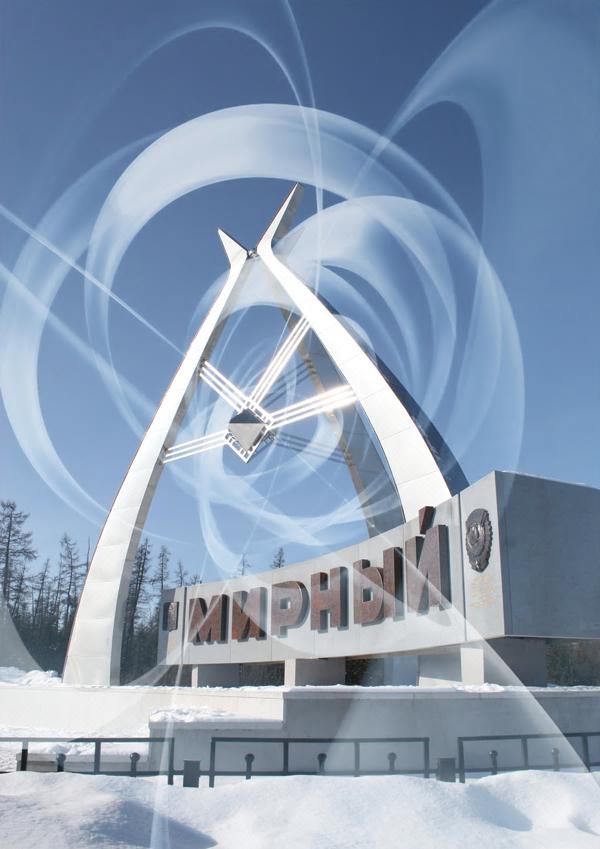 Мирнинский районПРОЕКТ ГЕНЕРАЛЬНОГО ПЛАНА ГОРОДА МИРНОГОПояснительная записка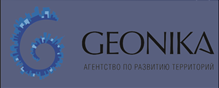 Омск 2012Авторский коллективРуководитель проекта	Е.А. РусаковЗаместитель директора по производству	В. А. МикрюковаНачальник аналитического отдела	М. Ю. ГолубятниковаГлавный архитектор	О.В. СкачиловаВедущий специалист отдела транспортного обеспечения	И. С. ЗаболотинВедущий инженер отдела инженерного обеспечения 	Р. Е. МисюревВедущий инженер отдела инженерного обеспечения	Д. А. РусаковВедущий инженер отдела инфраструктуры пространственных данных	А. Е. ЗахароваТехник архитектор                                      			С.А. ОрешковаСостав проектаОбщие сведенияИсторическая справкаРеспублика Саха (Якутия) – самая большая из республик, входящая в Состав Российской Федерации. Столица республики – город Якутск (278,4 тыс. чел). Территориально республика расположена на северо – востоке Азии. Территория Якутии раскинулась с юга на север на , а с запада на восток протянулась на 3 часовых пояса (), занимает площадь 3103,2 тыс. км2, что составляет 1/5 часть всей Федерации. 40% площади республики находится за Северным полярным кругом.Мирнинский район расположен на западе республики, площадь 165,8 тысяч кв. км. Территория района вытянута в меридиональном направлении. Южная граница района начинается с 61˚ с.ш., а северная граница заходит за Северный полярный круг. Самая западная точка расположена около 106˚ в.д., а самая восточная – около 115˚ в.д. На западе район граничит с Красноярским краем и Иркутской областью. Мирнинский район образован 12 января . в связи с началом разработки алмазных месторождений. Население – 73,197тыс.чел. Мирнинский район относится к числу удалённых и труднодоступных районов Якутии. Транспортные связи по железной дороге осуществляются до железнодорожной станции Усть – Кут (Лена), автомобильным транспортом по федеральной трассе Якутск-Мирный-Ленск-Иркутск-«Вилюй» и трассе республиканского значения Якутск-Мирный-Анабар-«Анабар». Через речной порт Осетрово грузы следуют по р. Лена в летнюю навигацию до г. Ленск (980км) речным маршрутом Якутск-Ленск далее по круглогодичной шоссейной дороге 5-го класса (234км) до г. Мирный. В зимний период завоз грузов производится по автозимнику Усть-Кут-Ленск. Сообщение авиатранспортом осуществляется через аэропорт г. Мирный (по объему пассажирских перевозок 5 класса, по объему грузоперевозок 3 класса, аэродром класса «Б») авиамаршрутами Мирный-Москва, Мирный-Якутск, внутренние авиалинии и т.д.Город Мирный расположен на юго-востоке Мирнинского района и  является административным центром  Мирнинского района, «столицей алмазного края», расположен на месте открытия первого в России коренного месторождения  алмазов - трубки  «Мир». Расстояние до  столицы  республики г.Якутска наземным путём - , воздушным - .Хозяйственный комплекс г. Мирного представлен многоотраслевой структурой – это добыча алмазов, нефти, газа и газового конденсата, производство пищевой продукции, строительство, транспорт, связь, торговля.Основу экономики составляет горная промышленность. В г. Мирном расположены основные предприятия алмазодобывающей и перерабатывающей отрасли, объекты социально- культурной деятельности.Электроснабжение города осуществляется от Каскада Вилюйских ГЭС-1,2, принадлежащих ОАО АК "Якутскэнерго" и Светлинской ГЭС, принадлежащей ОАО "ВГЭС-3".Водоснабжение г. Мирного обеспечивается из водохранилища (19млн.м3), расположенного на р. Ирелях.Муниципальные образования на территории Мирнинского района Республики Саха (Якутия) - МО «Мирнинский район»:МО «Город Мирный»МО «Город Удачный»МО «Посёлок Айхал»МО «Посёлок Чернышевский»МО «Посёлок Алмазный»МО «Посёлок Светлый»МО «Садынский национальный эвенкийский наслег» (с. Сюльдюкар)МО «Чуонинский наслег» (с. Арылах)МО «Ботуобинский наслег» (с. Таас - Юрях)В административном положении город Мирный расположен в пределах Муниципального образования «Город Мирный» Мирнинского района Республики Саха (Якутия), имеет статус городского поселения - согласно закону РС(Я) от 30.11.2004г. 173-3 № 353-III. «Об установлении границ и о наделении статусом городского и сельского поселений муниципальных образований Республики Саха (Якутия)».История города началась более, чем полвека тому назад.1955г. 13 июня. В эфир ушла радиограмма «Закурили трубку мира. Табак хороший». Среди первооткрывателей трубки «Мир» была группа геологов Амакинской экспедиции: Ю.И. Хабардин, Н.В. Кинд, Е.А. Елагина. Открытая в 1955 году знаменитая трубка "Мир" дала жизнь сначала рабочему поселку, а потом и городу. Название дали геологи 200-й партии по созвучию с трубкой «Мир».1955г. Июль. На трубку "Мир" прибыли сотрудники Амакинской экспедиции во главе с И.Г. Прокопьевым. Началось строительство первых домов. . 30 ноября. Президиум Верховного Совета ЯАССР принял постановление об отнесении Мирного к категории рабочих поселков. К концу года население Мирного достигло 700 человек. Появились первые улицы - Экспедиционная и Нагорная, временный клуб.1957 г. Постановлением Совета Министров РСФСР №3214р от 19.06.1957 г. ПНО «Якуталмаз» из Гослесфонда предоставлен земельный участок площадью 12 062 га под производственное и жилищное строительство.1957г. 4 января. В посёлке создан трест « Якуталмаз». 10 июня на опытной фабрике началась промышленная добыча алмазов.1958г. 15 августа. Перекрыта река Ирелях - в поселке появилась вода.1958г. В сентябре введена в эксплуатацию обогатительная фабрика №2. Начались вскрышные работы на трубке «Мир».1958г. 13 октября. Совет министров РСФСР принял постановление «О мерах по развитию алмазодобывающей промышленности в Якутии», предусматривающее ускорение жилищного и культурно-бытового строительства.1959г. 1 января. В посёлке проживало 5700человек. 1959г. 3 апреля. Был подписан Указ Президиума Верховного Совета РСФСР «О преобразовании рабочего поселка Мирный с выделением его в самостоятельную административно-территориальную единицу республиканского (АССР) подчинения». Поселковый совет был преобразован в Мирнинский городской Совет депутатов трудящихся. 1959г. СССР продал на мировом рынке первую партию якутских алмазов – 13 тысяч карат.1959г. 17 сентября. Исполком утвердил название города и наименование улиц: Московская, Ленинградская, Весенняя, Комсомольская, Первомайская, Лесная. 5октября  открылось автобусное движение по двум маршрутам: город-аэропорт, город-поселок Новый. Быстро росло население города. Люди жили в палатках и неприспособленных помещениях.1959-1960г. Еще оставалось 169палаток, где проживало 780человек. С сентября был начат плановый отвод земельных участков под частное индивидуальное строительство. Началось строительство жилищных и культурно-бытовых объектов.1960г. Открылась  городская библиотека, начато строительство кинотеатра «Родина».1960г. Началось освоение Иреляхской россыпи. Создан прииск «Ирелях»1960г.1 января.Вышел первый номер газеты "Мирнинский рабочий".1960г. 27 сентября.В г. Мирный пришла электроэнергия от электропоездов, установленных в Мухтуе (Ленск). В Мирном построена первая каменная школа, на Ленинградском проспекте,  заложены каменные дома.1961г. 1 сентября. Открылся вечерний энергостроительный техникум.1961г. Введены в эксплуатацию карьер «Водораздельные галечники», обогатительная фабрика №5.1961г. Началось строительство дороги Мухтуя - Мирный и линии электропередачи.       1962г. В марте мирнинский аэропорт принял первый самолет АН-241963г. Сдана в эксплуатацию дорога Ленск – Мирный.1963г. Сданы в эксплуатацию хлебозавод, северная котельная, двухэтажная школа на 280 мест, полностью ликвидированы палатки. Это была первая победа городских властей. По итогам 1964года Мирный занял первое место в республиканском социалистическом соревновании и получил переходящее Красное Знамя Совета Министров Якутской АССР» и Якутского обкома КПСС. В 1965году образован Мирнинский район с центром в городе Мирном республиканского подчинения. 1965 г. Образован Мирнинский район с центром в городе Мирном республиканского подчинения.1966г. Государственная комиссия приняла в эксплуатацию обогатительную фабрику №3 -  на десятилетие стала флагманом алмазной индустрии.1967г. 3 октября.Запущен первый агрегат Вилюйской ГЭС.1968г. 7 мая.В первом доме, построенном в Мирном по генеральному плану, был открыт  историко-краеведческий музей.1968г.18 декабря. Вступила в эксплуатацию первая очередь Вилюйской ГЭС мощностью 308 мВт. С её пуском энергетика края получила надёжное опережающее развитие.1969г.Комбинаты «Якуталмаз» и «Айхалалмаз» реорганизованы в Якутское алмазодобывающее производственное объединение «Якуталмаз» с местоположением в г. Мирный.1970г. В апреле начала передачи Мирнинская студия телевидения. За успешное развитие алмазодобывающей промышленности Мирный награжден орденом Трудового Красного знамени.1971г. На фабрику №3 пошла руда трубки «Интернациональной».1973г.  Открылось профтехучилище.1974г. Сдан в эксплуатацию первый в Якутии девятиэтажный дом. 1975г. Сданы в эксплуатацию пусковые комплексы автоматических систем управления обогатительной фабрики №3.1976г. Вступила в строй радиорелейная линия Якутск - Мирный. В город пришла первая программа Центрального телевидения.1976г.  Началось строительство шахты на трубке «Интернациональная».1977г.  Введен в эксплуатацию Дворец культуры "Алмаз" на 800 мест.1977г.  Карьер «Интернациональный» был полностью отработан до отм -230м, начались вскрышные работы, связанные с его реконструкцией.1978г. В логе ручья Горного развернулось строительство накопителя минерализованных вод.1980г. На фабрике №3 извлечён самый крупный за всю историю «Якуталмаза» ювелирный алмаз весом 342,5 карата.1982г. Построена автомобильная дорога Ленск - Мирный - Чернышевск-Айхал - Удачный. Протяженность трассы более .1983г. Сооружен магистральный газопровод от Иреляхского газового месторождения до г.Мирного.1983г. Завершено строительство дороги Мирный- Сунтар.1985г. Сдан в эксплуатацию первый котёл газовой Северо – восточной котельной в г. Мирном.1986г. Открылся историко – краеведческий музей объединения «Якуталмаз»1986г. В работу пущены два агрегата газотурбинной электростанции ГТЭС-120 в г. Мирном.1986г. Начал работать Мирнинский комбинат крупнопанельного домостроения.1987г. В эксплуатацию принят плавательный бассейн «Кристалл».1988г. Завершена реконструкция взлётно – посадочной полосы Мирнинского аэропорта.1990г. Приступил к работе коллектив цеха сортировки алмазов.1991г. Рудник «Мирный преобразован в Мирнинскийгорно-обогатительный комбинат.1994г. Открылся филиал Якутского государственного университета.1998г. Открылся Мирнинский региональный технический колледж..2000г. Открыта новая современная баня в г. Мирном2000г.14 июляначала вещание радиостанция «Алмазныйкрай»2000г.22 июля состоялось открытие Свято – Троицкого храма.2000г. 26 декабря введено в эксплуатацию новое здание Мирнинского городского суда.2001г.12 июня завершена добыча кимберлита открытым способом на  трубке «Мир». 2001г. 28 ноября - открытие средней школы №12.2002г. 19июля -ввод в эксплуатацию рудника «Интернациональный» на проектную мощность – 500тыс.т. руды в год.2002г. 29 ноября - ввод в эксплуатацию здания тубдиспансера.2005г. 2 апреля - открытие Дворца спорта «Кимберлит».2005г. Построен мемориальный комплекс первооткрывателям «Вилюйское кольцо».2006г. 14 августа - расширение профилактория «Горняк». Спальный корпус на 200 мест. Реконструкция на 150 мест.2006г. 21 ноября - ввод в эксплуатацию автозаправочной станции ОАО «Саханефтегазсбыт».2006г. 28 декабря - ввод в эксплуатацию двухэтажного 16-и квартирного жилого дома.2006г. 29 декабря - реконструкция здания магазина «Ленинград» под Мирнинский филиал АКБ «Алмазэргиэнбанк» ОАО.2007г. 25 июня - ввод в эксплуатацию аптеки готовых лекарственных форм.2007г. 21 августа - ввод в эксплуатацию двухэтажного 16-и квартирного жилого дома №2.2007г. 27 декабря - ввод в эксплуатацию патологоанатомического отделения с бюро судебно-медицинской экспертизы МЦРБ.2007 г. Завершение строительства АБК «Подземного рудника «МИР».2008г. 30 июня - ввод в эксплуатацию корпуса Бадминистративного здания УПФР в Мирнинском районе.2008г. 21 июля – ввод в эксплуатацию Универсального театрально-концертного центра «Якутск» (реконструкция кинотеатра «Якутск»).2008г. 21 августа - ввод в эксплуатацию жилого дома дома № 15, в том числе подключение к сетям ТВК.2008г. 27 октября – ввод в эксплуатацию АБК комплекса объектов ВГСЧ рудника «Интернациональный».2008г. 29 октября - реконструкция магазина «Карат» под административное здание НПФ «Алмазная осень».2008г. 31 декабря - ввод в эксплуатацию 9 этажного 72-х квартирного жилого дома.2008 г. – обустройство Природного парка «Живые алмазы».2009г. 28 января – ввод в эксплуатацию Цеха бортпитания в аэропорту г. Мирного (реконструкция здания столовой).2009г. – 11 февраля – завершение строительства здания Аптеки готовых лекарственных форм «Здоровый город».2009г. 16 января – ввод в эксплуатацию административного здания «БГРЭ» (после реконструкции незавершенного строительством детского сада) с трансформаторной подстанцией 2*630 кВа.2009г. 18 февраля – окончание реконструкции КОС г. Мирный с увеличением производительности до 37 000 м3/сут. Блок биологической очистки (ввод 2 очереди).2009г. 2 марта – ввод в эксплуатацию после реконструкции здания профилактория «Горняк» под лечебный корпус с блок-кухней пищеблока.2009г. 2 июня - ввод в эксплуатацию административного здания ОАО «Мобильные ТелеСистемы».2009г. 25 декабря – ввод в эксплуатацию девятиэтажного жилого дома №1.1, в том числе подключение жилого дома № 1.1 к сетям ТВК и ЭС в 25 квартале.2009г. 31 декабря - ввод в эксплуатацию офиса ООО ПКП «Веста» с общежитием гостиничного типа и стояночным боксом.2010г. 8 июля - ввод в эксплуатацию торгового центра «Андреевский».2010г. 22 июля - ввод в эксплуатацию административного здания ОАО «Якутскэнерго».2010г. 30 декабря – ввод в эксплуатацию отделение переливания крови МЦРБ после реконструкции административного здания помещения №2 по ул. Ойунского, 8А.2010 г. Начато строительство учебно-лабораторного корпуса МПТИ (филиал) СВФУ г. Мирном.2011г. 28 декабря - ввод в эксплуатацию торгового центра «Мега».2012г. 30 января – ввод в эксплуатацию здания геомеханики на базе института «Якутнипроалмаз».2012г. 29 февраля – ввод в эксплуатацию детских яслей-сада на 130 мест после реконструкция больницы в 10 квартале.2012г. 31 августа – ввод в эксплуатацию блока вспомогательного назначения православного храма на 400 прихожан с размещением в нем православной гимназии. 2012г. 28 ноября – ввод в эксплуатацию 9-ти этажного 88-квартирного жилого дома.2012г. 28 декабря – ввод в эксплуатацию памятника Л.Л.Солдатову.2013г. 30 декабря – ввод в эксплуатацию насосно-фильтровальной станции Водопроводных очистных сооружений производительностью 20000 м.куб/сут.В настоящее время Мирный – город республиканского значения, административный центр, культурный и научный центрМирнинского района. Поддерживает деловые отношения с соседними регионами страны, заключает договоры сотрудничества с зарубежными партнёрами.         В городе действует 11 общеобразовательных учебных заведений, политехнический институт (филиал) ГОУ ВПО «Якутский Государственный Университет имени М.К. Аммосова в г. Мирном», МПТИ (филиал) СВФУ г. Мирном, 5 филиалов университетов и институтов, работающие по договорам со средними школами:- филиал Новосибирского Государственного архитектурно-строительного университета (СИБСТРИН);- филиал Иркутского Государственного политехнического университета (ИрГТУ);- Мирнинский филиал Московского института профессиональных инноваций;- представительство Московского института экономики, статистики и информации;- представительство Новосибирского Государственного педагогического университета; - представительствоТомского университета информационных систем и радиоэлектроники (ТУСУР);- Мирнинский региональный технический колледж, 12 детских дошкольных учреждений, Дворец культуры «Алмаз», Городская библиотека, 2 музея, детская школа искусств (музыкальное и художественное отделение с картиной галереей), спортивный комплекс, 2 бассейна, Детская юношеская школа олимпийского резерва, Православный храм Святой Троицы на 400 прихожан.Издаются  газеты: «Мирнинский рабочий», «Мирнинский муниципальный вестник», «Моя газета», «Мирный – инфо», «Мое поколение», журнал «Грани успеха», есть 5 отделений почтовой связи, 7 отделений электросвязи по комплексному предоставлению услуг, работает теле-радио компания «Алмазный край». Жители города могут принимать 12 телевизионных каналов. В городе развита социальная инфраструктура. Фактически город Мирный выполняет роль центра ряда улусов Западной Якутии – «Алмазной провинции». В долгосрочной перспективе возможно придание ему статуса административного центра Западной Якутии и соответствующее улучшение социально-экономического состояния города в целом. Важное  значение  имеет  и  наличие  в городе  Мирном  аэропорта  федеральногозначения.Разработка  генеральных  планов  Мирного  выполнялась на  протяжении  всей  истории  города:В  1959г. институтом «Цветметпроект» (г. Москва) был разработан проект застройки г. Мирного на 15 тыс. чел. по поручению МЦМ СССР.В  1963г. институтом «Ленгипрогор» был разработан эскизный проект планировки г.Мирного.В  1967г. Совет Министров ЯАССР утвердил генеральный план г. Мирного на 25тыс.чел.В  1970г. СМ  ЯАССР  утвердил  ПДП г. Мирного,  разработанный институтом «Якутнипроалмаз».В   1981г.  генеральный план города Мирный разработан  институтом «Ленгипрогор».В  1989г.  институтом «Ленгипрогор» был разработан генеральный план и ПДП г.Мирного.В 2007 г. проект «Корректировка генерального плана города Мирного Республики Саха (Якутия), разработчик – ОАО «Проектный институт «Новосибгражданпроект».Природные условия. Анализ экологического состояния территорииПриродные условияКлиматическая характеристикаКлимат рассматриваемого района резко континентальный с холодной продолжительной зимой и коротким жарким летом, большой амплитудой колебаний температур и кратковременностью переходных периодов. Средняя годовая температура воздуха за многолетний период по метеостанции Мирный равна -7,60С.Средняя продолжительность периода с положительными среднесуточными температурами воздуха равна 152 дня, но отрицательные температуры могут наблюдаться в любой летний месяц.Продолжительность отопительного периода – 264 дня.Средняя температура отопительного периода – минус 15,80С.Расчётная зимняя температура наружного воздуха для систем отопления – минус 500С.Относительная  среднегодовая влажность воздуха 67 %. Среднее годовое количество осадков 338 мм. Наиболее сильные ветры наблюдаются весной и осенью, а летом и, особенно, зимой преобладают слабые и умеренные ветры. Гидрологические условияОсновным водотоком в районе г. Мирного является река Ирелях – левый приток реки Малая Ботуобия. По типу питания водотоки относятся к рекам смешанного, преимущественно снегового типа. В настоящее время р. Ирелях выше устья лога Ньюкаперегорожена плотиной городского питьевого водохранилища, а ниже (в районе фабрики № 5), русло перекрыто дамбой технологического водохранилища. Кроме того, по всей протяженности Иреляхской россыпи долинная часть реки отработана драгами и представляет собой техногенный ландшафт, состоящий из дражных отвалов с пазухами и перемычками. В результате горных работ вышеизложенные природные (особенно паводковые) характеристики реки Ирелях в нижнем течении существенно изменены.Главными искусственными водоемами в исследуемом районе являются Иреляхское водохранилище и хвостохранилища в бассейне р. Ирелях. Иреляхское водохранилище, объемом около 19 млн. м3, расположено в 50 км от устья р. Ирелях. Длина водохранилища 15 км, при средней ширине 275 м и площади водосбора 614 км2. Водохранилище окружено лесом. Подземные водыВ пределах рассматриваемой территории выделяются надмерзлотные и подмерзлотные воды.Надмерзлотные воды установлены в северной части города и в  долине р. Ирелях.В северной части города, на участках с плоским рельефом в долювиальных отложениях развиты воды типа верховодки.В долинах надмерзлотные воды приурочены к  аллювиальным отложениям.Мощность надмерзлотного водоносного горизонта зависит от глубины сезонного протаивания, а глубина его залегания меняется от 0,3до 1,5м.Подмерзлотные воды в кембрийских отложениях вскрыты на глубинах выше 300м в долине р. Ирелях и карьера трубки «Мир», минерализация их колеблется от 53-65г/л на глубинах 312-315м до 201-224г/л на глубине 1009м. содержание брома соответственно изменяется от 31до 1350мг/л. Вследствие высокой минерализации подмерзлотные воды не могут служить источником водоснабжения. Почвенный покровЕстественный почвенный покров территории Мирнинского района характеризуется микрокомплексностью. Смена основных типов почв подчиняется характеру широтного распространения и геологическим условиям района. В пределах естественных ландшафтов доминируют мерзлотные дерново-карбонатные и мерзлотные перегнойно-карбонатные почвы, которые формируют комплексы с мерзлотными палевыми деформированными высоко вскипающими почвами. Почвы характеризуются тяжелым гранулометрическим составом, мало мощным, щебнистым, слабо дифференцированным почвенным профилем с высоким содержанием грубо перегнойной органики и, следовательно, высокой сорбционной способностью. Реакция среды в целом изменяется по почвенному профилю от слабо кислой в органогенных горизонтах и до нейтральной в горизонте ВС и С. Все эти показатели свидетельствуют о низкой геодинамической и геохимической устойчивости почв к техногенным воздействиям и очень слабой ее способности к само восстановлению. Инженерно – геологические условияТерритория города расположена в зоне сплошного развития мощной толщи многолетнемерзлых пород. Для грунтов характерна высокая льдистость, пучинистость, неравномерные осадки при оттаивании.С учётом рельефа, литологического состава грунтов, мерзлотных условий, в пределах района, охватываемого планировкой выделяются территории:Благоприятные;ограниченно благоприятные;неблагоприятные для строительства;не подлежащие застройке.Территории благоприятные для строительства в условиях сплошного распространения многолетнемерзлых пород, включают в себя водораздельные пространства между логами и высокие террасы р. Ирелях и занимают большую часть рассматриваемого района. Уклоны поверхности, как правило, не превышают 6%. Надмерзлотные грунтовые воды инженерно-геологическими скважинами либо не вскрыты совсем, либо залегают на глубинах более 2,0 м.В зоне заложения фундаментов (до глубины10 м) будут находиться  делювиальные породы. Грунты сильнольдистые. Содержание льда достигает 35-40% и при оттаивании грунты (особенно супеси) приобретают текучую консистенцию.Литологическая невыдержанность и высокая сжимаемость грунтов может привести к значительной и неравномерной осадке зданий. Поэтому строительство необходимо вести с учётом требований СНиП II-18-76 по  I принципу – с сохранением грунтов в вечномерзлом состоянии. К ограниченно-благоприятным для строительства относятся:–  территории с уклонами поверхности 6-15%, занимающие склоны логов и борта долины р. Ирелях.– территории с близким залеганием надмерзлотных вод приурочены и к пониженным участкам логов.В пределах пойменных террас грунтами оснований (до глубины 4-4,5м) будут служить иловатые, сильно льдонасыщенные, дающие при оттаивании без нагрузки осадки от 17до 25см/м.К неблагоприятным для строительства относятся:– территории с уклоном поверхности более 15%. Они занимают ограниченные по площади участки на коренных склонах р. Ирелях.– карьеры глубиной более 2м. В восточной части города расположен карьер трубки «Мир», глубина которого составляет 525м, в диаметре -1200м.- отвалы, территории к северу, востоку и югу от трубки «Мир», заняты отвалами вскрышных пород, высота которых на отдельных участках достигает 30м и более. Отвалы сложены обломками коренных пород, преимущественно долеритов. Грунт находится в мерзлом состоянии и потому плохо уплотняется.– затопляемые при наивысшем уровне воды 1% обеспеченности - пойма р. Ирелях– поймы мелких водотоков, занимающие пониженные части логов, затопляемые паводками.К территориям, не подлежащим застройке, относятся:– площади залегания полезных ископаемых, как коренное месторождение, так и россыпное, занимающие юго-восточную и восточную части территории города.– зона сдвижения породы при подземной отработке трубки «Мир», составит около 200м (из заключения по результатам отчёта «Оценка деформационных процессов прибортового массива карьера «Мир» с учётом работ по «сухой» консервации», выполненного в 2004г.Государственным Научно – Исследовательским институтом Горной Геомеханики и Маркшейдерскогодела Межотраслевого Научного Центра ВНИМИ).Полезные ископаемыеВедущее место среди полезных ископаемых принадлежит алмазам, месторождения которых как в коренных породах-кимберлитах, так и в россыпях, встречаются на обширной территории района.По результатам комплекса геологоразведочных и геофизических работ локальных критериев кимберлитового магматизма и россыпной алмазоносности в границах городской черты и  прилегающей площади не было  выявлено.В непосредственной близости с г. Мирным расположено Иреляхское нефтегазоконденсатное месторождение. Извлекаемые запасы нефти оцениваются: категории А+В+С1 – 9 771 тыс. т., категории С2 – 2 048 тыс. т. На месторождении успешно внедрено бурение горизонтальных скважин в интервалах залегания продуктивных горизонтов. По данным испытания по № 155-22 получен приток нефти, кратно превышающий продуктивность вертикальных скважин (115 куб. м/сут. при депрессии 10% от величины пластового давления). В настоящее время добычу и поставку нефти месторождения осуществляет ЗАО “Иреляхнефть”. Недалеко от г. Мирного, в Мало-Ботуобинском районе, имеются выходы небольших линз и пластов известняков и доломитов. Но они по своим запасам не могут обеспечить потребности строительства в г. Мирном. Потребность города в известняках и доломитах, пригодных для производства извести и цемента, может обеспечиваться за счёт сырья добываемого на месторождении Муна (Жиганский улус) и месторождении Алакит, расположенного в районе г. Удачный (Мирнинский район).Анализ экологического состояния территорииАтмосферный воздухВ г. Мирный уровень загрязнения атмосферы характеризуется как высокий. Основной вклад в загрязнение воздуха города вносят формальдегид, сероводород и взвешенные вещества. Наибольшая повторяемость концентраций выше ПДК (10,1%) отмечается по формальдегиду. Среднегодовое содержание формальдегида превышает допустимую норму более чем в 5 раз, взвешенных веществ – в 1,5 раза. Максимальные концентрации сероводорода достигают уровня высокого загрязнения (ВЗ) – 11,8 ПДК м.р. (февраль) и 13,5 ПДК м.р. (октябрь). В течение последних пяти лет отмечается снижение загрязнения атмосферы города диоксидом азота и стабилизация уровня загрязнения – сероводородом. В то же время прослеживается тенденция роста среднегодовых концентраций взвешенных веществ и формальдегидаНизкая рассеивающая способность атмосферы при большом количестве нестандартных проб обуславливают достаточно высокие фоновые концентрации загрязняющих веществ.Основными источниками выбросов вредных веществ в атмосферу являются газовые котельные, вентиляционные установки промышленных объектов, технологические и взрывные работы на карьере, технологический и автомобильный автотранспорт. Суммарно поступает в атмосферный воздух ежегодно более 20,5 тыс. тонн вредных веществ, в т.ч. 83% составляют выбросы автотранспорта и 17% - промышленных предприятий.Состав выбросов определяется характером наиболее развитых отраслей промышленности города: пыль и сероводород поступают от алмазодобывающей промышленности (8 предприятий АК «АЛРОСА», из которых наибольший вклад вносят карьер трубки "Мир" и фабрика №3), окись углерода и окислы азота - от предприятий теплоэнергетики (северная и северо-восточная котельные, котельные БСИ и промзоны, др.). Основные промышленные предприятия сосредоточены в составе северной и южной промзон. Одной из  актуальных экологических проблем города является расположение комбината строительных материалов в непосредственной близости от селитебных территорий, с наветренной стороны по отношению к ним. В составе его выбросов имеется комплекс специфических компонентов (стирол, окиси железа, кальция, двуокись марганца, цинк и др.). На территории города  расположены следующие объекты, требующие организации санитарно-защитных зон в соответствие с СанПиН 2.2.1/2.1.1.1200-03 «Санитарно-защитные зоны и санитарная классификация предприятий, сооружений и иных объектов»: Таблица 1Санитарно-защитные зоны промышленных предприятий и объектов г. МирныйПочвенный покровИсточником техногенного загрязнения почв является, прежде всего, выбросы хи-мических соединений предприятий и транспорта, опосредованное влияние различных промышленных объектов усугубляется механическим нарушением естественных ланд-шафтов.На территории техногенных ландшафтов, к которым относится карьер трубки Мир, карьеры приводораздельных галечников, отвалы пустых пород, площади хвостохранилищ и т.д., полностью снят или нарушен почвенный покров или произведена отсыпка грунтами. Рекультивационных работ здесь не проводилось, процессы самозарастания не зафиксированы. В микроэлементном составе грунтов происходит накопление широкого спектра. По данным среднестатистических параметров значительные превышения регионального фона наблюдаются по B, Sc, Zn, Ge, Ag и Mo, с коэффициентами концентрации от 2,5 до 5,6., На вершинах или подошвах отвалов горных пород имеются отдельные локальные точки где превышение регионального фона составляет от 10 до 50 раз в содержании таких элементов как Ni, Cr, Zn, Mn, Cu и Co. Эти соединения являются потенциально опасными т.к. имеют воздушно-миграционную способность. В целом на территории города допустимая экологическая ситуация по значениям суммарного показателя загрязнения почвенного покрова наблюдается очень локально только на участках естественных ландшафтов, где зафиксирован наиболее низкий уровень заболеваемости детей и минимальная частота встречаемости функциональных отклонений Умеренно опасная и опасная экологическая ситуация по значениям суммарного показателя загрязнения почвенного покрова со значениями Zc от 40 до 95 занимает не менее 75% от всей проектируемой территории. На этой территории по данным медицинской статистического управления по РС (Я) зафиксировано увеличение общей заболеваемости, числа часто болеющих детей, детей с хроническими заболеваниями, нарушениями функционального состояния сердечно-сосудистой системы. Помимо загрязнения почв города тяжелыми металлами, существует проблема накопления твёрдых бытовых отходов (ТБО). В городе отсутствуют предприятия по  переработке отходов.  Твёрдые бытовые и промышленные отходы, нечистоты специальной техникой вывозятся на существующий полигон ТБО, расположенный в городской черте на северо-востоке города и требующий переноса. На территории города также имеются несанкционированные свалки ТБО и промышленных отходов.Поверхностные водыПоверхностные водотоки и водоёмы на проектируемой территории подвергаются загрязнению недостаточно-очищенными и неочищенными сточными водами, с которыми поступает значительное количество загрязняющих веществ, среди которых преобладают органические загрязнители (ХПК, БПК), фосфаты, азот аммонийный, железо, медь, цинк. В силу климатических особенностей процессы самоочищения и самовосстановления водотоков на территории республики замедлены, поэтому даже невысокие уровни загрязнения могут оказывать ощутимое негативное воздействие.По результатам аналитического контроля на территории Мирнинского района установлены факты попадания соленасыщенных вод в р. Ирелях, а также загрязнение солевыми компонентами вод реки Малая Ботуобуя ниже устья р. Ирелях.Имеющее место ухудшение бактериологических показателей воды в период паводков и снеготаяния связано с влиянием поверхностных вод, поступающих с находящимися в неудовлетворительном санитарном состоянии прибрежных территорий. Это свидетельствует о значении в формировании качества воды водохранилища даже не-значительного периодического антропогенного влияния и обусловли¬вает необходимость строгого соблюдения требований по его санитарной охране.Радиационная обстановкаОдной из актуальных экологических проблем является обеспечение радиационной безопасности. На территории Мирнинского района в период с 1974 по 1987 годы проведены 9 подземных ядерных взрывов (ПЯВ). В том числе, в промышленных целях на Средне-Ботуобинском нефтегазоконденсатном месторождении с целью интенсификации добычи нефти и притока газа и для создания подземной емкости — хранилища нефти было осуществлено 7 подземных ядерных взрывов. В настоящее время скважины, в которых производились подземные ядерные взрывы, временно законсервированы. Однако они продолжают представлять потенциальную угрозу для экологической обстановки на Средне-Ботуобинском газоконденсатном месторождении. Исследования последних лет, проведенные в рамках федеральных и республиканских целевых программ, дают основания считать, что нельзя полностью исключить возможность миграции радионуклидов из мест ПЯВ подземными путями и загрязнения радионуклидами подземных пластовых вод, газа, нефти. Ведение добычи углеводородного сырья вокруг зон подземных ядерных взрывов при отсутствии согласованных технических регламентов по радиационной безопасности при разработке месторождения могут привести к нежелательным радиационным ситуациям. Проведенные исследования промышленных площадок скважин ПЯВ заложили основу для их систематического мониторинга, что позволит обеспечить ведение банка информационных данных и паспортизацию объектов.Комплексная оценка современного состояния территорииСведения о планах и программах комплексного социально-экономического развития муниципального образования, для реализации которых осуществляется создание объектов местного значения.Анализ нормативно правовой базы осуществлялся в части федеральных, республиканских, государственных, районных, муниципальных, ведомственных целевых программ социально-экономического развития. Перечень программ представлен в таблице. Таблица 2  Перечень программПомимо перечисленных программ, в работе были учтены намеченные ориентиры и запланированные мероприятия в разработанных документах по территориальному планированию и планировке территории, а также в таких документах развития как:СТП МО «Мирнинский район»(далее – СТП МО «Мирнинский район»).Схема комплексного развития производительных сил, транспорта и энергетики Республики САХА (Якутия) до 2020 года.Комплексный инвестиционный план развития монопрофильных муниципальных образований «Город Мирный», «Поселок Чернышевский», «Поселок Светлый» в составе единой агломерации Мирнинского района Республики Саха (Якутия) (далее – КИП).Концепция стратегии развития и реализации социальной политики АК «АЛРОСА» (ОАО).Соглашение о передаче в собственность муниципальным образованиям Мирнинского района объектов жилищного фонда АК «АЛРОСА» (ОАО) и финансировании расходов по их содержанию.Таблица 3. Перечень мероприятий по созданию объектов местного значения, предусмотренных программами социально-экономического развития В настоящее время уже реализуется часть запланированных мероприятий, таких как: строительство нового здания инфекционного отделения МЦРБ из быстровозводимых конструкций;строительство нового здания лыжной базы для массового катания и тренировочных занятий;строительство учебно-лабораторного корпуса, научно-административного корпуса и культурного центра с залом на 300 мест для СВФГУ.Демографическая ситуация и прогнозирование численности населенияЧисленность населения г. Мирный  (далее – населённый пункт, город, муниципальное образование), входящего в состав Мирнинского муниципального района и являющегося его административным центром, на расчетную дату - начало 2012 года составила 35 478 человек (на начало 2014 года – 34 652 человека).Муниципальное образование «Город Мирный» Мирнинского района Республики Саха (Якутия) наделено статусом городского поселения. В соответствии с классификацией населённых пунктов в зависимости от проектной численности населения, приведенной в Нормативах градостроительного проектирования Республики Саха (Якутия), муниципальное образование относится к малому городскому поселению (от 20 до 50 тыс. жителей). В Схеме территориального планирования муниципального образования «Мирнинскийрайон» Республики Саха (Якутия) г. Мирный классифицирован как «город-лидер со значительными производственным и культурным потенциалом». Динамика численности населения города за период 2002 - 2011 гг.  приведена ниже на рисунке. Траектория изменения численности за последние 10 лет отражает убывающий характер. За рассматриваемый период убыль населения составила 1,6 тыс. человек, или, 4,4%. Среднее значение ежегодной убыли населения - порядка 490 человек. Рисунок 1. Динамика численности населения, на конец периодаПоловой состав населения на начало 2012 года  имел вид:мужчины – 48 %;женщины – 52 %.Возрастная структура населения на начало 2010 года имела следующий вид:население младше трудоспособного возраста 23%;население трудоспособного возраста 65%;население старше трудоспособного возраста 12%.Возрастно-половая структура населения на начало 2010 года приведена на рисунке ниже.  Распределение женщин и мужчин в г. Мирный в возрастных группах до 55 лет колеблется в пределах от 0,8 до 1,3. Начиная с 56 лет и до 65 лет соотношение женщин относительно мужчин увеличивается до 1,8, а с 65 лет число женщин превышает число мужчин в 2,0-2,5 раза. В группе старше 70 лет данное соотношение уже составляет 2,9.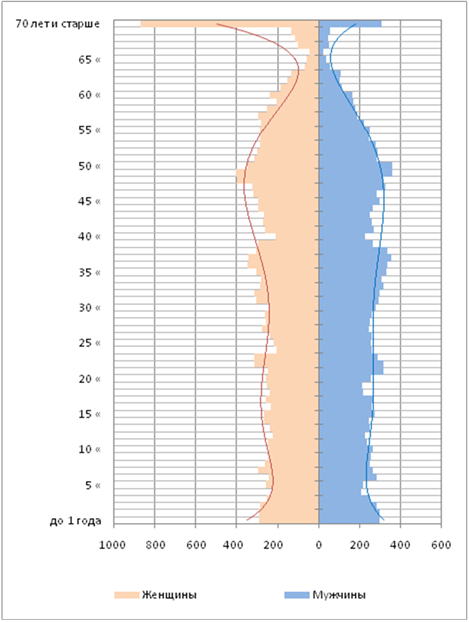 Рисунок 2. Возрастно-половая структура населенияРаспределение соотношения женщин и мужчин по возрастным группам выглядит следующим образом:Таблица 4 Половозрастная структураДинамика естественного и механического движений приведена на рисунке ниже. Очевидно, что убыль общей численности населения обусловлена в первую очередь механическим оттоком населения. Причем данная тенденция имеет место с конца 20 века. За последние 5 лет среднее годовое значение механического оттока составило порядка 790 человек, а естественного притока только 259 человек. При этом миграционный отток, в составе которого в основном  трудоспособное и квалифицированное население, направлен за пределы Мирнинского муниципального района. По миграционному оттоку район занимает 1 место в Республике. Данное явление можно объяснить монопрофильностью города, и все миграционные процессы в основном обусловлены кадровыми изменениями на градообразующем предприятии АК «АЛРОСА».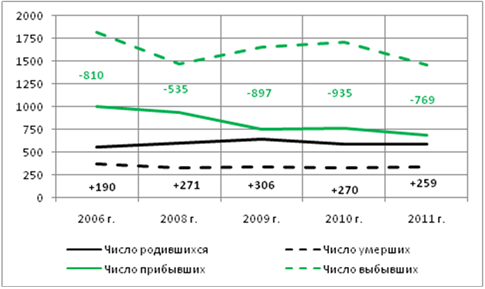 Рисунок 3. Динамика естественного и механического движений населения, на конец периодаСредний размер семьи на начало 2012 года составил 2,8 человека в семье. В целом по Республике Саха (Якутия) в последние годы наблюдалась проблема сокращения среднего размера семьи, возникшая вследствие изменения репродуктивного поведения семей и установления стереотипа оеё малодетности. Так, средний размер семьи в 1989 г. составлял 3,6 человек в семье, а в 2002 г. – 3,5. Стоит отметить о существовании предпосылок к увеличению среднего значения данного показателя как на уровне Республики Саха (Якутия), так и в рамках рассматриваемой территории за счет наметившийся тенденции роста показателей рождаемости. Рассмотрим такие показатели как общие коэффициенты рождаемости (Кр) и смертности (Кс).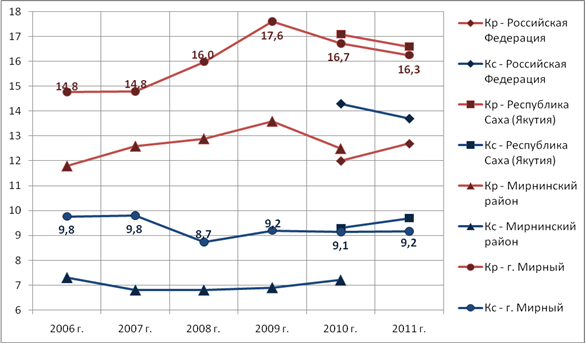 Рисунок 4. Динамика коэффициентов рождаемости и смертности, на конец периодаКак видно на рисунке, значения анализируемых коэффициентов на территории города предполагают не только сохранение темпов естественного прироста, но и имеют потенциал для их наращивания, тем самым создавая предпосылки для стабилизации среднего размера семьи. Рассмотрим в совокупности такие показатели как половой состав населения в разрезе 10-ти летних возрастных групп и естественный прирост населения. Очевидно, что превалирование по численности женщин над мужчинами наблюдается в возрастных группах старше 40 лет, соответственно естественный прирост обусловлен не численностью женщин фертильного возраста, а тенденцией к росту суммарного коэффициента рождаемости, что так же говорит о гипотетическом увеличении среднего размера семьи.Численность занятых в народном хозяйстве на начало 2012 года составила 23 187 человек, из них в государственном секторе экономики занято 21 650 человек (93% от численности занятых). Структура занятости населения в городе на начало 2012 года представлена на рисунке. Более 18% от численности занятого населения приходится на сектор добычи полезных ископаемых, из них 87% занято добычей алмазов (более 3,6 тыс. человек).  Далее, равнозначные по емкости сектора «Операции с недвижимым имуществом, аренда и предоставление услуг» и «Транспорт и связь» - 14,6 % от численности занятого населения. Менее 1% занято в таких отраслях как сельское хозяйство, рыболовство, рыбоводство и предоставление услуг по ведению домашнего хозяйства. На протяжении последних 4-х лет структура занятости не имела кардинальных изменений, а численность занятых в народном хозяйстве сократилась с 26,6 тыс. человек (конец 2008 г.) до 23,2 тыс. чел. (начало 2012 г.) 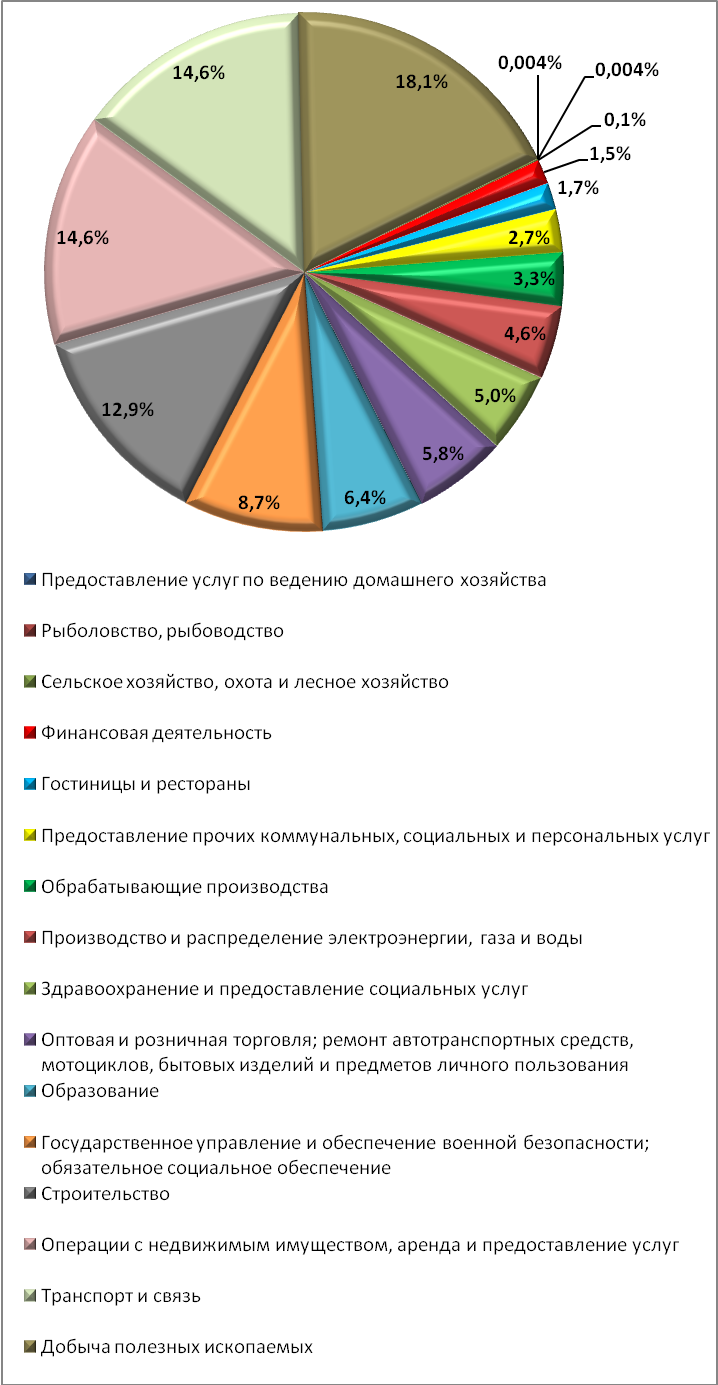 Рисунок 5. Структура занятостиОсобенностью проектируемой территории является значение города и его роль в  системе территориального устройства относительно населенных пунктов района и Республики. Республиканское значение города и наличие сопряженного населения с прилегающих территорий обязывает расширять перечень предоставляемых услуг населению, с учетом нагрузки с обслуживаемых территорий, что стоит учесть при оценке потребностей населения в объектах социальной инфраструктуры. В целях улучшения демографической ситуации в Республике Саха (Якутия) с 1999 года на территории было разработано два документа в части демографического развития: Постановление Правительства Республики Саха (Якутия) от 1 июня 1999 г. №282 «О концепции демографической политики в Республике Саха (Якутия)».Постановление Правительства Республики Саха (Якутия) от 15 января 2009 г. №10 «Концепция семейной и демографической политики в Республике Саха (Якутия) на период до 2025 года».Концепция демографической политики в Республике Саха (Якутия) была направлена на достижение таких результатов как: сохранение  рождаемости на уровне простого замещения поколений (коэффициент суммарной рождаемости 2,15-2,20), формирование массовой среднедетной семьи, снижение общего и повозрастных коэффициентов смертности, изменение структуры причин смерти в сторону снижения преждевременной смертности, увеличение продолжительности предстоящей жизни (до уровня  61,4 года у мужчин и 70 лет у женщин), стабилизация миграционных процессов, улучшение профессионально-квалификационной структуры мигрантов в соответствии с потребностями хозяйства в кадрах.Таблица 5Концепция семейной и демографической политики в Республике Саха (Якутия) на период до 2025 года направлена на такие результаты как:Согласно основных прогнозных показателей социально-экономического развития МО «Город Мирный» на 2012 год и плановый период 2013-2014 гг., на конец 2014 года ожидается снижение численности на 2,4 % (относительно 2011 г.) и установление значений коэффициентов рождаемости, смертности и естественного прироста (в расчёте на 1000 жителей) на уровне соответственно 16,7; 8,8 и 7,8 промилле. Ориентиры вышеупомянутых концепций  и программ учтены при проектировании демографических показателей населения города Мирный на конец 2035 года.Проанализировав основные демографические показатели можно сделать следующие выводы:динамика численности населения имеет траекторию убывающего характера, со средним ежегодным сокращением порядка 0,5 тыс. человек;естественное движение характеризуется положительными значениями, превышающими средние значения по РФ;механическое движение характеризуется убылью населения, являющейся основополагающей в отрицательной динамике численности населения;возрастная структура населения (23% - 65% - 12%) не благоприятна для естественного воспроизводства (оптимум - 30% - 50% - 20%), и может привести в дальнейшем к сужению воспроизводства за счет старения населения;имеются предпосылки для стабилизации и незначительного роста среднего размера семьи;численность наличного населения в городе превышает численность постоянного, что обусловлено его значением и ролью в  системе территориального устройства как муниципального района так и Республики.Для определения направлений развития территории населенного пункта выполнено вариантное прогнозирование численности населения методом передвижки возрастов (прогнозирование возрастной структуры численности населения в зависимости от возрастных показателей рождаемости, смертности и миграции), методом экстраполяции по среднему темпу роста и методом трудового баланса.Метод трудового баланса.Вариант №1. Прирост численности принят согласно ориентиров утвержденного генерального плана г. Мирный (сохранен темп прироста общей численности - 205 человек в год).Метод передвижки возрастов.Вариант №2. Показатели естественного движения приняты на уровне последних лет, а показатели механического движения скорректированы на уменьшение убыли из-за предполагаемой стабилизации эмиграции.Вариант №3.  Показатели естественного и механического движения приняты на уровне последних лет, что максимально отражает сложившуюся динамику в городе. Метод экстраполяции по среднему темпу приростаВариант №4. Показатели естественного и механического движения приняты на уровне последних лет, что максимально отражает сложившуюся динамикуВ качестве расчетного срока реализации генерального плана  определен конец 2032 года.Результаты демографического прогноза отображены в таблице ниже:Таблица 6Результаты демографического прогнозаКак видно из таблицы, прогноз по варианту №1 имеет несколько завышенный результат, достичь которого возможно только при положительных значениях механического прироста, что в сложившихся условиях осуществить довольно сложно.Варианты № 3 и №4 отражают пессимистичный сценарий развития территории, что нецелесообразно в рамках данной работы. В дальнейших расчетах показателей развития территории проектная численность населения принята на уровне 38 000 человек (см. таблицу ниже).  Средний размер семьи принят на уровне 3 человека в семье.Таблица 7Результаты демографического прогноза, на конец годаКак видно из таблицы ожидается старение возрастной структуры населения (24% - 53% - 23%). К концу расчетного срока темпы прироста рождаемости будут снижаться, а смертности – увеличиваться, что повлечет за собой увеличение нагрузки на социальную инфраструктуру и рост расходов на пенсионное обеспечение.Также стоит отметить, что демографический прогноз выполнен на основе показателей, сформированных в сложившихся экономических условиях. При  изменении курса социально-экономического развития следует провести корректировку прогноза. Анализ развития жилищной сферыНа начало 2012 года, согласно отчетных данных паспорта социально-экономического развития г. Мирный, общий объём жилищного фонда составил порядка 695,4 тыс. кв. м общей площади. Структура жилищного фонда по форме собственности выглядит следующим образом:муниципальная – 80% от общей площади жилья;ведомственная – 14%;частная – 6%. Средняя жилищная обеспеченность населения – 19,6 кв. м на 1 человека. При этом, в разрезе жилищного фонда по форме собственности, обеспеченность выглядит следующим образом:муниципальная – 19,9 кв.м общей площади на человека;ведомственная – 20,8 кв.м общей площади на человека;частная – 12,3 кв.м общей площади на человека.На рассматриваемой территории превалирует массовый уровень комфорта проживания.В населённом пункте сформированы следующие зоны размещения жилой застройки:зона застройки индивидуальными жилыми домами – 233,5 га (9,6% по площади жилищного фонда);зона застройки малоэтажными жилыми домами – 98,1 га (24,3%);зона застройки среднеэтажными жилыми домами – 11,0 га (8,9%);зона застройки многоэтажными жилыми домами – 62,7 га (53,6%).Помимо этого, жилищный фонд точечно размещается в таких зонах как зона делового, общественного и коммерческого назначения (2,1% по площади жилищного фонда), многофункционального назначения (0,8%), отдыха и туризма (0,4%), учебно-образовательного назначения (0,3%).Структура жилых зон по площади приведена на рисунке ниже.Рисунок 6Структура жилых зонРаспределение жилищного фонда в планировочной организации территории выглядит следующим образом:Таблица 8 Распределение жилищного фондаПримечание. * - границы планировочных элементов определены условноПо техническому состоянию на начало 2012 года порядка 59% жилищного фонда по площади находятся в удовлетворительном состоянии, 25% - требует капитального ремонта, и, 16% - признанно ветхим и аварийным.Плотность населения в границах зон жилой застройки имеет следующие значения:зона застройки индивидуальными жилыми домами – 10-50 чел./га;зона застройки малоэтажными жилыми домами – 20-320 чел./га;зона застройки среднеэтажными жилыми домами – 175-445 чел./га;зона застройки многоэтажными жилыми домами – 100-740 чел./га.В результате проведенной оценки территории можно сказать, что средний показатель жилищной обеспеченности ниже расчетной нормы общей площади на человека для массового уровня комфорта жилья на 0,4 кв.м    В территориальном распределении жилых зон превалируют зоны застройки индивидуальными жилыми домами – 58% площади всех жилых зон. В количественном распределении жилищного фонда превалирует многоэтажная жилая застройка – 53,6% общей площади жилья. Значительная нагрузка на объекты общественно-делового назначения приходится на кварталы 23 и 24, в которых проживает соответственно 20% и 22% всех жителей города.Анализируя качественное распределение жилых домов, очевидно что 25% общей площади жилищного фонда требует капитального ремонта, а статус ветхости и аварийности присвоен 16% общей площади. Также, очевидна проблема территориального развития, в том числе ограничение развития зон жилой застройки:на северо-западе   - находится обогатительная фабрика № 3 с хвостохранилищем;на севере  - находится большая газовая котельная и рудовозная дорога;на юго-востоке -  находятся карьер «Мир», аэропорт;на  юге и юго-западе — развитие ограничивает сложный естественный рельеф.Анализ развития социальной сферыОценка обеспеченности в сфере социального назначения выполнена на начало 2012 года в соответствии со следующими документами:Нормативы градостроительного проектирования Республики Саха (Якутия); ТСН 31-328-2004 Республики Саха (Якутия) «Общеобразовательные школы»; Программа государственных гарантий оказания населению Республики Саха (Якутия) бесплатной медицинской помощи на 2012 год;НПБ 101-95 «Нормы проектирования объектов пожарной охраны»;Федеральный закон от 22.07.2008 №123-ФЗ «Технический регламент о требованиях пожарной безопасности».В виду того, что город Мирный является лидером и общественным центром для прилегающих территорий, оценка обеспеченности объектами социальной инфраструктуры произведена с учетом приезжего (сопряженного) населения из других населенных пунктов. Монопрофильность города объясняет ведомственную принадлежность значимой части объектов социальной сферы градообразующему предприятию АК «АЛРОСА» (ОАО). Оценка системы обслуживания выполнена для трех уровней объектов обслуживания:Объекты повседневного обслуживания – учреждения и предприятия, посещаемые населением не реже одного раза в неделю или те, которые должны быть расположены в непосредственной близости к местам проживания и работы населения.Объекты периодического обслуживания – учреждения и предприятия, посещаемые населением не реже одного раза в месяц.Объекты эпизодического обслуживания – учреждения и предприятия, посещаемые населением реже одного раза. Расчет обеспеченности и потребности населения в объектах социально-бытового обслуживания выполнен с учетом интенсивности их использования:Повседневное обслуживание – из расчета населения города.Периодическое обслуживание – из расчета населения города и сопряженных территорий  (п. Алмазный, с. Новый, с. Арылах, с. Березовый).Эпизодическое обслуживание – из расчета населения Мирнинского муниципального района.Оценка количественного и качественного состава функционирующих объектов социального назначения, а также их территориального размещения проведена с целью выявления их дефицита, нерационального размещения относительно жилой застройки. Перечень объектов местного значения, отображенных в графической части проекта и принятых в расчет обеспеченности  населения объектами социальной сферы с последующим предложением о размещении в случае их дефицита, определен значимостью объекта в обеспечении при осуществлении градостроительной деятельности безопасности и благоприятных условий жизнедеятельности человека, ограничении негативного воздействия хозяйственной и иной деятельности на окружающую среду и обеспечении охраны и рационального использования природных ресурсов в интересах настоящего и будущего поколений, и в рамках 
Федерального закона от 6 октября 2003 № 131-ФЗ «Об общих принципах организации местного самоуправления в Российской Федерации»:дошкольные образовательные учреждения;общеобразовательные школы, лицеи, гимназии;внешкольные учреждения;амбулаторно-поликлиническая сеть, диспансеры без стационара;стационары всех типов с вспомогательными зданиями и сооружениями;станции скорой медицинской помощи;центры социального обслуживания пенсионеров и инвалидов;центры социальной помощи семье и детям;специализированные учреждения для несовершеннолетних, нуждающихся в социальной реабилитации;реабилитационные центры для детей и подростков с ограниченными возможностями;отделения срочного социального обслуживания;дома-интернаты для престарелых с 60 лет и инвалидов;специализированные дома-интернаты для взрослых (психоневрологический);детские дома-интернаты;дома ночного пребывания, социальные приюты, центры социальной адаптации;клубы;кинотеатры;универсальные спортивно-зрелищные залы, в том числе с искусственным льдом;городские массовые библиотеки;спортивные залы общего пользования;бассейны;детско-юношеские спортивные школы;торговые центры;рыночные комплексы розничной торговли;производственные предприятия бытового обслуживания малой мощности централизованного выполнения заказов;предприятия по стирке белья (фабрики-прачечные);предприятия по химчистке;гостиницы;пожарные депо;дома траурных обрядов;центральные диспетчерские пункты;ремонтно-производственные базы;диспетчерские пункты;районные (городские) суды.Стоит отметить об особенностях оценки объектов социального обеспечения. Система объектов социального обеспечения (частично – объекты эпизодического обслуживания), как правило, обслуживает не только население города, а, зачастую может иметь районное или республиканское значение.  В данном проекте проведена оценка объектов в объеме, регламентируемом Нормативами градостроительного проектирования Республики Саха (Якутия), и в последующем, при наличии дефицита с учетом результата демографического прогноза будут даны предложения по размещению тех или иных видов объектов. Но,  так как информация о действующих объектах на смежных с городом Мирным территориях отсутствует, в случае если предложенный к строительству объект уже функционирует в другом населенном пункте, проектное предложение стоит исключить. Прочие виды объектов, не указанные выше, либо отображены не в полном объеме (оцениваются наиболее значимые в системе обслуживания города), либо не отображены, но произведен расчет их потребности с учетом численности населения города для формирования ориентиров при дальнейшей планировке территории. В первой части анализа проведем оценку соответствия суммарной мощности действующих объектов социально-бытового обслуживания нормативным значениям.Объекты образованияМинимальные расчётные показатели обеспечения объектами образования:дошкольные образовательные учреждения – места для 85-100% детей дошкольного возраста;общеобразовательные школы, лицеи, гимназии – места для 100% учащихся младшего школьного возраста и до 75 % учащихся среднего и старшего школьного возраста при обучении в одну смену;внешкольные учреждения – места для 10% детей школьного возраста.Все расчетные виды учреждений образования отнесены к объектам повседневного обслуживания населения. Перечень действующих объектов образования и результат проведенной оценки приведены в таблице ниже.Таблица 9Оценка обеспеченности объектами образованияПримечание.Программы обучения общеобразовательных школ №8 и №12 предусматривают углубленное изучение предметов. Во всех муниципальных образовательных учреждениях введено профильное обучение по физико-математическому, гуманитарному, естественно-научному профилям. В МОУ «СОШ №26» дополнительно ведется развивающее обучение, МОУ «Политехнический лицей», МОУ «СОШ №8» являются республиканскими экспериментальными площадками, МОУ «СОШ №12», МОУ «СОШ №7» - ресурсными центрами, МОУ «СОШ №12» входит в сеть президентских школ республики.В городе работает специальная (коррекционная) школа-интернат. В целях реализации прав учащихся в МОУ «СОШ №8» открыты классы коррекционно-развивающего обучения для детей с ограниченными возможностями здоровья, в ДОУ № 8 - две речевые группы. Детский сад №12 «Солнышко» осуществляет квалифицированную коррекцию отклонений в физическом и психическом развитии воспитанников.Центр дополнительного образования детей "Детская школа искусств" (музыкальное и художественное отделение с картинной галереей) располагается в двух зданиях, что увеличивает его доступность для детей.Помимо вышеупомянутых объектов образования в городе представлено 5  высших учебных заведений:филиал Якутского Государственного Университета – он же ниже;Мирнинский политехнический институт (филиал) ГОУ ВПО "Северо-Восточный федеральный университет имени М.К. Аммосова";филиал государственного образовательного учреждения высшего профессионального образования "Новосибирский государственный архитектурно - строительный университет (Сибстрин)";Представительство Московского института профессиональных инноваций;Представительство Томского университета информационных систем и радио-электроники (ТУСУР).Также в городе можно получить среднее и начальное профессиональное образование в автономном учреждении Республики Саха (Якутия) "Мирнинский региональный технический колледж", рассчитанном на 300 мест и в МКОУ "Политехнический лицей" на 964 места. Функционирует учебно-курсовой комбинат.Объекты здравоохраненияМинимальные расчётные показатели обеспечения объектами здравоохранения:Повседневное обслуживаниеаптеки - 50 кв. м общей площади на 1 тыс. человек.Периодическое обслуживаниеамбулаторно-поликлиническая сеть, диспансеры без стационара – 16,7 посещений в смену на 1 тыс. человек;стационары всех типов с вспомогательными зданиями и сооружениями – 10,3 коек на 1 тыс. человек;станции скорой медицинской помощи - 0,1 автомобилей на 1 тыс. человек.Перечень действующих объектов здравоохранения и результат проведенной оценки приведены в таблице ниже.Таблица 10Оценка обеспеченности объектами здравоохраненияПримечание.В составе Мирнинской центральной районной больницы функционируют взрослая и детская поликлиники, стационар, стоматологическая поликлиника, женская консультация, родильный дом, противотуберкулезный диспансер, станция скорой медицинской помощи. В городе расположено отделение переливания крови (ОПК). Объекты социального обеспеченияМинимальные расчётные показатели обеспечения объектами социального обеспечения:Повседневное обслуживание:отделения социальной помощи на дому гражданам пенсионного возраста и инвалидов - 1 объект на 120 человек данной категории граждан;специализированные отделения социально-медицинского обслуживания на дому для граждан пенсионного возраста и инвалидов - 1 объект на 30 человек данной категории граждан;специальные жилые дома и группы квартир для ветеранов войны и труда и одиноких престарелых (с 60 лет) - 60 человек на 1 тыс. человек данной категории граждан;специальные жилые дома и группы квартир для инвалидов на креслах колясках и их семей - 0,5 человек на 1 тыс. человек;Эпизодическое обслуживание:центры социального обслуживания пенсионеров и инвалидов - 1 центр на городское поселение;центры социальной помощи семье и детям - 1 центр на городское поселение;специализированные учреждения для несовершеннолетних, нуждающихся в социальной реабилитации - 1 объект на 10 тыс. детей;реабилитационные центры для детей и подростков с ограниченными возможностями - 1 объект на 10 тыс. детей;отделения срочного социального обслуживания - 1 объект на 400 тыс. населения;дома-интернаты для престарелых с 60 лет и инвалидов - 3 места на 1 тыс. человек данной категории граждан;специализированные дома-интернаты для взрослых (психоневрологический) - 3 места на 1 тыс. человек;детские дома-интернаты - 3 места на 1 тыс. человек;дома ночного пребывания, социальные приюты, центры социальной адаптации - 1 объект на городское поселение.Результат проведенной оценки приведен в таблице ниже.Таблица 11Оценка обеспеченности объектами социального обеспеченияПотребность в доме-интернате для престарелых с 60 лет и инвалидов покрывается за счет объекта рассчитанного на 50 мест расположенного в пгт. Чернышевский (городское поселение П. Чернышевский, Мирнинский район).Потребность в специализированных учреждениях для несовершеннолетних, нуждающихся в социальной реабилитации и детских домах-интернатах покрывается за счет объектов, расположенных на территории поселений Мирнинского района.Объекты культуры и искусстваМинимальные расчётные показатели обеспечения объектами культуры и искусства:Повседневное обслуживаниепомещения для культурно-массовой работы, досуга и любительской деятельности - 50-60 кв. м общей площади на 1 тыс. человек;Периодическое обслуживание:танцевальные залы - 6 мест на 1 тыс. человек;клубы - 80 мест на 1 тыс. человек;кинотеатры - 25-35 мест на 1 тыс. человек;видеозалы, залы аттракционов - 3 кв.м общей площади на 1 тыс. человек;городские массовые библиотеки - 4-4,5 (+0,5) тыс. ед. хранения на 1 тыс. человек и 2-3 (+0,3) места на 1 тыс. человек;Эпизодическое обслуживание:универсальные спортивно-зрелищные залы, в том числе с искусственным льдом - 6-9 мест на 1 тыс. человек.Перечень действующих объектов культуры и искусства и результат проведенной оценки приведены в таблице ниже.Таблица 12Оценка обеспеченности объектами культуры и искусстваПримечание.На территории города работают музеи - 2 историко-производственных АК «АЛРОСА» и уникальный музей кимберлитов.Объекты физической культуры и спортаМинимальные расчётные показатели обеспечения объектами физической культуры и спорта:Повседневное обслуживание:территории плоскостных спортивных сооружений - 0,7-0,9 га на 1 тыс. человек; спортивно-тренажерные залы повседневного обслуживания - 70-80 кв.м общей площади на 1 тыс. человек;детско-юношеские спортивные школы - 10 кв. м площади пола на 1 тыс. человек;Периодическое обслуживаниеспортивные залы общего пользования - 60-80 кв.м площади пола  на 1 тыс. человек;бассейны - 20-25 кв.м. зеркала воды на 1 тыс. человек.Перечень действующих объектов физической культуры и спорта и результат проведенной оценки приведены в таблице ниже.Таблица 13Оценка обеспеченности объектами физической культуры и спортаПримечание. Специализированная детско-юношеская школа олимпийского резерва располагается в двух зданиях, что увеличивает её доступность для детей.Помимо перечисленных выше объектов физической культуры и спорта на территории населенного пункта расположена лыжная база, тир, авиаклуб, мотоклуб и центр картинга.Объекты общественного питанияМинимальные расчётные показатели обеспечения объектамиобщественного питания:Повседневное обслуживание:предприятия общественного питания - 40  посадочных мест на 1 тыс. человек.Перечень действующих объектов общественного питания, а также результат проведенной оценки приведены в таблице ниже.Таблица 14Оценка обеспеченности объектамиобщественного питанияПримечание. Общее количество объектов общественного питания – 22 предприятия. В городе организована работа 6 хлебопекарен.Объекты бытового и коммунального обслуживанияМинимальные расчётные показатели обеспечения объектами коммунально-бытового назначения:Повседневное обслуживаниепредприятия бытового обслуживания населения - 5 рабочих мест на 1 тыс. человек;прачечные- самообслуживания, мини-прачечные - 10 кг в смену на 1 тыс. человек;химчистки самообслуживания, мини-химчистки - 4 кг в смену на 1 тыс. человек;пожарные депо -  0,4-0,2 пожарных автомобилей на 1 тыс. человек, при радиусе обслуживания 3 км;общественные туалеты - 1 прибор на 1 тыс. человек;Периодическое обслуживаниепроизводственные предприятия бытового обслуживания малой мощности централизованного выполнения заказов - 4 рабочих места на 1 тыс. человек;предприятия по стирке белья (фабрики-прачечные) - 110 кг в смену на 1 тыс. человек;предприятия по химчистке - 7,4 кг в смену на 1 тыс. человек;банно-оздоровительные комплексы - 3-5 помывочных мест на 1 тыс. человек;бюро похоронного обслуживания - 1 объект на 0,5-1 млн. человек;дома траурных обрядов - 1 объект на 0,5-1 млн. человек;Эпизодическое обслуживаниегостиницы - 6 мест на 1 тыс. человек.Перечень действующих объектов коммунально-бытового назначения и результат проведенной оценки приведены в таблице ниже.Таблица 15Оценка обеспеченности объектами бытового и коммунального обслуживанияПримечание. Административно-деловые и хозяйственные объектыМинимальные расчётные показатели обеспечения административно-деловыми и хозяйственными объектами:Повседневное обслуживаниежилищно-эксплуатационные организации на микрорайон - 1 объект на 20 тыс. человек;диспетчерские пункты - 1 объект на 5 км городских коллекторов;отделения, филиалы банков - 0,3-0,5 объект на 1 тыс. человек;отделения связи - 1 объект на 9-25 тыс. человек;Периодическое обслуживаниежилищно-эксплуатационные организации на жилой район - 1 объект на 80 тыс. человек;центральные диспетчерские пункты - 1 объект на 30-35 км городских коллекторов;ремонтно-производственные базы - 1 объект на 100 км городских коллекторов;производственные помещения для обслуживания внутриквартальных коллекторов - 1 объект на жилой район;операционная касса - 1 объект на 10-30 тыс. человек;районные (городские) суды - 1 судья на 30 тыс. человек;юридические консультации - 1 юрист, адвокат на 10 тыс. человек;нотариальная контора - 1 нотариус на 30 тыс. человек.Перечень действующих объектов и результат проведенной оценки приведены в таблице ниже.Таблица 16Оценка обеспеченности административно-деловыми и хозяйственными объектамиПримечание. Помимо перечисленных выше объектов социального назначения на территории населенного пункта расположено множество зданий административно-управленческого и административно-делового назначений,  в том числе Администрация МО "Город Мирный", Центр государственного санитарно - эпидемиологического надзора, УВД, военкомат и прочие.Из культовых объектов на территории представлены Православный храм Святой Троицы на 400 прихожан со Святым источником, часовня, Дом молитвы, Молитвенный дом Свято-Троицкого прихода. В городе работает парк культуры и отдыха, ботанический сад, принимают отдыхающих 2 профилактория.Размещение объектов и их зоны обслуживанияВторым этапом анализа проведем оценку территориального размещения объектов относительно их радиусов обслуживания и охвата зон застройки жилыми домами. Данная оценка выполняется не для сложившейся застройки, а уже с учетом  проектных функциональных зон, с целью выявления «проблемных» мест, нуждающихся в размещении объектов, или принятии иных решений.Схемы размещения объектов, и их зоны обслуживания приведены на рисунках ниже. 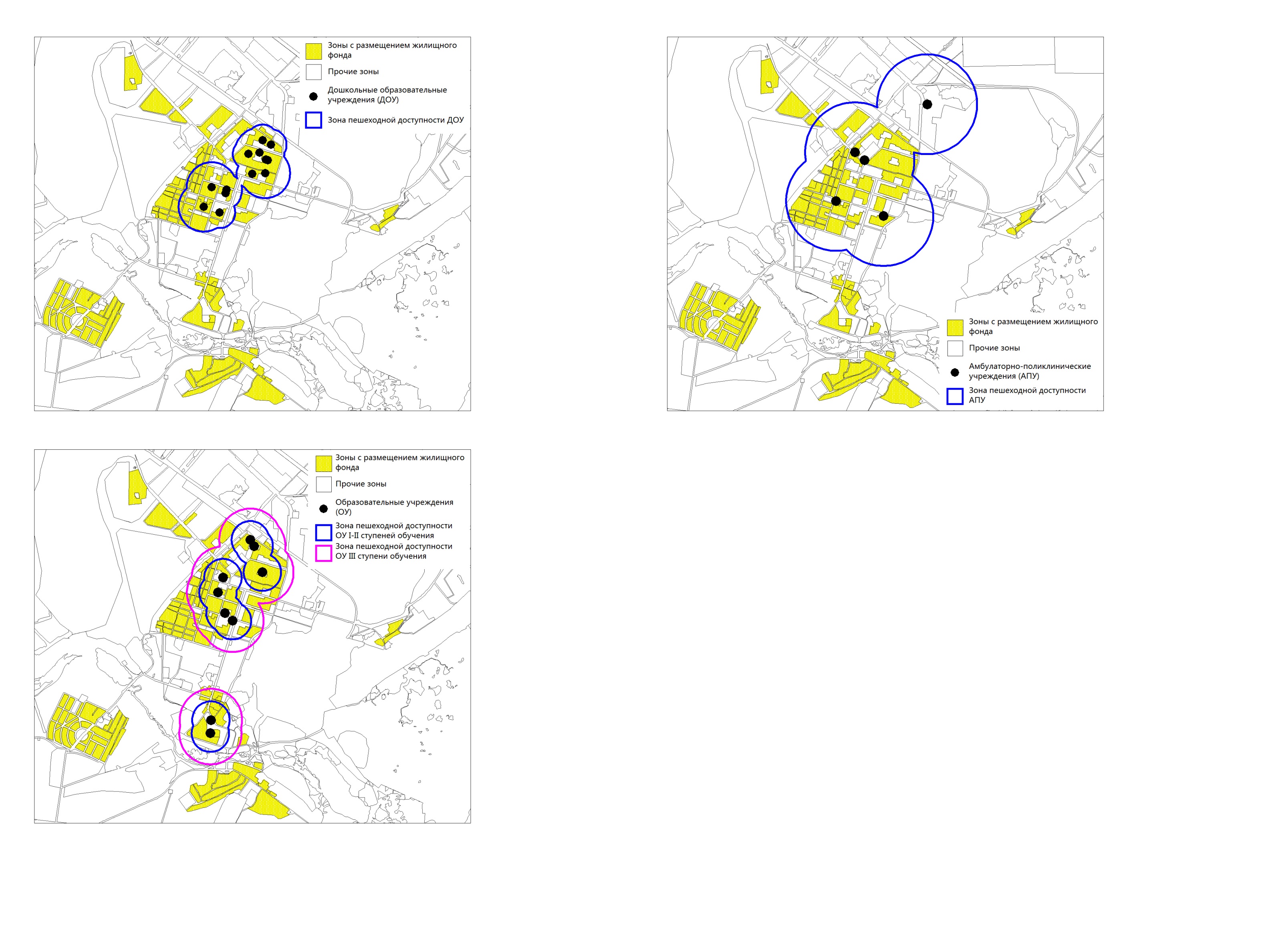 Рисунок 7. Схема размещения дошкольных образовательных учреждений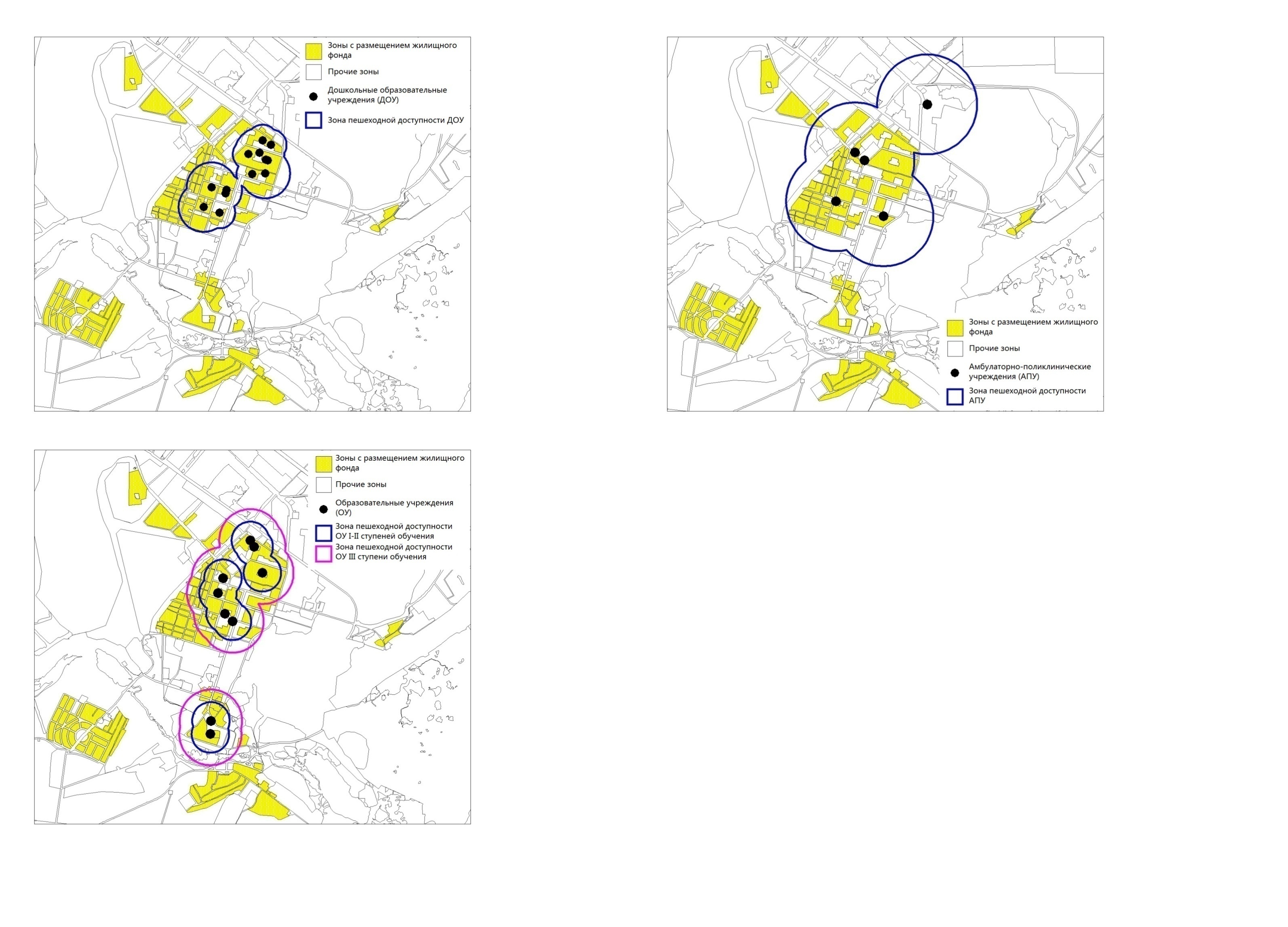 Рисунок 8. Схема размещения образовательных учреждений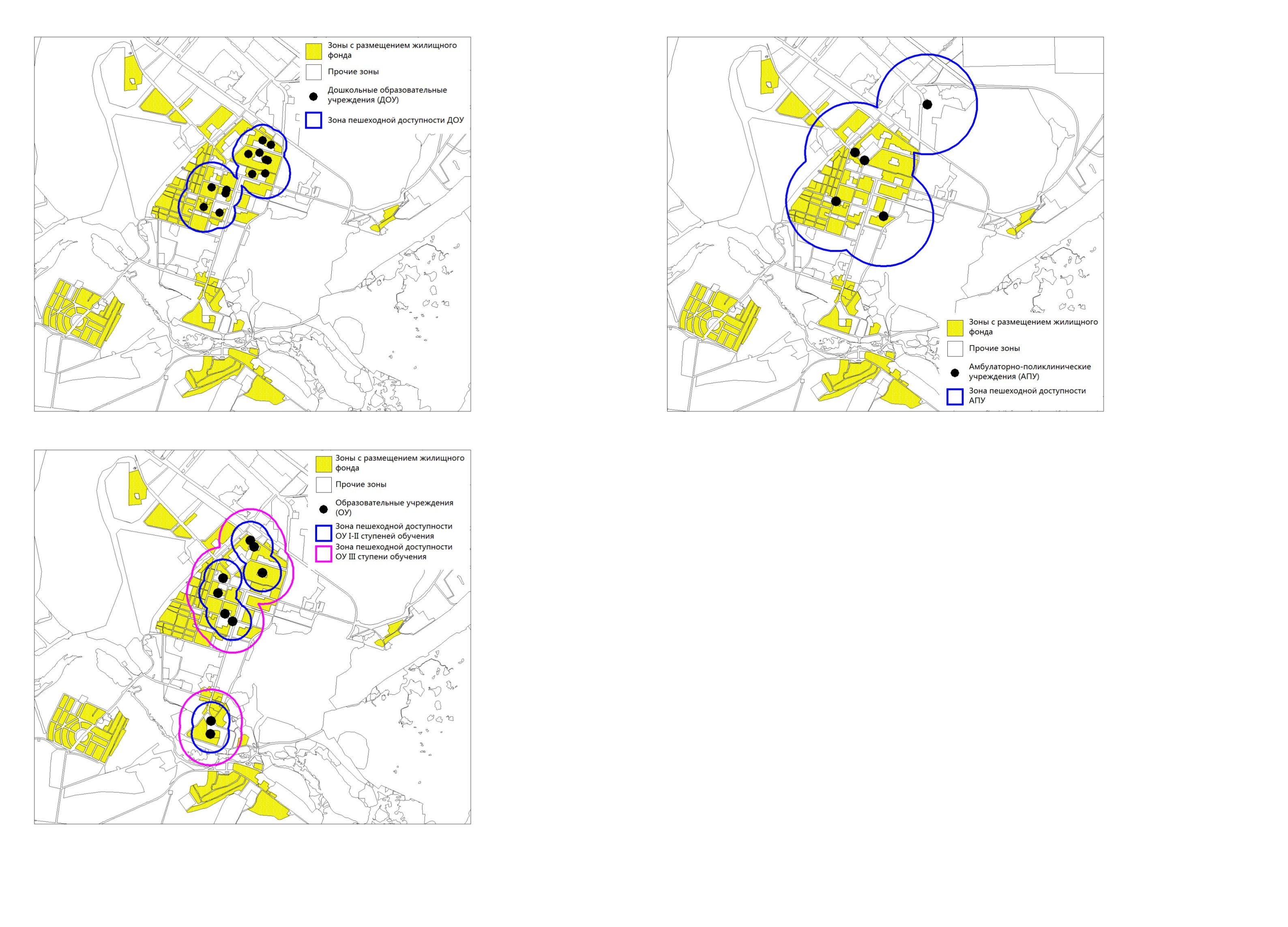 Рисунок 9. Схема размещения амбулаторно-поликлинических учрежденийКак видно на рисунках, территория размещения застройки жилыми домами только частично будет входить в зону обслуживания рассматриваемых объектов.Таблица 17 Зоны обслуживанияОсновная часть не покрытой радиусами обслуживания территорий будет приходиться на индивидуальную застройку.Оценить покрытие территории, таких объектов как  аптеки, помещения для организации досуга, занятий с детьми, физкультурно-оздоровительных занятий, предприятия торговли, общественного питания, бытового обслуживания, отделения связи и филиалы банков сложно ввиду отсутствия полноценной информации по их размещению (в том числе за счет размещения вжилой застройке, встроенные). По аналогичной причине трудно выявить и дефицит мощностей вышеперечисленных видов объектов и таких объектов как отделения социальной помощи на дому гражданам пенсионного возраста и инвалидов, специализированных отделений социально-медицинского обслуживания на дому для граждан пенсионного возраста и инвалидов, общественных туалетов, диспетчерских пунктов.В результате проведенной оценки по состоянию на начало 2012 года сделаны следующие выводы:В разрезе внешкольных учреждений; амбулаторно-поликлинических учреждений; стационаров; отделений срочного социального обслуживания;кинотеатров; универсальных спортивно-зрелищных залов, библиотек,  спортивных залов общего пользования, детско-юношеских спортивных школ, бюро похоронного обслуживания и домов траурных обрядов, операционных касс, отделений связи, районных судов, жилищно-эксплуатационных организаций, отделений, филиалов банков фактический уровень обеспеченности соответствует (или превышает) нормативному значению.Необходимо строительство ряда социально-значимых объектов в виду их отсутствия: центры социального обслуживания пенсионеров и инвалидов; центры социальной помощи семье и детям; реабилитационные центры для детей и подростков с ограниченными возможностями; отделения социальной помощи на дому гражданам пенсионного возраста и инвалидов; специализированные отделения социально-медицинского обслуживания на дому для граждан пенсионного возраста и инвалидов; отделения срочного социального обслуживания; психоневрологические интернаты; дома ночного пребывания, социальные приюты, центры социальной адаптации; танцевальные залы;  видеозалы, залы аттракционов; спортивно-тренажерные залы повседневного обслуживания;  производственные предприятия бытового обслуживания малой мощности централизованного выполнения заказов, предприятия по стирке белья; прачечные самообслуживания; химчистки самообслуживания; юридические консультации; нотариальные конторы.Требуется проведение мероприятий по устранению дефицита мощностей следующих объектов: дошкольные образовательные учреждения; общеобразовательные школы,  лицеи, гимназии; станции скорой медицинской помощи;  аптеки; клубы; кинотеатры; территории плоскостных спортивных сооружений; бассейны; предприятия общественного питания; предприятия бытового обслуживания населения; предприятия по химчистке; банно-оздоровительные комплексы; гостиницы; пожарные депо; операционные кассы.Зона обслуживания существующих объектов образования (искл. – внешкольные учреждения) и поликлиник исходя из их пешеходной доступности в настоящее время только частично покроет проектную  территорию размещения жилой застройки. Необходима организация подвоза учащихся в общеобразовательные учреждения города (с учетом требований ТСН 31-328-2004 Республики Саха (Якутия) «Общеобразовательные школы»), а также открытие детских садов и филиалов поликлиник (отделений врачей общей практики). Анализ производственной сферыГород Мирный возведен на месте открытия первого в России коренного месторождения алмазов – кимберлитовой трубки «Мир». Город Мирный – монопрофильный промышленный город. Основное развитие в городе получила добыча полезных ископаемых - добыча алмазов. Алмазодобычей занимается  акционерная компания «Алмазы России-Саха» (далее - АК «АЛРОСА»). АК «АЛРОСА» занимает первое место в мире по объемам добычи алмазов в  каратах и в денежном выражении, добывает 94% всех алмазов Российской Федерации. Предприятие входит в десятку наиболее эффективных предприятий России.Топливно-энергетический комплекс города представлен нефтедобычей, добычей газа и газового конденсата, электроэнергетикой. Развитие нефтегазового комплекса на территории создает предпосылки развитию энергетической и транспортной инфраструктур. Пищевая промышленность  представлена в первую очередь Мирнинским молокозаводом и прочими мелкими предприятиями по производству хлеба и хлебобулочных изделий. Промышленность строительных материалов представлена такими предприятиями как КСМ (комбинат  строительных материалов), АБЗ (асфальтобетонный завод), а также прочими предприятиями.Структурные подразделения и дочерние предприятия формируют АК «АЛРОСА» формируют экономику города.Мирнинский горно-обогатительный комбинат состоит из следующих основных производственных и обслуживающих подразделений:подземный рудник «Интернациональный»;подземный рудник «Мир»;обогатительная фабрика № 3;центр окончательной доводки;автобаза технологического и транзитного транспорта;прииск «Водораздельные галечники»;прииск «Ирелях» (в его состав входят три драги №№ 201 и 202, 203, разрабатывающие русловую часть Иреляхской россыпи и месторождение «Горное» (расположены на территории МО «Поселок Алмазный»);ремонтно-строительное специализированное управление (РССУ).Значительные территории в населенном пункте заняты месторождениями алмазов,  хвостохранилищами, отвалами пустых пород. Центр сортировки алмазов, расположенный на территории города – сбытовое подразделение предприятия. Подразделения производственной инфраструктуры:специализированный трест «Алмазавтоматика» (автоматизация алмазодобывающего производства, связь);научно-исследовательский и проектный институт "Якутнипроалмаз" (научно-исследовательские, проектные работы);Управление капитального строительства (капитальное строительство, ремонт);Управление материально-технического снабжения (поставка оборудования, техники и материалов предприятиям «АЛРОСА», переработка грузов);Мирнинское авиапредприятие (грузовые и пассажирские авиаперевозки).Также к подразделениям производственной инфраструктуры АК «Алроса» относятся Мирнинское управление автомобильных дорог, совхоз «Новый», ПТВС, УЖКХ. Геологоразведочные подразделения АК «Алроса»:Ботуобинская ГРЭ (ведение геологоразведочных работ);Мирнинская ГРЭ (эксплуатационно-разведочные, инженерно-геологические работы на месторождениях алмазов);НИГП (научно-методическое обеспечение и сопровождение геологоразведочных работ).К дочерним предприятиям АК «Алроса» относятся:ОАО «АЛРОСА-Газ» (добыча и реализация газа; газоснабжение промышленных объектов Западной Якутии; газификация населенных пунктов);ЗАО «Иреляхннефть» (добыча и переработка нефти);ОАО «Алроса-ВГС» (энергетическое, промышленное и жилищное строительство);ООО «Алроса-Спецбурение» (строительство);ООО «Мирнинское предприятие жилищного хозяйства» (производство санитарно-технических работ);ООО «Мирнинская городская типография»;ООО «Алроса-охрана».Сельское хозяйство развито на уровне личных подсобных хозяйств (садоводство). Продукция производится населением для собственного потребления, а для массового потребления сельскохозяйственная продукция как правило импортная.Ниже рассмотрим территорию города с точки зрения территориального размещения производственных объектов. Производственная и коммунально-складская территория сформирована таким образом, что основные производства вынесены за пределы селитебной территории. Можно выделить три основные промышленные зоны - Южную, Восточную и Северную с размещением таких предприятий как:Южная  - комбинат строительных материалов, молокозавод, хлебозавод, ВОС, нефтебаза, асфальтобетонный завод, обогатительная фабрика №5 производственные базы, автотранспортное предприятие МУАД. Восточная – карьер «Мир», строящийся подземный рудник «Мир», карьер «Мир», насосные, ББО,  производственные базы, аэропорт. Северная - обогатительная фабрика №3, МГРЭС, СВК, производственные базы, автотранспортное предприятие.В настоящее время на территории города сформированы следующие зоны размещения объектов производственной сферы:зона, предназначенные для ведения сельского хозяйства, дачного хозяйства, садоводства, личного подсобного хозяйства, развития объектов сельскохозяйственного назначения;зоны размещения объектов для отходов производства;коммунальная зона;производственная и коммунально-складская.Анализ развития транспортной инфраструктурыТранспортное обслуживание территорииТранспортной обслуживание территории города Мирногоосуществляется автомобильным и воздушным транспортом.Основная доля грузоперевозок и часть пассажироперевозок осуществляется по основной трассе, автодороге республиканского значения Ленск – Мирный - Удачный (через п. Чернышевский).Существующая автодорога Ленск – Мирный – Удачный связывает речной порт г. Ленска с северными районами Мирнинского района, движение транзитного транспорта осуществляется через г. Мирный и п. Чернышевский. В том числе по а/д следует большегрузный транспорт осуществляющий перевозки взрывчатых веществ, ГСМ.Воздушный транспорт является единственным транспортом, осуществляющим круглогодичную перевозку грузов и пассажиров. На территории города действует аэропорт федерального значения.Взлётно – посадочная полоса Мирнинского аэропорта позволяет приниматьАн-12, Ил-18, Ил-76, Ил-62 (с ограничениями), Ту-134, Ту-154, Як-42, ВС 3-4 кл., А-310, вертолеты всех типов.Основным видом пассажирского транспорта для территории г. Мирный является автобусное сообщение. В настоящее время всю внутригородскую пассажирскую сеть обслуживает 4 городских маршрута.На сегодняшний день не все улицы и дороги г. Мирный имеют дорожные одежды с капитальным типом покрытия. Основные показатели существующей улично-дорожной сети г. Мирный приведены ниже. Таблица 18Основные показатели существующей улично-дорожной сетиОбъекты транспортного обслуживанияНа территории г. Мирный располагаются следующие объекты транспортной инфраструктуры:2автодорожных   моста;10 автозаправочных станций (АЗС);3 автоколонны;наземная стоянка автомобильного транспорта мощностью 400 машино-мест;21 гаражный комплекс для хранения личного автотранспорта общей мощностью 8787 машино-мест;путепровод;5 станций технического обслуживания (СТО) общей мощностью 23 поста.По состоянию на начало 2012 года общая численность жителей в 
г. Мирный составляла 35478 чел.В соответствии с существующим уровнем обеспеченности населения легковыми автомобилями 200 ед. на 1000 жителей количество личного автотранспорта у населения составит 7096 ед.Требования к обеспеченности легкового автотранспорта автозаправочными станциями (АЗС), станциями технического обслуживания (СТО) и местами постоянного хранения индивидуальных легковых автомобилей обозначены в Нормативах градостроительного проектирования Республики Саха (Якутия):согласно п. 3.5.214 общая обеспеченность открытыми и закрытыми автостоянками для постоянного хранения легковых автомобилей должна составлять 90% расчётного числа индивидуальных легковых автомобилей;согласно п. 3.5.254 потребность в СТО составляет: один пост на 200 легковых автомобилей;согласно п. 3.5.256 потребность в АЗС составляет: одна топливо - раздаточная колонка на 1200 легковых автомобилей.Исходя из общего количества легковых автомобилей и нормативных требований, необходимо размещение трёх СТО, общей мощностью 21 пост.На сегодняшний день не имеется дефицита места для постоянного хранения автомобилей.Анализ развития инженерной инфраструктурыВодоснабжениеНа территории г. Мирный действует централизованная система хозяйственно-питьевого водоснабжения.Вода поставляется двумя водоводами с Иреляхского водохранилища, на котором расположена насосная станция I-гоподъема которая обеспечивает водой населенный пункт.Насосная I-го подъема обеспечивает технической водой рудник «Интернациональный» и фабрику №3 через повысительные насосные станции ПНС «Интер» и ПНС фабрика №3.Комплекс сооружений ВОС (производительностью 20000 куб.м/сут.) состоит из ряда сооружений, предназначенных для подготовки воды на хозяйственно-питьевые нужды населения города и производственные нужды. Часть воды на производственные нужды используется на котельных для заполнения и подпитки тепловых сетей. В состав комплекса ВОС входят: блок реагентного хозяйства, блок фильтрации с промывной насосной станцией и емкостью промывной воды, электролизная, насосная II-го подъема (городская) с резервуарами чистой воды.Вода на очистные сооружения поступает по четырем водоводам 2 Ду 500мм, 1Ду 300мм, 1 Ду 250мм. Часть исходной воды, водоводом Ду 500 мм, поступает на насосную II-го подъема (городскую), и далее подается на котельные Промзона, БСИ и СВК. Городская насосная станция II-го подъема обеспечивает хозяйственно-питьевой водой часть города (до ул. Ленина), а так же технической водой промышленные объекты. Вода подается по трем водоводам 2Ду 300 мм и 1Ду 200 мм и техническим трубопроводам Ду 200 мм и Ду 300 мм.По двум транзитным трубопроводам 2Ду 400 мм питьевая вода подается на насосную станцию III-го подъема далее к потребителям верхней части города (выше ул. Ленина) по двум водоводам Ду 500 мм каждый.Частный сектор города обеспечивается привозной водой. Завоз воды осуществляется автоводовозками.Для обеспечения надёжного и бесперебойного водоснабжения потребителей населенного пункта необходимо выполнить:внедрение в технологические процессы новых установок облегчающих приготовления воды надлежащего качества и улучающих качество поставляемой потребителю воды;перекладку существующих участков водопроводной сети с целью снижения уровня износа, увеличения пропускной способности, закольцовки;строительство сетей водоснабжения в целях создания условий для подключения к системе централизованного водоснабжения новых объектов и территорий;строительство и ввод в эксплуатацию нового фильтровального корпуса.ВодоотведениеНа территории г. Мирный действует централизованная система водоотведения.Сточные воды от жилой застройки, производственных объектов, зданий социально-культурного и административного назначения транспортируются на канализационные насосные станции (КНС) и далее на канализационные очистные сооружения (КОС). Производительность КОС составялет 37000 куб.м/сут.Сточные воды поступают на очистные сооружения по двум самотечному коллекторам Ø 500 мм, а также нескольким напорным трубопроводам меньшего диаметра (3 Ду150мм, Ду 350 мм).Кроме централизованной системы канализации в населенном пункте существуют участки сетей, не связанные с общей системой канализации и направляющие стоки в септики.Анализ существующего состояния системы водоотведения г. Мирный показывает наличие следующих её особенностей:отсутствие централизованной системы водоотведения индивидуальной жилой застройки;значительный износ сетей канализации;Для обеспечения надёжного и бесперебойного водоотведения населенного пункта необходимо выполнить:строительство и реконструкцию действующих сетей водоотведения в целях снижения уровня износа, создания условий для подключения к системе централизованного водоотведения новых объектов.ТеплоснабжениеНа территории г. Мирный действует централизованная система теплоснабжения. Основными источниками централизованного теплоснабжения являются: «Северо-восточная котельная» (СВК), установленная  мощность 433 Гкал/час; температурный график теплоносителя 150/700С; основное топливо природный газ;Котельная «Промзона», установленная  мощность 60 Гкал/час; температурный график теплоносителя 120/700С; основное топливо природный газ;Котельная «Базы стройиндустрии» (БСИ), установленная  мощность 26,6 Гкал/час; температурный график теплоносителя 120/700С; основное топливо природный газ;В качестве резервного топлива на котельных предусмотрен 3-х суточный запас дизельного топлива.После котельных теплоноситель поступает на центральные тепловые пункты (22 объект) которые обеспечивают теплом и горячей водой потребителей - средне и малоэтажной жилой застройки, а так же  зданияадминистративно-делового назначения. Все ЦТП полностью автоматизированы с выводом сигналов на диспетчерские пункты.Согласно Федеральному закону от 23.11.2009 № 261-ФЗ «Об энергосбережении и о повышении энергетической эффективности и о внесении изменений в отдельные законодательные акты Российской Федерации» все источники тепловой энергии должны быть оборудованы приборами учета.Уровень оснащенности действующих котельных и ЦТП узлами учета тепловой энергии достаточно высок.Помимо теплоисточников трех основных источников теплоснабжения, на территории города действует несколько локальных теплоисточников малой мощности, находящихся в ведении предприятий и организаций  и покрывающих нагрузки отдельных производственных объектов и территорий. В связи с их незначительной ролью в обеспечении теплоснабжения г. Мирного, в настоящем проекте данные объекты  не учитываются.Тепловые сети от котельных (магистральные и распределительные) - двухтрубные. Основной объем магистральных трубопроводов с теплоносителем – перегретой водой смонтирован надземно на опорах по кольцевой схеме. В основных точках отключения трубопроводов и установки запорной арматуры построены теплофикационные камеры. В ТК смонтированы системы визуального контроля (АСУ ЭНЕРГО) параметров теплоносителя согласно режимным картам. Основная конструкция теплоизоляционного слоя магистральных трубопроводов – минеральная вата в виде прошивных матов, требующая замены, покровный слой – стеклоткань (50%), сталь тонколистовая оцинкованная (50%). Часть участков магистральных трубопроводов из-за сложившегося архитектурного облика города смонтирована в городских коллекторах. Основной объем внутриквартальных тепловых сетей и сетей горячего водоснабжения расположен в городских коллекторах. Основная конструкция теплоизоляционного слоя внутриквартальных трубопроводов – минеральная горючая вата в виде прошивных матов, требующая замены (65%), покровный слой – стеклоткань (85%), фольгированный покровный слой («Изокром» - 15%). На некоторых участках покрывной слой нарушен, что приводит к увлажнению теплоизоляционного слоя, ухудшению изоляционных свойств и коррозии наружных поверхностей трубопроводов.     В районах города, где не предусмотрена прокладка городских коллекторов, внутриквартальные тепловые сети и сети горячей воды выполнены наземно на опорах.     Общая протяженность сетей теплоснабжения – 416,123 км, в т.ч.:диаметром до 100 мм включительно – 278,225 км, от 100 мм до 200 мм – 70,585 км, свыше 200 мм – 66,843 км.паропровод – 5,17 км, конденсатопровод – 5,17 км.    Подача тепловой энергии на Центральные тепловые пункты осуществляется по температурному графику 150-700С, параметры работы систем отопления потребителей обеспечивается согласно температурным графикам 95-700С, 105-700С.В индивидуальной жилой застройке преобладает печное отопление. Для повышения эффективности и надёжности системы централизованного теплоснабжения требуется проведение мероприятий, направленных на обновление оборудования котельных, и тепловых сетей, а также строительство новых сетей для обеспечения тепловой энергией перспективных объектов капитального строительства, планируемых к строительству.ЭлектроснабжениеСистема электроснабжения города Мирный централизованная. электроснабжение г. Мирный осуществляется от Каскада ВГЭС-1, 2 организовано через ЛЭП 220кВ (л-201, 202) до п/ст «Районная» 220/110/10. От Светлинской ГЭС электроснабжение г. Мирный организовано через ЛЭП-220кВ (Л-221, 222) до ПС «Районная». От ПС «Районная» осуществляется электроснабжение всех понизительных подстанцийгорода Мирный, включая производственныеподстанций «ОФ-3», «Мир», «Интернациональный», а также электроснабжение Ленского, Вилюйского и Сунтарского районов.От ПС 220/110/10 кВ «Мирный» и ПС 110/10 кВ «Северная»  по воздушным и кабельным линиям электропередачи напряжением 10 кВ подключены распределительные пункты РП-1, РП-2, РП-3, РП-4, РП-5, РП-КСМ, РП-ЮГВ  и трансформаторные подстанции (далее - ТП) 10/0,4 кВ, различной номинальной мощности. От ТП 10/0,4 кВ осуществляется передача электрической энергии по распределительным сетям напряжением 0,4 кВ потребителям в воздушном и кабельном исполнении. Схема построения сетей - петлевая и частично – двухлучевая. Предприятия промышленности запитаны от ПС 110/6 кВ «Мир» и ПС 220/110/6 кВ «Фабрика №3» по уровню напряжения 6 кВ.Таблица 19 Показатели зимнего максимума нагрузок за 2011 гТаблица 20 Показатели летнего максимума нагрузок за 2011 гАнализ современного состояния системы электроснабжения города Мирный показывает, что система электроснабжения централизованная и в целом находится в неудовлетворительном состоянии. Часть оборудования трансформаторных подстанций морально и физически устарело, износ некоторого оборудования превышает нормативный срок эксплуатации, так же большой срок службы претерпели опоры и голый провод, что привело к их эксплуатационному износу. Из положительных качеств системы электроснабжение города можно отметить наличие резерва мощностей на действующий подстанциях.ГазоснабжениеГазоснабжение города Мирный осуществляется природным газом по магистральному газопроводу «Таас - Юрях – Мирный», диаметром 530 мм, со Средне-Ботуобинского нефтегазоконденсатного месторождения.   Поставка газа потребителям осуществляется через газораспределительную станцию «Урожай-80» производительностью  80 тыс.м3 /час, установленную в 2008 году. Основными потребителями газа являются промышленные объекты и котельные города.  Газификация жилого фонда в микрорайонах города не проводилась. В настоящее время разрабатывается проект по газификации индивидуального частного сектора.Таблица 21 Характеристика системы газоснабжения города МирныйМатериал газопроводов – сталь. Прокладка газопроводов выполнена подземно и надземно. По принципу построения сети газораспределения  выполнены по тупиковой схеме.Газораспределительная система находится в удовлетворительном состоянии, тупиковая схема газораспределения уменьшает уровень надежности. Развитие системы газоснабжение большей степени будет связанно с расширением производственного сектора, а также газификации индивидуальной жилой застройки, как проектируемой так существующей.Связь и информатизацияСвязь является составной частью хозяйственной и социальной инфраструктуры города Мирный. Существующая сеть города представлена развитой инфраструктурой, которая позволяет удовлетворить информационные потребности граждан. Основным оператором в городе, оказывающим услуги на основе систем фиксированной связи, является Западный филиал ОАО «Сахателеком». Он является оператором, занимающим существенное положение в сети связи общего пользования, в собственности которого находится большая часть первичных сетей связи в городе. На территории города Мирного, находятся несколько автоматических телефонных станций (АТС) общей монтированной емкостью 14332 номеров(норма телефонной плотности при существующей численности населения составляет 400 номеров на 1000 человек населения): АТС NGN, емкостью 6176 номеров по улице Ойунского, 39;АТС (КВАНТ-Е), емкостью 7072 номеров по улице Ойунского, 39; вынос п. Заречный (КВАНТ-Е) на 336 номеров;вынос п. Верхний (КВАНТ-Е) улица Звездная, 7 на 224 номера;вынос Аэропорт (NGN) здание аэропорта на 224 номера;DEST оборудование абонентского радиодоступа по улице Ойунского, 39, емкостью 300 номеров.Также на территории города развиты услуги мобильной связи стандартаGSM 900/1800.На территории города осуществляет свою деятельность СТ «Алмазавтоматика». В сферу деятельностикоторой входит предоставление услуг радио, телефонной и другими средствами связи, обеспечениефункционирования: автоматизированных систем управления технологическими процессами и информационных систем управления, локальных и вычислительных сетей.В городе отсутствует проводного радиовещания. Радиофикация осуществляется от опорно-усилительной станции (далее ОУС), расположенной в здании городского узла связи по улице Ойунского  39, оборудованной усилительным оборудованием типа «УПВ-5». Передача программ вещания на ОУС осуществляется по эфиру УКВ вещания. 	Телевизионное вещание в городе осуществляется по спутниковой  связи, телецентр находится в 6-м микрорайоне по улице Советская. Охват населения сетью телерадиовещания составляет 100%. На территории города предоставляются услуги проводного радиовещания, но в связи с развитием эфирного УКВ радиовещания прирост радиоточек не наблюдается и идет на постоянную убыль.  Анализ перечня услуг связи, предоставляемых населению, показывает, что в целом системы телекоммуникаций обеспечивают необходимый уровень обслуживания. Однако по отдельным направлениям существуют потенциальные возможности увеличения объема и улучшения качества предоставления услуг связи. Действующие АТС практически не имеют свободной телефонной емкости для подключения новых абонентов.Объекты культурного наследияВ соответствии с Федеральным законом Российской Федерации от 25 июня 2002 года №73-ФЗ «Об объектах культурного наследия (памятниках истории и культуры) народов Российской Федерации» (далее-ФЗ-№73) к объектам культурного наследия (памятникам истории и культуры) народов Российской Федерации (далее – объекты культурного наследия) относятся объекты недвижимого имущества со связанными с ними произведениями живописи, скульптуры, декоративно-прикладного искусства, объектами науки и техники и иными предметами материальной культуры, возникшие в результате исторических событий, представляющие собой ценность с точки зрения истории, археологии, архитектуры, градостроительства, искусства, науки и техники, эстетики, этнологии или антропологии, социальной культуры и являющиеся свидетельством эпох и цивилизаций, подлинными источниками информации о зарождении и развитии культуры.Отношения в области учета, охраны и использования памятников истории и культуры г. Мирный регулируются Законом Республики Саха (Якутия) «О государственной охране памятников истории и культуры Республики Саха (Якутия)» принятым постановлением Палаты Представителей Государственного Собрания Республики Саха (Якутия) от 06.02.1997 З № 156-I.На территории г. Мирного осуществляется  программа создания и сохранения исторических и культурных памятников, создаются мемориальные ансамбли, отражающие историю возникновения и существования города.На въезде в город со стороны г. Ленска расположена мемориальная доска первопроходцам – шоферам открытая в 1967г.В городском парке расположен памятник республиканского значения – Монумент первооткрывателям алмазных месторождений  открытый в 1970 г. На въезде в город со стороны г. Ленска установлен Въездной знак – визитная карточка города. Открытие его приурочено к 50-летию города и алмазодобывающей промышленности.За последние годы на территории города Мирного появились новые достопримечательные места: Сквер Храма Святой Троицы с фонтаном, комплекс Вилюйское кольцо со стелой, барельефами и скульптурной композицией «Каюр и геологи», сквер с памятником В. И.  Тихонову на одноимённой улице.Предлагаемый перспективный план развития города предполагает бережное отношение к существующей системе сложившихся ранее характерных черт культурно-исторической среды. Это касается, в первую очередь, сохранения исторических первых построек, ансамблей, увековечивающих память первопроходцев, героев труда и первых руководителей, мемориальных комплексов, среди которых есть памятники республиканского значения, - планом перспективного развития должна быть предусмотрена их реконструкция и дальнейшее содержание, а также гармоничное включение в развивающуюся структуру города.Таблица 22Перечень памятников истории и культуры, достопримечательные места города Мирного В целях обеспечения сохранности объекта культурного наследия в его исторической среде на сопряженной с ним территории устанавливаются зоны охраны объекта культурного наследия: охранная зона, зона регулирования застройки и хозяйственной деятельности, зона охраняемого природного ландшафта.Необходимый состав зон охраны объекта культурного наследия определяется проектом зон охраны объекта культурного наследия.Порядок разработки проектов зон охраны объекта культурного наследия, требования к режиму использования земель и градостроительным регламентам в границах данных зон устанавливаются Правительством Российской Федерации.В соответствии с ФЗ-№73 проектирование и проведение землеустроительных, земляных, строительных, мелиоративных, хозяйственных и иных работ на территории памятника запрещаются, за исключением работ по сохранению данного памятника или ансамбля и (или) их территорий, а также хозяйственной деятельности, не нарушающей целостности памятника или ансамбля и не создающей угрозы их повреждения, разрушения или уничтожения.Проектирование и проведение работ по сохранению памятника или ансамбля и (или) их территорий осуществляются в отношении объектов культурного наследия регионального значения и объектов культурного наследия местного (муниципального) значения в соответствии с законами субъектов Российской Федерации.Первоочередной задачей по сохранению объектов культурного наследия являются проведение полномасштабного, сплошного обследования территории, создание единой информационной базы объектов культурного наследия, использование новых информационных технологий в исследовании памятников.Основными мероприятиями по охране объектов культурного наследия являются:инвентаризация и паспортизация объектов культурного наследия;мониторинг текущего состояния памятников;осуществление охранно-спасательных археологических раскопок разрушающихся объектов;археологическое обследование территорий нового строительства;разработка проектов зон охраны; усиление мер, направленных на соблюдение Федерального закона Российской Федерации от 25 июня 2002 года №73-ФЗ «Об объектах культурного наследия (памятниках истории и культуры) народов Российской Федерации»в части охраны и сохранения объектов археологического наследия. В частности, определение режима зон охраны и установление соответствующих регламентов на использование территории, на которой имеются объекты охраны;реставрация монумента первооткрывателям алмазных месторождений и реконструкция прилегающей территории городского парка в соответствии с подготовленной проектной документацией (шифр МК36-Я17-09. Анализ наличия земель различных категорий, обоснование перевода земель населенных пунктов в земли различных категорий. Предложения по изменению границВ соответствии с п. 3 ч. 1 ст. 11 Федерального закона от 06.10.2003 № 131-ФЗ «Об общих принципах организации местного самоуправления в Российской Федерации» территорию муниципального образования составляют исторически сложившиеся земли населенных пунктов, прилегающие к ним земли общего пользования, территории традиционного природопользования населения соответствующего муниципального образования, рекреационные земли, территории для развития.Состав земель вышеуказанных категорий и порядок их использования определен Земельным кодексом Российской Федерации и иным действующим законодательством.Землями сельскохозяйственного назначения признаются земли за границей населенного пункта, предоставленные для нужд сельского хозяйства, а также предназначенные для этих целей. В состав земель сельскохозяйственного назначения входят сельскохозяйственные угодья, земли, занятые внутрихозяйственными дорогами, коммуникациями, лесными насаждениями, зданиями, строениями, сооружениями, используемые для производства, хранения и первичной переработки сельскохозяйственной продукции.Землями промышленности и иного специального назначения признаются земли, которые расположены за границами населенных пунктов и используются или предназначены для обеспечения деятельности организаций и (или) эксплуатации объектов промышленности, энергетики, транспорта, связи, радиовещания, телевидения, информатики, объектов для обеспечения космической деятельности, объектов обороны и безопасности, осуществления иных специальных задач и права на которые возникли у участников земельных отношений по основаниям, предусмотренным Земельным кодексом РФ, федеральными законами и законами субъектов Российской Федерации. Порядок использования отдельных видов земель промышленности и иного специального назначения, а также установления зон с особыми условиями использования земель данной категории определяется, если иное не установлено Земельным кодексом РФ, Правительством Российской Федерации в отношении указанных земель, находящихся в федеральной собственности; органами исполнительной власти субъектов Российской Федерации в отношении указанных земель, находящихся в собственности субъектов Российской Федерации; органами местного самоуправления в отношении указанных земель, находящихся в муниципальной собственности.К землям лесного фонда относятся лесные земли (земли, покрытые лесной растительностью и не покрытые ею, но предназначенные для ее восстановления, - вырубки, гари, редины, прогалины и другие) и предназначенные для ведения лесного хозяйства нелесные земли (просеки, дороги, болота и другие).К землям водного фонда относятся земли:покрытые поверхностными водами, сосредоточенными в водных объектах;занятые гидротехническими и иными сооружениями, расположенными на водных объектах.Одной из основных задач разработки генерального плана являлось изменение границ населенного пункта с уменьшением его площади и соответственно необходимость перевода части земель населенных пунктов в земли других категорий.В результате изменения границ земель населенных пунктов площадь города уменьшится на 4884 га.Данный пункт носит исключительно рекомендательный характер. Предлагается перевести часть земель населенных пунктов в земли следующих категорий:земли промышленности и иного специального назначения – 852 га.Земли водного фонда – 326га (р. Ирелях);Земли запаса – 3706 га (в т. ч. 2362 га западная часть относительно проектной границы г. Мирный, 1213 га восточная часть, 122 га южная часть, 9 га северная часть).В соответствии со ст. 8 Федерального закона от 21.12.2004 № 172-ФЗ «О переводе земель или земельных участков из одной категории в другую» установление или изменение границ населенных пунктов, а также включение земельных участков в границы населенных пунктов либо исключение земельных участков из границ населенных пунктов является переводом земель населенных пунктов или земельных участков в составе таких земель в другую категорию либо переводом земель или земельных участков в составе таких земель из других категорий в земли населенных пунктов. Таким образом, установление или изменение границ населенных пунктов является переводом земель или земельных участков  из земель населенных пунктов в земли иных категорий. Установлением или изменением границ населенных пунктов является утверждение или изменение генерального плана, отображающего границы населенных пунктов, расположенных в границах муниципального образования.До утверждения генерального плана, он подлежит согласованию в порядке, предусмотренном статьей 25 Градостроительного кодекса Российской Федерации (См. раздел 4 настоящей пояснительной записки). После согласования проекта генерального плана и его утверждения, орган, утвердивший генеральный план, направляет копию генерального плана в течение пяти дней со дня его принятия в федеральный орган исполнительной власти, уполномоченный на осуществление государственного кадастрового учета недвижимого имущества и ведение государственного кадастра недвижимости (далее – орган кадастрового учета). О внесенных изменениях орган кадастрового учета уведомляет заинтересованных правообладателей земельных участков с указанием акта о переводе земель или земельных участков, а также органы, осуществляющие государственную регистрацию прав на недвижимое имущество и сделок с ним, для внесения в течение семи дней изменений в связи с переводом земель или земельных участков в составе таких земель из одной категории в другую в записи Единого государственного реестра прав на недвижимое имущество и сделок с ним.Перевод земель или земельных участков в составе таких земель из одной категории в другую считается состоявшимся с момента внесения изменений о таком переводе в записи Единого государственного реестра прав на недвижимое имущество и сделок с ним.Земельные участки, исключаемые из границ населенного пункта:Обоснование выбранных вариантов развитияАрхитектурно-планировочная организация территорииГород Мирный является административным центром Мирнинского района и расположен в юго-восточной части муниципального образования, занимает территорию с весьма разнородным рельефом и водными объектами: рекой Ирелях, небольшими озерами и ручьями.  Современная планировочная организация территории населенного пункта имеет в своей основе компактную структуру. Развитие города в восточном направлении ограничено карьером «Мир», в северном и западном направлении – производственной зоной. Соответствующие ограничения на его застройку налагают санитарные зоны расположенных здесь объектов.Территории жилой и общественной застройки сформированы сетью улиц меридионального и широтного направления. Основной композиционной осью являются улицы, проходящие в направлении с юга на север и с востока на запада.  Предложенное проектное решение города Мирный в своей основе  сохраняет сложившуюся планировочную структуру населенного пункта. Предлагается ее упорядочение путем формирования границ жилых кварталов, наполнения общественного центра новыми объектами, и структуризации улично-дорожной сети, что обеспечит последовательное создание целостного жилого образования и формирование комплексной системы культурно-бытового обслуживания и инженерной инфраструктуры.Новые транспортные связи в северной части населенного пункта от 25 квартала до Рудовозной дороги,  промышленные дороги западнее комбината строительных материалов, участок дороги от ул. Мухтуйская до ул. Заречная, улицы местного значения в жилой застройке мкр. Вилюйский, мкр. Заречный и в новой жилой застройке восточнее п. Газовик по ш. 50 лет Октября, а также реконструкция ул. 40 лет Октября, Ленинградского проспекта (в районе 3 квартала) позволят создать наиболее рациональную планировочную структуру, которая обеспечит удобную связь между различными функциональными зонами города: жилыми, общественными, рекреационными и т. д.Внешние транспортные связи предлагается сохранить.В результате анализа современного использования территории города Мирный, социально-демографических условий, производственного и транспортного потенциала, учитывая основные направления развития населенного пункта, выявлены основные факторы, которые учитывались в данной работе:  сложившаяся планировочная структура; существующие транспортные связи;  наличие ветхих общественных, жилых зданий, подлежащих реконструкции или сносу; транспортное и инженерное обеспечение населенного пункта.	Пространственное решение определялось следующими положениями: упорядочение планировочной структуры селитебной территории; размещение объектов общественно-делового центра; формирование улично-дорожной сети;  размещение объектов инженерной и транспортной инфраструктур; благоустройство территорий населенного пункта, формирование мест отдыха населения  с учетом природного каркаса территории; обеспечение экологической безопасности и защита территории от чрезвычайных ситуаций.  Генеральным планом на территории города установлены следующие функциональные зоны:– застройки многоэтажными жилыми домами;– застройки среднеэтажными жилыми домами;– застройки малоэтажными жилыми домами;– застройки индивидуальными жилыми домами;– делового, общественного и коммерческого назначения;– учебно-образовательная;– здравоохранения;– спортивного назначения;– размещения объектов социального и культурно-бытового назначения;– научно-исследовательская;– многофункциональная;– производственная и коммунально-складская;– коммунальная;– инженерной инфраструктуры;– транспортной инфраструктуры;– озелененных территорий общего пользования;– отдыха и туризма;– сельскохозяйственных угодий;–для ведения сельского хозяйства, дачного хозяйства, садоводства, личного подсобного хозяйства, развития объектов сельскохозяйственного назначения;– размещения кладбищ;– размещения полигонов для твердых бытовых отходов;– размещения объектов для отходов производства;– природного ландшафта;– территорий, покрытых лесом и кустарником;– заболоченных территорий;– улично-дорожной сети;– акваторий.Генеральным планом предложено поэтапное пространственное развитие населённого пункта при условии сохранения целостности селитебного образования в разных временных периодах его развития, с учётом расчётной численности населения.К первой очереди освоения по генеральному плану предлагаются территории западной части 1 и 5 кварталов, 3,4,10 и 25 кварталов, жилая застройка в мкр. Заречный, жилые кварталы восточнее ул. Газовиков.Требуется подготовка проектов планировки территории и проектов межевания территории новых кварталов индивидуальной жилой застройки и кварталов 1, 2, 5, 6, 7, 14, а также проектов межевания существующих застроенных городских кварталов. ЗОНЫ ЖИЛОГО НАЗНАЧЕНИЯ: снос ветхой малоэтажной застройки в 1 квартале вдоль улицАммосова и Ойунского с последующим строительством многоэтажных жилых домов, уплотнение территории многоэтажной жилой застройки, на пересечении ул. Аммосова и 40 лет Октября планируется размещение объектов общественного назначения; в границах 2 квартала проектом предлагается снос ветхой малоэтажной застройки, строительство новых жилых домов средней этажности, универсальной спортивной площадки, центра социального обслуживания пенсионеров и инвалидов, центра социальной помощи семье и детям, а  также размещение нотариальной конторы (встроенно-пристроенный объект); в 3 и 4 кварталах в соответствии с разработанным проектом планировки предлагается ликвидация ветхой малоэтажной жилой застройки, строительство 4-х, 9-ти и 12-ти этажных жилых домов, со встроенными объектами (отделение банка и почта), размещение детского сада и физкультурно-оздоровительного комплекса с клубными помещениями, гостиницы, объектов общественного питания; реконструкция территории жилой застройки в 5 квартале, снос ветхого жилищного фонда с последующим строительством многоэтажных жилых домов вдоль ул. Аммосова и жилых домов средней этажности в восточной и южной части квартала, реконструкция детского сада с увеличением мощности; снос ветхих 2-эт. жилых домов по ул. Ойунского на территории 6 квартала и строительство среднеэтажных жилых домов со встроенно-пристроенными объектами общественного назначения, размещение предприятия общественного питания; в 7 квартале планируется строительство многоэтажной жилой застройки за счет ликвидации ветхих жилых домов, строительство танцзала и гостиницы с торговым комплексом; застройка 9 квартала полностью сохраняется; в соответствии с проектом планировки 10 квартала ликвидируется ветхая жилая застройка, планируется строительство многоэтажных жилых домов, столовой, магазина-кулинарии;жилая застройка на территории 11 квартала подлежит постепенной реорганизации, подразумевающей снос ветхих жилых зданий и размещение на их месте новой малоэтажной жилой застройки, а также объектов общественно-делового назначения в санитарно-защитной зоне производственных объектов вдоль ул. Московская; малоэтажная жилая застройка 13 квартала полностью сохраняется; - планируется строительство многоэтажных жилых домов в северной части 14 квартала; полностью ликвидируется хаотичная жилая застройка западнее комбината строительных материалов;подлежит упорядочению жилая застройка 19 квартала, часть индивидуальной жилой застройки предлагается к ликвидации для строительства объектов социального обеспечения с изъятием земельных участков для муниципальных нужд (под детский сад), планируется размещение аптечного учреждения  и юридической консультации; жилая застройка 22 и 23 кварталов сохраняется;на территории многоэтажной жилой застройки 24 квартала планируются к размещению футбольно-хоккейная площадка и детский сад; по проекту панировки 25 квартала планируется строительство многоэтажных жилых домов, детского сада с начальной школой, многофункционального центра (опорный пункт милиции, жилищно-эксплуатационная контора и аптечное учреждение), размещение прачечной (встроенный объект); территория жилой зоны поул. Ромашова постепенно ликвидируется с последующим размещением объектов транспортной инфраструктуры; в зоне индивидуальной жилой застройки по ул. Газовиковпредлагаетсястроительство психоневрологического интерната; планируется строительство 2-х кварталов индивидуальной жилой застройки  вдоль ш. 50 лет Октября восточнее ул. Газовиков;сохраняются жилые дома в районе УС ЛЭП;постепенно ликвидируется жилая застройка п. Геолог и хаотичная жилая застройка, расположенная в СЗЗ карьера «Мир», с дальнейшим озеленением и размещением на части территории объектов производственного и коммунально-складского назначения; зоны жилой застройки п. Аэропорт подлежат постепенной ликвидации в восточной части с последующим размещением объектов транспортной инфраструктуры; упорядочение жилой зоны п. Верхний, размещение художественной мастерской на территории малоэтажной жилой застройки;упорядочение жилых зон в районе Вилюйского кольца, формирование общественно-деловой зоны, строительство детского сада по ул. Экспедиционная, частичный снос индивидуальных жилых домов для организации транспортных связей и благоустройства набережной реки Ирелях, жилая застройка в северной части по шоссе Кирова и Ленинградскому проспекту практически полностью находится в санитарно-защитных зонах и сохраняется без дальнейшего развития, с частичным сносом для размещения объектов коммунально-бытового назначения, индивидуальная жилая застройка, расположенная в санитарно-защитной зоне канализационных очистных сооружений ликвидируется; строительство новых кварталов индивидуальной жилой застройки в мкр. Заречный, размещение банно-оздоровительного комплекса, реконструкция малоэтажной жилой застройки,реконструкция незавершенного строительством здания под детский сад;строительство специальных жилых домов и групп квартир для ветеранов и одиноких престарелых (с 60 лет), для инвалидов на колясках и их семей в объеме не менее 11,3 тыс. кв.м. общей площади на территориях, предложенных для нового жилищного строительства;увеличение объемов благоустройства жилых территорий.ЗОНЫ ОБЩЕСТВЕННО-ДЕЛОВОГО НАЗНАЧЕНИЯ:сохраняется зона общественного центра в 1 квартале, реконструкция школы с увеличением мощности и расширением территории до ул. Ойунского; На территории 2 квартала планируется продолжение формирования зоны общественного центра вдоль Ленинградского проспекта, размещение мини-химчистки;в 3 и 4 кварталах в соответствии с разработанным проектом планировки за счет ликвидации ветхой малоэтажной жилой застройки предлагается строительство расчетно-кассового центра Национального банка, детской школа искусств, музыкального отделения, кофейни, 3-х универсальных магазинов, гостиницы со встроенным рестораном, дома бракосочетаний с кафе и реконструкция городской библиотеки, строительство 9-ти этажных жилых домов со встроенно-пристроенными предприятиями обслуживания по ул. 40 лет Октября;формирование зоны общественного центра в 6 квартале вдоль Ленинградского проспекта, реконструкция школы с увеличением мощности;в 7 квартале планируется расширение зоны делового, общественного и коммерческого назначения вдоль Ленинградского проспекта, размещение танцевального зала, реконструкция магазина №9 под зал единоборств «Сайха», строительство гостиницы с объектом общественного питания и торговым комплексом по ул. Комсомольская; в соответствии с проектом планировки 10 квартала на территории планируется строительство комплекса зданий МПТИ (ф) СВФУ им. Аммосова М.К.: учебно-лабораторного корпуса, научно-административного комплекса, культурного центра, спортивно-оздоровительного корпуса, нового здания социально-реабилитационного центра «Харысхал»; формирование многофункциональной зоны в 11 квартале вдоль ул. Московскаяв санитарно-защитной зоне производственных объектов, строительство комплексного общественного объекта на пересечении улиц Московская и Ленинградский проспект, со встроенными объектами: предприятие общественного питания, аптечное учреждение, видеозалом и залом аттракционов; размещение аптечного учреждения в общественно-деловой зоне 13 квартала;сохранение спортивного объекта в 15 квартале;строительство предприятия по химчистке и производственного предприятия бытового обслуживания малой мощности по Ленинградскому проспекту в районе ПС «Мирный»; строительство в 19 квартале банно-оздоровительного комплекса по ул. Индустриальная, детского сада на пересечении ул. Аммосова и Комсомольская, реабилитационного центра для детей и подростков с ограниченными возможностями(с западной стороны у ручья по ул. Бабушкина); размещение волейбольно-баскетбольной площадки в общественно-деловой зоне 23 квартала;строительство спортивно-оздоровительного комплекса с бассейном, офисного здания, еврохимчистки и предприятия питания с восточной стороны 25 квартала;размещение аптечного учреждения в  п. Верхний;формирование общественно-деловой зоны вокруг Вилюйского кольца до Ленинградского проспекта, строительство клуба со спортивными залами и центрами досуга и кинозалом, предприятия питания, футбольного поля, размещение аптечного учреждения, в также строительство фабрики-прачечной севернее Вилюйского кольца по шоссе Кирова;в мкр. Заречный реконструкция пожарного депо, лыжной базы, строительство комплексного объекта (школа-интернат, образовательное учреждение для детей, нуждающихся в психолого-педагогической и медико-социальной помощи) по ул. Сунтарская,формированиеобщественного центрапо ул. Бокова со сберкассой, пунктом медицинской помощи, аптечным киоском, отделением связи, парикмахерской и зданием клуба с кинозалом и кафе; продолжение развития лыжной базы со строительством нового здания, спортзала и спортивных площадок;строительство буддистского храма в восточной части территории ТЗБ;создание общественного центра на территории проектируемых кварталовиндивидуальной жилой застройки восточнее ул. Газовиков напротив домов УС ЛЭП; развитие сети местных общественных центров комплексного повседневного и периодического обслуживания жилых кварталов:  размещение 9 отделений социальной помощи на дому гражданам пенсионного возраста и инвалидам, 11 специализированных отделений социально-медицинского обслуживания на дому для граждан пенсионного возраста и инвалидов, помещений для культурно-массовой работы, досуга и любительской деятельности общей площадью 1900 кв.м.,  размещение спортивно-тренажерных залов повседневного обслуживания общей площадью 2660 кв.м.; строительство центров социального обслуживания в каждом квартале, мастерской по ремонту, парикмахерских; строительство плоскостных спортивных сооружений площадью 19 га, в том числе реконструкция существующих школьных спортивных площадок; обеспечение необходимой потребности в клубных учреждениях за счет обустройства существующих объектов.ПРОИЗВОДСТВЕННЫЕ И КОММУНАЛЬНО-СКЛАДСКИЕ ЗОНЫ: сохранение и упорядочение существующих территорий производственных и коммунально-складских объектов; ликвидация столярной мастерской с целью благоустройства набережной снижения негативного воздействия на территорию жилой застройки мкр. Вилюйский;реконструкция пожарных депо с увеличением мощности в районе комбината строительных материалов по Ленинградскому проспекту и в северной части города;размещение нефтебазы; формирование производственной территории в районе северо-западнее комбината строительных материалов рядом с проектируемой дорогой до ул. Индустриальная для размещения предприятия по рыбопереработке (рыборазведению);размещение технологического цеха МУП «Мирнинский молокозавод» и цеха мороженного МУП «Мирнинский молокозавод» по ул. Индустриальная;развитие производственного комплекса по ш. 50 лет Октября с хлебопекарней и мясным цехом;развитие производственных территорий вдоль Рудовозной дороги, строительство нефтебазы. ЗОНЫ ИНЖЕНЕРНОЙ И ТРАНСПОРТНОЙ ИНФРАСТРУКТУРЫ: территориальное упорядочение существующих зон транспортной инфраструктуры; реорганизация территории существующих гаражей с южной стороны Рудовозной дороги с целью организации сквозного проезда к 25 кварталу; расширение существующей территории гаражей в 19 квартале; формирование зон транспортной инфраструктуры под размещение проектируемых объектов автомобильного транспорта на въезде в город со стороны г.Ленска, напротив базы ТЗБ, в районе Ромашовки, по ш.Чернышевское в районе понизительной подстанции «ГЭС»; сохранение существующих зон инженерной инфраструктуры, формирование территорий для размещения планируемых объектов;газификация производственных территорий в районе магистрального газопровода.РЕКРЕАЦИОННЫЕ ЗОНЫ: сохранение и дальнейшее благоустройство существующих рекреационных зон на территории города; благоустройство и озеленение ландшафтных территорий набережной реки Ирелях с южной стороны Вилюйского кольца для организации отдыха и досуга жителей с системой прогулочных дорожек; благоустройство и озеленение территории вдоль ручья западнее 19 кварталас созданием пешеходной связи от ш. 50 лет Октября до ул. Индустриальной, с целью обустройства водоохраной зоны ручья Безымянного, улучшения эстетического восприятия данной территории и повышения стоимости земельных участков; формирование рекреационной зоны с системой прогулочных дорожек вдоль улицы с восточной стороны 25 квартала в логе ручья Безымянного; организация рекреационной зоны в композиционном центре мкр. Заречный, западнее ул. Бокова; создание благоустроенной пешеходно-прогулочной зоны между проектируемыми кварталами жилой застройки восточнее ул. Газовиков; формирование озелененной территории общего пользования вдоль ул. Ленина напротив парка культуры и отдыха; благоустройство существующих и вновь построенных жилых дворов;Обустройство минерализованных противопожарных полос на участках застройки, граничащих с лесными массивами.ЗОНЫ СЕЛЬСКОХОЗЯЙСТВЕННОГО ИСПОЛЬЗОВАНИЯ: сохранение и упорядочение территории, предназначенной для ведения дачного хозяйства, садоводства, огородничества с южной стороны мкр. Заречный;упорядочение и реорганизация территории, предназначенной для ведения дачного хозяйства, садоводства, огородничества в северо-восточной части города, ликвидация части участков, попадающих в санитарно-защитную зону проектируемого полигона ТБО;упорядочение и реорганизация территории, предназначенной для ведения дачного хозяйства, садоводства, огородничества в районе обогатительной фабрики №3, с частичной ликвидацией участков из охранных зон инженерных сетей с возможным предоставлениям участков гражданам на территориях в северо-восточной и юго-восточной частях города.ЗОНЫ СПЕЦИАЛЬНОГО НАЗНАЧЕНИЯ:строительство полигона ТБО на северо-востоке населенного пункта, рекультивация существующего полигона;размещение второй очереди кладбища к востоку от существующей территории до хвостохранилища фабрики №5;с целью благоустройства и озеленения набережной, а также расчистки восстановления – расчистки русла реки Иреляхпредлагается поэтапная рекультивация нарушенных территорий. Жилищная сфераОсновной целью жилищной политики является удовлетворение потребностей населения в жилье. Реализация жилищной политики является одной из главных задач муниципальных органов власти, к компетенции которых относятся решения таких вопросов как:создание условий для жилищного строительства;организация строительства объектов жилищного фонда, в том числе муниципального;проведение мероприятий по устранению физического износа зданий жилых домов;обеспечение малоимущих граждан, нуждающихся в улучшении жилищных условий, жилыми помещениями в соответствии с жилищным законодательством;снос ветхого и аварийного жилья с расселением жителей;предоставление земельных участков для индивидуального жилищного строительства, в том числе гражданам, имеющим трех и более детей.Одним из минимальных расчетных показателей проектного жилищного фонда является средняя  жилищная обеспеченность населения общей площадью на конец расчетного срока. Решением генерального плана принято сохранить преобладание массового уровня комфорта жилья на территории города. Соответственно, расчетная норма общей площади на 1 человека на конец 2035 года  должна находится в интервале 20-40  кв.м.Решением генерального плана средняя жилищная обеспеченность на конец 2035 года принята на уровне 24 кв.м на человека, в соответствии с решением СТП МО «Мирнинский район» Республики Саха (Якутия). Предполагается каждой семье предоставление отдельной квартиры (индивидуального дома).  Проектируемая жилая застройка населённого пункта представлена следующими  видами:зона застройки индивидуальными жилыми домами;зона застройки малоэтажными жилыми домами;зона застройки среднеэтажными жилыми домами;зона застройки многоэтажными жилыми домами.Структура жилых зон по площади на конец 2035 года приведена на рисунке.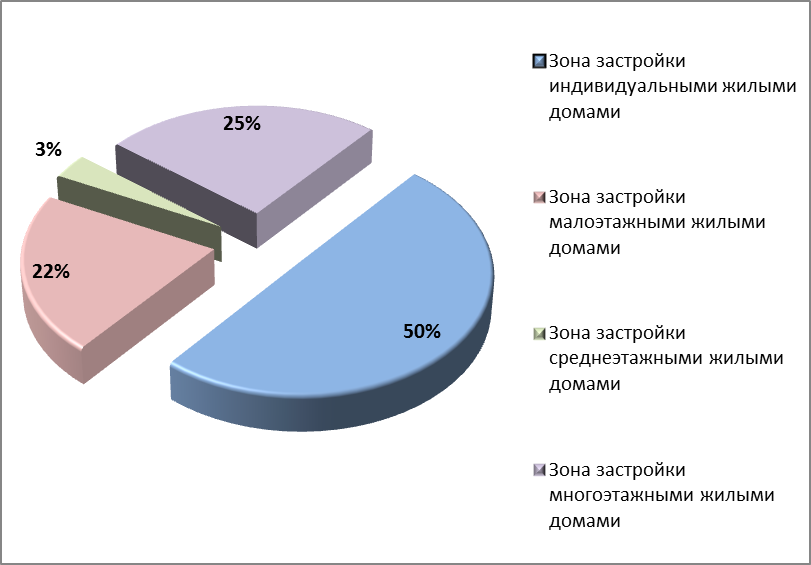 Рисунок 10 Структура жилых зонПроектные показатели жилищного фонда на расчетный срок представлены в таблице ниже.  Таблица 23Основные проектные показатели жилищного фонда на конец 2035 г.В объеме жилищного фонда необходимо выделить  специальные жилые дома и группы квартир для ветеранов войны и труда и одиноких престарелых (с 60 лет), и, специальные жилые дома и группы квартир для инвалидов на креслах колясках и их семей в объеме не менее 11,3 тыс. кв.м общей площади. Данная категория жилья должна быть оборудована с учетом беспрепятственного доступа маломобильных групп населения. К концу расчетного срока следует вывести жилищный фонд,  находящийся в аварийном состоянии, и провести мероприятия по устранению его физического износа. 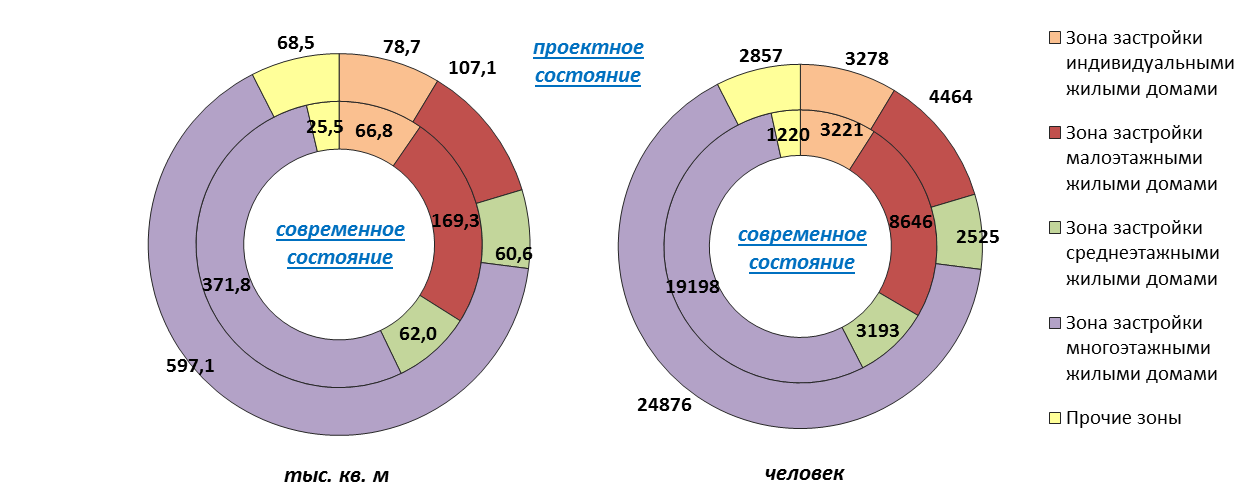 Рисунок 11Изменение ёмкости жилых зон на 2035 годТаблица 24 Емкость планировочного элементаПроектными решениями предусмотрено существенное перераспределение жилищного фонда (более 50% от существующего объема) в кварталах 1, 3, 4, 10, 14, 25, в поселках Геолог,Ромашовка, Заречный, а также на территории в районе комбината строительных материалов и в районе УС ЛЭП.Средние плотности населения в границах жилых зон должны иметь значения не ниже следующих:зона застройки индивидуальными жилыми домами – 10-45 чел/га (нижний интервал - без изменений, верхний интервал - выделение в зоне жилого значения зон иного значения);зона застройки малоэтажными жилыми домами – 15-190 чел/га (верхний интервал - разуплотнение застройки, за счет сноса аварийных и ветхих домов);зона застройки среднеэтажными жилыми домами – 210 – 350 чел/га (нижний интервал - уплотнение застройки, верхний интервал - выделение в зоне жилого значения зон иного значения);зона застройки многоэтажными жилыми домами – 180-535 чел/га (нижний интервал - уплотнение застройки, верхний интервал - выделение в зоне жилого значения зон иного значения).На первоочередное освоение выделена территория с размещением зоны застройки домами жилыми индивидуальными (51,2 га) и многоэтажными (20,0 га). Объем жилищного строительства на территориях первоочередного освоения составит 177,2  тыс. кв. м общей площади.Социальная сфераРазвитие социальной сферы обусловлено потребностью обеспечения населения на нормативном уровне предприятиями и учреждениями по его обслуживанию. Высокие показатели обслуживания населения и ассортимент предлагаемых услуг являются составляющей привлекательности территории. Планируемые изменения в системе размещения объектов социальной сферы направлены на создание единой системы обслуживания, в том числе на достижение максимальной комфортности среды проживания в части обеспечения достаточных по объёму и разнообразию услуг с обеспечением их оптимальной доступности. Данную цель планируется реализовать через реконструкцию и техническое перевооружение сохранившейся сети учреждений социальной сферы, а также строительство новых объектов.Расчет нормативной потребности в объектах социальной сферы на конец расчетного срока (2035 г.) выполнен аналогично расчету, проведенному при оценке обеспеченности территории объектами на конец 2012 года, но с использованием результатов демографического прогнозирования и приведен в таблице.Решением генерального плана к сносу объектов капитального строительства не предусмотрено, поэтому все объекты социальной сферы сохранены в полном объеме.Таблица 25Расчет потребности населения г. Мирный в социально-значимых объектах на конец 2035 годаРешения генерального плана по реконструкции существующих объектов и размещению новых отображены в таблице ниже. Все запланированные к размещению объекты запроектированы в проектной границе населенного пункта.Решения по увеличению мощностей действующих школ приняты с учетом требования ТСН 31-328-2004 Республики Саха (Якутия) «Общеобразовательные школы» об обучении в одну смену.Таблица 26 Решения генерального плана по реорганизации системы объектов социальной сферы в г. МирныйПримечание. Размещение объекта – преимущественно встроенный объект, не предполагается строительства отдельно стоящего здания.  Жирным шрифтом выделены объекты, расположенные на территориях первоочередного освоения.Решением генерального плана предложено покрыть дефицит территорий плоскостных спортивных сооружений за счет мелких объектов, в том числе дворовых спортивных площадок.Местоположение объектов, приведенных в таблице ниже, необходимо определить на уровне документов по планировке территорию. В данном проекте приводятся требуемые объемы.Таблица 27 Требуемые объемы для размещения объектовТаким образом, при реализации запланированных генеральным планом мероприятий по развитию социальной инфраструктуры, уровень обеспеченности объектами достигнет нормативных значений, и тем самым, повысит уровень жизнедеятельности населения. Производственная сфераВ целях обеспечения устойчивого экономического развития территории генеральным планом предусмотрены следующие мероприятия:реорганизация территорий с частичным  изменением их границ;сохранение существующих производственных объектов;размещение цеха мороженого МУП "Мирнинский молокозавод" (техническое перевооружение);размещение технологического цеха МУП "Мирнинский молокозавод" (техническое перевооружение);размещение нефтебазы.Таблица 28Ориентировочный расчет вместимости, площади и размеров земельных участков складовПримечание.  Рекомендуемая вместимость складов и размеры их земельных участков определяются дифференцировано в соответствии с учетом времени завоза и сроков хранения продовольственных товаров.В итоге, на конец расчетного срока общая площадь земельных участков общетоварных и специализированных складов должна составить не менее 6,4 га.При детальном проектировании производственных территорий площадки предприятий по функциональному использованию следует разделять на подзоны:предзаводскую (за пределами условной границы предприятия);производственную – для размещения основных производств;подсобную – для размещения ремонтных, строительно-эксплуатационных, тарных объектов, объектов энергетики и других инженерных сооружений;складскую – для размещения складских объектов, контейнерных площадок, объектов  внешнего и внутризаводского транспорта.Транспортное обслуживание и улично-дорожная сетьУлично-дорожная сетьДля обеспечения бесперебойности и удобства транспортного сообщения внутри городаМирный предлагается реконструкция и строительство улиц и проездов. В соответствии с требованиями таблицы 9 СП 42.13330.2011 «Градостроительство. Планировка и застройка городских и сельских поселений.Актуализированная редакция СНиП 2.07.01-89» ширина проезжей части:магистральных дорог регулируемого движения – 7 м;магистральных улиц общегородского значения регулируемого движения - 7 м;магистральных улиц районного значения – 7 м;улиц и дорог местного значения:в жилой застройке – 6 м;в производственных, в коммунально-складских зонах - 7 м;проездов – 5,5 м.Дорожные одежды улиц предусмотрены капитального типа с покрытием из асфальтобетона. Для движения пешеходов в состав улиц включены тротуары с шириной пешеходной части равной 1,0 - 3,0 м, варьирующейся в зависимости от категории улицы. Основные показатели проектируемой улично-дорожной сети представлены ниже. Таблица 29 Основные показатели проектируемой улично-дорожной сети г. МирныйОбъекты транспортного обслуживанияПланируемая потребность объектов дорожного сервиса в г. Мирный определена исходя из обеспеченности населения легковыми автомобилями на расчетный срок - 230 ед. на 1000 человек, и проектной численности жителей – 38000 человек. Расчетное количество легковых автомобилей составит 8740 единиц.Требования к обеспеченности легкового автотранспорта автозаправочными станциями (АЗС), станциями технического обслуживания (СТО) и местами постоянного хранения индивидуальных легковых автомобилей обозначены в Нормативах градостроительного проектирования Республики Саха (Якутия):согласно п. 3.5.214 общая обеспеченность открытыми и закрытыми автостоянками для постоянного хранения легковых автомобилей должна составлять 90% расчётного числа индивидуальных легковых автомобилей;согласно п. 3.5.254 потребность в СТО составляет: один пост на 200 легковых автомобилей;согласно п. 3.5.256 потребность в АЗС составляет: одна топливо - раздаточная колонка на 1200 легковых автомобилей.Исходя из нормативных требований, для обеспечения легковых автомобилей жителей г. Мирный объектами дорожного сервиса необходимо предусмотреть:строительство гаражного комплекса мощностью 200 машино-мест;строительство трёх СТО общей мощностью 21 пост.На территории г. Мирный располагаются следующие сохраняемые объекты транспортной инфраструктуры:2автодорожных   моста;9 автозаправочных станций (АЗС), в том числе 3 подлежащих реконструкции;3 автоколонны;наземная стоянка автомобильного транспорта мощностью 400 машино-мест;21 гаражный комплекс для хранения личного автотранспорта общей мощностью 8883 машино-места;путепровод;5 станций технического обслуживания (СТО) общей мощностью 23 поста.При планировании развития внешнего транспорта, улично-дорожной сети и объектов транспортного обслуживания определился следующий перечень объектов транспортной инфраструктуры местного значения, предложенных генеральным планом к строительству и реконструкции на территории муниципального образования:Улично-дорожная сеть:магистральные дороги регулируемого движения, общей протяженностью 0,46 км;магистральные улицы районного значения, общей протяженностью 9,97 км;улицы и дороги местного значения, в жилой застройке, общей протяженностью 14,95 км;проездов, общей протяженностью 2,19 км.Объекты транспортной инфраструктуры:3 СТО на 7, 7 и 7 постов;1 АЗС на 2 колонки и 2 АГЗС на 2 и 2 колонки;наземная стоянка грузового транспорта на 80 машино-мест;гаражный комплекс мощностью 200 машино-мест.Инженерная инфраструктураВодоснабжениеРайон проектирования относится к районам с вечномерзлыми грунтами, поэтому при рабочем проектировании необходимо учесть дополнительные требования к системе водоснабжения согласно разделу 15 СНиП 2.04.02-84* «Водоснабжение. Наружные сети и сооружения».На территории г. Мирного генеральным планом (далее по тексту также - проектом) предусматривается развитие существующей централизованной системы водоснабжения с устройством объединенного хозяйственно-питьевого и противопожарного водопровода, с использованием в качестве источника водоснабжения как поверхностных, так и подземных вод. Качество воды, подаваемой потребителю, должно соответствовать требованиям ГОСТ Р 51232-98 «Вода питьевая. Общие требования к организации и методам контроля качества» и СанПиН 2.1.4.1074-01 «Питьевая вода. Гигиенические требования к качеству воды централизованных систем питьевого водоснабжения. Контроль качества».При расчете общего водопотребления, в связи с отсутствием данных и стадией проектирования, в соответствии с примечанием к таблице 1 п.4 СНиП 2.04.02-84* - количество воды на неучтенные расходы принято дополнительно, в процентном отношении от суммарного расхода воды на хозяйственно-питьевые нужды населенного пункта.Удельное, среднесуточное за поливочный сезон потребление воды на поливку в расчете на одного жителя принято в объёме 30 л/сут, с учетом климатических условий и степени благоустройства населенного пункта, в соответствии с примечанием 1 к таблице 3, пункт 1 «СНиП 2.04.02-84*. Количество поливок принято одна в сутки. На расчетный срок полив будет осуществляться от системы хозяйственно-питьевого и противопожарного водопровода.Расчетный (средний за год) суточный расход воды на хозяйственно-питьевые нужды в населенном пункте определен в соответствии с п.2.2. СНиП 2.04.02-84*. Расчетный расход воды в сутки наибольшего водопотребления определен при коэффициенте суточной неравномерности Ксут.max=1,2.По развитию системы водоснабжения г. Мирного генеральным планом предусматривается:строительство магистральных сетей на территориях планируемой застройки.Проектируемая водопроводная сеть - тупиковая, из стальных трубопроводов в пенополиуретановой изоляции по ГОСТ 30732-2006, диаметром 108-159 мм. Способ прокладки сетей – надземный на опорах (по незастроенной территории) или подземный в железобетонном канале. Глубина заложения труб должна быть на 0,5 м больше расчетной глубины проникания в грунт нулевой температуры, согласно п.8.42 СНиП 2.04.02-84*.Диаметры трубопроводов водопроводной сети рассчитаны из условия пропуска расчетного расхода с оптимальной скоростью. При рабочем проектировании выполнить гидравлический расчет водопроводной сети с применением специализированных программных комплексов и уточнить диаметры по участкам.Мероприятия по пожаротушению предусмотрены согласно СНиП 2.04.02-84*. Расчетное количество одновременных пожаров принято равным двум. Расход воды на наружное пожаротушение - 50 л/с (две струи по 25 л/с). Время тушения пожара три часа. Неприкосновенный пожарный запас должен храниться в резервуарах. Проектом предусмотрено выполнение работ по кольцеванию наружных водопроводов, а так же по увеличению диаметра отдельных участков водопроводной сети. Для пожаротушения на водопроводной сети установить пожарные гидранты, вдоль автомобильных дорог, на расстоянии не менее 2 м и не более 2,5 м от края проезжей части, но не ближе 5 м от стен зданий и сооружений. Местоположение пожарных гидрантов уточнить на стадии подготовки рабочей проектной документации для системы водоснабжения отдельных микрорайонов и кварталов.Расчет общего водопотребления на хозяйственно-питьевые нужды населенного пункта представлен ниже.Таблица 30Расчет общего водопотребления г. МирныйОбщее водопотребление г. Мирного составит 16082 м3/сут. Вода из водозабора подается в водопроводную сеть для хозяйственно-питьевых нужд потребителей жилых и общественных зданий, предприятий.Таким образом, для обеспечения г.Мирного централизованной системой водоснабжения надлежащего качества необходимо выполнить следующие мероприятия:На первую очередь:строительство водопроводной сети из стальных трубопроводов в ППУ изоляции, диаметром 108-159 мм, общей протяженностью 5,0 км.На расчетный срок:строительство водопроводной сети из стальных трубопроводов в ППУ изоляции, диаметром 325-159 мм, общей протяженностью 10,7 км.Размещение на территории населенного пункта вышеперечисленных объектов местного значения позволит:обеспечить населённый пункт требуемым количеством питьевой воды, качество которой соответствует санитарным нормам;обеспечить сетями водоснабжения территории, планируемые под жилищное строительство;перекладку существующих участков водопроводной сети с целью снижения уровня износа, увеличения пропускной способности, закольцовки;снизить износ, улучшить гидравлический режим сетей водоснабжения;повысить надежность и эффективность функционирования системы водоснабжения;повысить пожарную безопасность, улучшить организацию пожаротушения.ВодоотведениеРайон проектирования относится к районам с вечномерзлыми грунтами, поэтому при рабочем проектировании необходимо учесть дополнительные требования к системе водоотведения согласно разделу 9 СНиП 2.04.03-85 «Канализация. Наружные сети и сооружения».На территории г. Мирный генеральным планом предусматривается развитие централизованной системы водоотведения, с подключением к ней ранее не охваченных территорий.В целях устранения дефицита установленной мощности существующих сооружений очистки сточных вод, повышения надежности и эффективности функционирования системы водоотведения, генеральным планом предусматриваются следующие мероприятия:реконструкция существующих самотечных и напорных коллекторов в связи с их износом;строительство самотечных канализационных коллекторов для присоединения к системе территорий планируемой застройки;реконструкция зданий существующих КНС – 4 объекта;Протяженность проектируемых канализационных сетей составляет – 2,6 км, реконструируемых самотечных – 3,8 км, реконструируемых напорных - 2,0 км. Способ прокладки – подземный.Расчетная производительность КОС определена с учетом жителей, проживающих в домах, оборудованных канализацией.Расчетное удельное среднесуточное (за год) водоотведение бытовых сточных вод от жилых зданий принято равным расчетному удельному среднесуточному (за год) водопотреблению, без учета расхода воды на полив территорий и зеленых насаждений, согласно п.2.1 СНиП 2.04.03-85. Расчет объемов сточных вод населенного пункта представлен ниже.Таблица 31Расчет объемов сточных вод г. МирныйОбщее водоотведение населенного пункта составит 15485 м3/сут. Отвод хозяйственно-фекальных сточных вод с территории индивидуальной жилой застройки осуществить в септики заводского изготовления и выгребы. Емкость септических камер должна обеспечивать хранение 3-х кратного суточного притока. Очистку камер выполнять не менее одного раза в год. Вывоз стоков от септиков выполнить специализированными машинами на канализационные очистные сооружения.Таким образом, для обеспечения г. Мирный централизованной системой водоотведения и улучшения экологической обстановки, необходимо выполнить следующие мероприятия:На первую очередь:строительство самотечных канализационных коллекторов  стальных трубопроводов диаметром 108-159 мм, протяженностью 2,6 км;На расчетный срок:реконструкция магистральных самотечных канализационных коллекторов  протяженностью 3,8 км;реконструкция магистральных напорных канализационных коллекторов  протяженностью 2,0 км.Размещение на территории населенного пункта вышеперечисленных объектов местного значения позволит:осуществлять водоотведение в объеме, необходимом для обеспечения жизнедеятельности населённого пункта, с учётом перспектив его развития;повысить комфортность условий проживания за счёт повсеместного внедрения централизованной системы водоотведения;обеспечить возможность подключения к системе водоотведения застраиваемых территорий, территорий, планируемых под жилищное строительство, отдельных объектов капитального строительства;повысить надежность и эффективность функционирования системы водоотведения.ТеплоснабжениеКлиматические данные для расчета тепловых нагрузок приняты в соответствии с ТСН 23-343-2004 Республика Саха (Якутия) «Теплозащита и энергопотребление жилых и общественных зданий»:расчетная температура наружного воздуха для проектирования отопления и вентиляции – минус 50°С; средняя температура наружного воздуха за отопительный период – минус 15,4 °С;продолжительность отопительного периода – 280 суток.Район проектирования относится к районам с вечномерзлыми грунтами, поэтому при рабочем проектировании необходимо учесть дополнительные требования к системе теплоснабжения согласно СНиП 41-02-2003 «Тепловые сети».Генеральным планом предусматривается развитие централизованной системы теплоснабжения города Мирного. Предусмотрены следующие мероприятия, направленные на повышение эффективности и надёжности системы теплоснабжения:Реконструкция котельных СВК, «Промзона», БСИ с использованием энергоэффективного оборудования. Реконструкция котельной включает в себя капитальный ремонт зданий котельных, замену физически и морально устаревшего оборудования с использованием современных технологий. Для транспортировки теплоносителя от котельной до потребителей необходима реконструкция и прокладка новых магистральных тепловых сетей из стальных трубопроводов, в тепловой  ППУ изоляции, с покровным слоем. Способ прокладки – подземный(в городском коллекторе) или надземный.Тепловые нагрузки на отопление, вентиляцию и горячее водоснабжение (ГВС) определены на основании норм проектирования, климатических условий, а также по укрупненным показателям, в зависимости от величины общей площади зданий и сооружений. Результаты расчёта приведены ниже.Таблица 32Расчетные тепловые нагрузки г. МирныйПримечание: тепловая нагрузка дана без учёта собственных нужд источников тепла, утечек и тепловых потерь в сетях.Суммарная расчетная тепловая нагрузка жилой и общественно-деловой застройки составит 118,389 Гкал/ч. Потребители микрорайонов Заречный, Вилюйский, поселков Верхний,  будут использовать собственные котельные, а так же индивидуальное отопление. Теплоснабжение промышленных предприятий предусматривается от собственных источников теплоснабжения.Таким образом, для обеспечения теплоснабжением новых потребителей, улучшения качества предоставляемых услуг и повышения надежности системы теплоснабжения, генеральным планом предусмотрены следующие мероприятия:На расчетный срок:реконструкция здания котельной СВК;реконструкция магистральных тепловых сетей из стальных трубопроводов в ППУ изоляции, протяженностью 14,0 км от котельной СВК до ЦТП; частичная реконструкция (аварийные участки) городского коллектора;  Проектом предусмотрено внедрение энергосберегающих технологий на всех этапах производства, транспортировки и потребления тепла. В качестве энергосберегающих технологий предлагается применение трубопроводов в современной тепловой ППУ изоляции, установка частотно-регулируемых приводов на насосы, установка приборов учета тепловой энергии.Исходя из приведенных расчётов, а так же учитывая объекты, запланированные к строительству и реконструкции, определен следующий перечень объектов местного значения, предусмотренных к размещению на территории:котельные - 1 объект;теплопункты - 4 объекта;магистральные трубопроводы – 14,0 км; частичная реконструкция (аварийные участки) городского коллектора.Размещение на территории населенного пункта вышеперечисленных объектов местного значения позволит:обеспечить развитие и модернизацию системы теплоснабжения;повысить надежность и эффективность функционирования системы теплоснабжения;обеспечить теплоснабжение застраиваемых территорий, а также территорий, планируемых под строительство;снизить уровень износа сетей и объектов теплоснабжения;улучшить гидравлический режим работы сетей теплоснабжения;снизить долю потерь тепловой энергии при транспортировке;повысить уровень автоматизации, диспетчеризации и учета отпуска тепловой энергии.ЭлектроснабжениеГенеральным планом предусмотрены мероприятия, направленные на повышение надежности системы электроснабжения города Мирный. Все мероприятия по развитию системы электроснабжения предлагаются в течение срока реализации генерального плана, с учетом физического износа действующего оборудования и сетей. Раздел разработан в соответствии с  «Нормативами градостроительного проектирования Республики Саха (Якутия)» и инвестиционной программой ОАО АК "Якутскэнерго".Существующая централизованная система электроснабжения с понизительными подстанциями (далее - ПС) ПС 220/110/10 кВ «Мирный», ПС 220/110/6 кВ «Фабрика №3», ПС 110/10 кВ «Северная» и ПС 110/6 кВ «Мир» сохраняется с незначительными изменениями. Согласно мероприятий, принятых в архитектурной части проекта, развитие энергосетевого комплекса города будет определяться  в большей  степени от возможного расширения или строительства новых промышленных предприятий, нежели приростом нагрузок от коммунально-бытового сектора. Таким образом, генеральным планом, предусмотрено:реконструкция ПС 220/110/10 кВ «Мирный»  с внедрением современных технологий в части использования оборудования с вакуумным, элегазовым принципом гашения дуги;реконструкция ПС 220/6 кВ "Фабрика-3" с переводом на напряжение 110 кВ с внедрением современных технологий в части использования оборудования с вакуумным, элегазовым принципом гашения дуги;реконструкция воздушной линии электропередачи (Л-103) «Мирный-Сунтар»;реконструкция воздушной линии электропередачи (Л-211, Л-212) с переводом на металлические опоры;реконструкция воздушной линии электропередачи (Л-201, Л-202) с переводом на металлические опоры;сохранение действующих высоковольтных линий электропередачи и понизительных подстанций предусмотрено с заменой сетей и оборудования по мере их физического и морального износа;строительство линий освещения мкр. Верхний и мкр. Газовиков, новых кварталов индивидуальной жилой застройки.На территории города Мирный  находятся потребители электрической энергии, относящиеся в отношении обеспеченности надежности электроснабжения, в основном, к электроприемникам  III категории, за исключением:детских садов и школы, в соответствии с требованиями СП 31-110-2003 «Проектирование и монтаж электроустановок жилых и общественных зданий»;объектов водоснабжения и водоотведения, таких как ВОС и КОС, в соответствии с требованием СНиП 2.04.02.84* «Водоснабжение. Наружные сети и сооружения» и СНиП 2.04.03-85 «Канализация. Наружные сети и сооружения»;котельные, в соответствии с п. 1.12 СНиП II-35-76 «Котельные установки», СП 31-110-2003 «Проектирование и монтаж электроустановок жилых и общественных зданий».Данные потребители электрической энергии относятся в отношении обеспеченности надежности электроснабжения к электроприемникам I и  II категории и, с учётом требований ПУЭ 7 издания, в нормальных режимах, должны обеспечиваться  электроэнергией от двух  независимых взаимно резервирующих источников питания. В качестве резервного источника питания проектом предлагается подключение таких объектов к трансформаторным подстанциям, запитанные  с различных центров питания.Расчёт электрических нагрузок выполнен в соответствии с главами 2.1-2.4 «Инструкции по проектированию городских электрических сетей» РД 34.20.185-94, нормативами для определения расчетных электрических нагрузок зданий (квартир), коттеджей, микрорайонов (кварталов) застройки и элементов городской распределительной сети с изменениями и дополнениями раздела 2 РД34.20.185-94* и главы 6 СП 31-110-2003 «Проектирование и монтаж электроустановок жилых и общественных зданий». Данные расчета приведены ниже (Таблица 33).Таблица 33 Расчет электрических нагрузок по г. Мирный на расчетный срокТаким образом, согласно расчётам электрических нагрузок, действующий мощностей будет достаточно для обеспечения бесперебойным электроснабжением всех потребителей города.В соответствии проектными решениями, учитывая объекты, запланированные к строительству и реконструкции, определен следующий перечень объектов местного значения уровня городского поселения, предусмотренных к размещению:понизительные подстанции, запланированные к реконструкции – 2 объекта;воздушные линии электропередачи напряжением 110 кВ, общей протяженностью – 10 км.ГазоснабжениеНастоящим проектом предусмотрены мероприятия, направленные на обеспечение бесперебойного функционирования системы газораспределения и надежного газоснабжения потребителей города Мирный. Все мероприятия по развитию газораспределительной системы предлагаются в течение срока реализации проекта, с учетом физического износа действующего оборудования и сетей.Раздел разработан в соответствии с  «Нормативами градостроительного проектирования Республики Саха (Якутия)», а также с планом развития ОАО «АЛРОСА-Газ».На первую очередь для развития централизованной системы предусмотрены следующие мероприятия:строительство газораспределительной станции (далее - ГРС) в микрорайоне «Заречный», производительностью 20000 м3 /сутки;строительство сетей газоснабжения высокого давлениявдоль шоссе 50 лет Октября общей протяженностью 1,7 км;строительствогазорегуляторного пункта (ПГБ) в микрорайоне «Заречный», вблизи проектируемой ГРС;строительствогазорегуляторного пункта (ПГБ) по ул. Кузьмина;строительствогазорегуляторного пункта у молокозавода;строительство распределительного газопровода низкого давления  для подключения потребителей микрорайона «Заречный», общей протяженностью 8,8 кмНа расчетный срок предусмотрено:строительство ГРС в южной части г.Мирный для обеспечения закольцовки магистральных газопроводов города, производительностью 5000 куб.м/час;строительство газорегуляторного пункта (ПГБ)по ул. ш 50 лет Октября, с подключением к существующему газопроводу высокого давление;строительство распределительного газопровода низкого давления  для подключения потребителей индивидуальной жилой застройки общей протяженностью 4,9 км;строительство магистральных сетей газоснабжения на территории города общей протяженностью 16 км;строительствогазорегуляторного пункта (ПГБ) Верхнего поселка;строительствогазорегуляторного пункта (ПГБ) Нижнего поселка.Для определения расходов газа на бытовые нужды приняты укрупненные нормы годового потребления, согласно СП 42-101-2003 «Общие положения по проектированию и строительству газораспределительных систем из металлических и полиэтиленовых труб» и СП 62.13330.2011 «Газораспределительные системы».Годовые расходы газа для каждой категории потребителей определены на конец расчетного периода с учетом перспективы развития объектов – потребителей газа.В проекте приняты укрупненные показатели потребления газа, при наличии централизованного горячего водоснабжения 120 м³/год на 1 чел, при теплоте сгорания газа 34 МДж/м³ (8000 ккал/м³).Расход газа на отопление от индивидуальных газовых котлов определен исходя из расчетов теплопотребления, представленных в разделе «Теплоснабжение».Основные показатели газопотреблениягорода Мирныйна расчетный срок для потребителей коммунально-бытового сектора, приведены ниже (Таблица 34).Таблица 34Основные показатели газопотреблениягорода МирныйВ соответствии с проектными решениями, учитывая объекты, запланированные к строительству, определен перечень объектов местного значения уровня городского поселения, предусмотренных к размещению:газораспределительная станция – 2 объект;газопровод высокого давления – 17,7 км;газорегуляторный пункт – 6 объектов;газопровод низкого давления – 13,7 км.Связь и информатизацияГенеральным планом предлагается развитие инфраструктуры связи. Развитие отрасли характеризуется высоким уровнем внедрения современных телекоммуникационных технологий, обеспечивающих постоянно возрастающие скорости передачи информации и требуемое качество обслуживания, и сопровождается увеличением объема оказываемых услуг населению. Главная цель развития отрасли связи заключается в наиболее полном удовлетворении потребностей населения в коммуникационных услугах на основе формирования единого информационно-телекоммуникационного пространства города Мирный. Создание единого информационного пространства проводится в рамках выполнения «Стратегии развития информационного общества Российской Федерации» утвержденной  Президентом Российской Федерации 7 февраля 2008 г., № Пр- 212) уровень доступности для населения базовых услуг в сфере информационных и телекоммуникационных технологий  100 %  в любом населенном пункте, независимо от его экономического веса. В рамках генерального плана, предлагаются решения по реконструкции и развитию систем связи, связанные с развитием города:На первую очередь предусмотрено:Установка узла мультисервисного доступа связи для обеспечения услугами связи проектируемой индивидуальной жилой застройки по ул. шоссе 50 лет Октября, юго-восточнее п. Газовик;На расчетный срок предусмотрено:Строительство АТС в п. Вилюйский, на 700 номеров, с возможность дальнейшего расширений;Строительство АТС в п. Верхний, на 500 номеров, с возможность дальнейшего расширений.По результатам анализа существующего положения и предложениям по развитию телефонной сети, генеральным планом предусматривается увеличение сферы услуг, предоставляемых операторами связи. Реконструкция или строительство новых объектов и сетей связи генеральным планом предлагается по причинам физического износа оборудования, морального устаревания технологий абонентского доступа.Дальнейшими основными направлениями развития телекоммуникационного комплекса будут являться:улучшение качества связи телефонной сети общего пользования;расширение мультимедийных услуг, предоставляемых населению, включая услуги "Интернета";развитие сотовой связи за счет увеличения покрытия территории сотовой связью различных операторов и применения новейших технологий;развитие сети эфирного цифрового телевизионного вещания за счет увеличения количества и улучшения качества принимаемых телевизионных каналов.Емкость сети телефонной связи общего пользования определена из расчета 100 % телефонизации квартирного сектора. Количество абонентских номеров для телефонизации общественной застройки принято равным 20% от общего числа абонентов. Требуемая номерная емкость составит 13028 абонентский номер. Расчет необходимой номерной емкости телефонной связи общего пользования представлен ниже (Расчет необходимой номерной емкости телефонной связи общего пользования Таблица 35).Таблица 35Расчет необходимой номерной емкости телефонной связи общего пользованияВ соответствии проектными решениями, учитывая объекты, запланированные к строительству и реконструкции, определен следующий перечень объектов местного значения уровня городского поселения, предусмотренных к размещению:автоматическая телефонная станция – 2 объект.Характеристика  зон с особыми условиями использованияОсновными мероприятиями по охране окружающей среды и поддержанию благоприятной санитарно-эпидемиологической обстановки в условиях градостроительного развития, является установление зон с особыми условиями использования территории.Наличие тех или иных зон с особыми условиями использования территории определяет систему градостроительных ограничений, от которых во многом зависят планировочная структура, условия развития селитебных территорий или промышленных зон.На территории города  зоны с особыми условиями использования представлены:санитарно-защитными зонами (СЗЗ) предприятий, сооружений и иных объектов; водоохранными зонами; санитарными разрывами;санитарно-защитными и охранными зонами объектов транспортной и инженерной инфраструктуры;зонами санитарной охраны источников водоснабжения;зонами ограничения застройки на трассе подлёта к аэропорту г.Мирный.Таблица 36 Зоны с особыми условиями использования территории г. МирныйПеречень нормативно-правовых актов в соответствии, с которыми регламентируются размеры и режимы использования зон с особыми условиями использования:СанПиН 2.2.1/2.1.1.1200-03 «Санитарно-защитные зоны и санитарная классификация предприятий, сооружений и иных объектов»;СанПиН 2.1.4.1110-02 "Зоны санитарной охраны источников водоснабжения и водопроводов питьевого назначения";«Правила установления охранных зон объектов электросетевого хозяйства и особых условий использования земельных участков, расположенных в границах таких зон», утвержденные постановлением Правительства Российской Федерации от 24.02.2009  №160;«Правила охраны газораспределительных сетей», утвержденные постановлением правительства РФ от 20.11.2000  №878;СП 42.13330.2011 «Градостроительство. Планировка и застройка городских и сельских поселений». Актуализированная редакция СНиП 2.07.01-89*;СНиП 32-03-96 «Ародромы»;Водный кодекс РФ;СП 62.1330.2011 «Газораспределительные системы». Актуализированная редакция  СНиП 42-01-2002;п. 14.3 СП 13330.2011.В соответствии с п. 7.1.10. СанПиН 2.2.1/2.1.1.1200-03 «Санитарно-защитные зоны и санитарная классификация предприятий, сооружений и иных объектов» для котельных, тепловой мощностью менее 200 Гкал, работающих на твердом, жидком и газообразном топливе, размер санитарно-защитной зоны устанавливается в каждом конкретном случае на основании расчетов рассеивания загрязнений атмосферного воздуха и физического воздействия на атмосферный воздух (шум, вибрация, ЭМП и др.), а также на основании результатов натурных исследований и измерений.Для электроподстанций размер санитарно-защитной зоны устанавливается в зависимости от типа (открытые, закрытые), мощности на основании расчетов физического воздействия на атмосферный воздух, а также результатов натурных измерений.Для зон ограничения застройки на трассе подлёта к аэропорту г.Мирныйустанавливаются следующие особые условия использования территорий:в зоне А разрешается любое строительство без ограничений; в зонах Б и В гражданское строительство должно проводиться с повышенной звукоизоляцией наружных ограждений, обеспечивающих снижение шума, в т.ч.: жилые здания, детские дошкольные учреждения - соответственно на 25 и 30 дБА, поликлиники - в обоих случаях на 30 дБА, школы и учебные заведения - на 25 дБА, гостиницы и общежития - соответственно на 20 и 25 дБА, другое строительство - без ограничений.На территории жилой застройки п. Верхний, расположенной в водоохранной зоне реки Ирелях, в соответствии с Водным кодексом РФ накладываются следующие ограничения:использование сточных вод для удобрения почв; размещение кладбищ, скотомогильников, мест захоронения отходов производства и потребления, химических, взрывчатых, токсичных, отравляющих и ядовитых веществ, пунктов захоронения радиоактивных отходов;осуществление авиационных мер по борьбе с вредителями и болезнями растений;движение и стоянка транспортных средств (кроме специальных транспортных средств), за исключением их движения по дорогам и стоянки на дорогах и в специально оборудованных местах, имеющих твердое покрытие. В границах водоохранных зон допускается проектирование, строительство, реконструкция, ввод в эксплуатацию, эксплуатация хозяйственных и иных объектов при условии оборудования таких объектов сооружениями, обеспечивающими охрану водных объектов от загрязнения, засорения и истощения вод в соответствии с водным законодательством и законодательством в области охраны окружающей среды.Для водозабора с насосной станцией Iподъема устанавливаются зоны санитарной охраны (ЗСО) в составе трёх поясов: первого - строгого режима, второго и третьего режимов ограничения.Граница первого пояса ЗСО источника для водохранилища на р. Ирелях устанавливается:100 м во всех направлениях по акватории водозабора и по прилегающему берегу от линии уреза воды при нормальном подпорном уровне в водохранилище.Ко второму поясу ЗСО отнесена вся акватория водохранилища на р. Ирелях на 5 км во всех направлениях от водозабора.Боковые границы – 500 м от линии уреза воды при нормальном подпорном уровне в водохранилище.Границы третьего пояса ЗСО источника вверх и вниз по течению  совпадают с границами второго пояса. Боковые границы проходят по линии водораздела в пределах  3-5км от водоёма. В первый пояс ЗСО включаются также территории, занятые водопроводными сооружениями (очистными сооружениями, резервуарами, насосными станциями)Вокруг первого пояса зоны очистных сооружений организуется санитарно-защитная полоса шириной 100м, насосной станции III-го подъёма - 30м.Территории первого пояса ограждаются и благоустраиваются. Запрещается на них всякое строительство, не связанное с эксплуатацией водопроводных сооружений, и пребывание лиц, не работающих на головных сооружениях.Возможные направления развития и обеспечивающие их мероприятияОсновными направлениями в развитии охраны окружающей среды на территории города являются:санитарная охрана и оздоровление воздушного бассейна, уменьшение  выбросов загрязняющих веществ;охраны и восстановления почвенного покрова, рекультивация территорий подвергшихся хозяйственной деятельности;улучшения и сохранения качества поверхностных вод;совершенствование системы санитарной очистки города;развитие системы зелёных насаждений, охрана существующего озеленения. Санитарная охрана и оздоровление воздушного бассейна города обеспечивается комплексом защитных мер технологического, санитарно-технического и планировочного характера. Основными путями снижения загрязнения атмосферного воздуха в целях сокращения суммарных выбросов в атмосферу стационарными источниками выделения предлагается: установление для всех источников загрязнения воздушного бассейна уровня предельно-допустимых выбросов в составе сводного тома, обеспечивающих нормативные предельно-допустимые концентрации загрязняющих веществ в атмосфере города;упорядочение планировки промышленных районов, комплексное благоустройство промышленных территорий, организация озелененных санитарно-защитных зон, проведение на предприятиях комплекса природоохранных мероприятий, направленных на снижение уровня вредного экологического воздействия;сокращение выбросов вредных веществ в атмосферу путем внедрения экологически безопасных технологий;разработка проектов и организация санитарно-защитных зон предприятий и комплексных СЗЗ промышленных узлов;разработка эффективных воздухоохранных мероприятий, направленных на сокращение размеров санитарно-защитных зон;организация и озеленение буферных зон между жилыми и общественными территориями и промышленными объектами;проведение мероприятий по выводу (или перепрофилированию) экологически вредных предприятий за пределы жилых  зон.перепрофилирование под нежилые функции, либо поэтапный вывод жилищного фонда из санитарно-защитных зон.От загрязнения атмосферного воздуха автотранспортом предусматриваются следующие мероприятия:обеспечение требуемых разрывов с соответствующим озеленением между транспортными магистралями и застройкой;рационализация транспортных потоков;совершенствование системы озеленения улиц и дорог;благоустройство улично-дорожной сети со строительством тротуаров и мест для складирования снега для улучшения работы транспорта.Особого внимание заслуживает необходимость разработки проекта организации санитарно-защитной зоны для комбината строительных материалов в санитарно-защитной зоне (300 м),  которого в настоящее время расположена жилая застройка. Для уменьшения размера санитарно-защитной зоны предприятия требуется внедрение передовых технологических решений, эффективных очистных сооружений, направленных на сокращение уровней воздействия на среду обитания. Размер существующей санитарно-защитной зоны может быть уменьшен при объективном доказательстве достижения уровня загрязнения атмосферного воздуха до предельно-допустимых концентраций и предельно допустимых уровней на границе санитарно-защитной зоны и за ее пределами.Для улучшения и сохранения качества поверхностных вод на территории городского округа  необходимо решение следующих основных задач: полное прекращение сбросов загрязнённых промышленных и поверхностных сточных вод на рельеф, в водотоки и водоёмы города;сокращение объёмов водопотребления на производственные нужды за счёт внедрения маловодных технологий, а также увеличение доли оборотного водоснабжения и повторного использования очищенных сточных вод.С целью улучшения качества вод, восстановления и предотвращения загрязнения водных объектов генеральным планом предусмотрены следующие мероприятия:  расчистка русел рек и водоёмов, проведение берегоукрепительных работ; усовершенствование системы сбора и отвода поверхностных стоков и технологии очистки сточных вод;инженерная подготовка территории, планируемой к застройке; реконструкция существующей сети ливневой канализации с устройством очистных сооружений в местах выпуска поверхностных вод;благоустройство водоохранных зон и прибрежных защитных полос водных объектов;ликвидация несанкционированных свалок в водоохранных зонах водных объектов.Для предотвращения загрязнения водных объектов стоками с производственных и коммунально-складских территорий необходимо проведение следующих мероприятий: строительство ливневой канализации на территории промышленных и  коммунально-складских зон;применение системы оборотного и повторно-последовательного водоснабжения  на существующих и вновь организуемых предприятиях с водоёмкими технологическими процессами.К основным организационным мероприятиям по охране поверхностных и подземных вод  на территории городского округа  относятся:создание  системы мониторинга водных объектов;эколого-токсикологическое исследование состояния водных объектов;организация мониторинга за состоянием водопроводящих сетей города и своевременное проведение мероприятий по предупреждению утечек из систем водопровода и канализации;организация контроля уровня загрязнения поверхностных и грунтовых вод.В целях охраны и восстановления почвенного покрова генеральным планом предусматриваются следующие мероприятия:выявление и ликвидация несанкционированных свалок, захламленных участков с последующей рекультивацией территории;проведение биологической рекультивации грунтов на территориях отвалов горных пород;проведение комплексного обследования состояния почвенного покрова в пределах территории городапроектирование защитных лесных полос между промышленными узлами и селитебными территориями;разработка экологически безопасных технологий складирования и хранения отходов горного производства;проведение мероприятий по восстановлению почвенного покрова в пределах территорий отработанных карьеров.Организация системы зеленых насаждений города направлена на формирование экологической инфраструктуры единой системы зеленых насаждений города и пригородов путем создания лесопарков, парков, скверов, бульваров и других объектов зеленого строительства общего и ограниченного пользования, а также защитного с учетом природно-ландшафтной основы естественных лесных массивов городских лесов.В рамках муниципальной целевой программы «Благоустройство города Мирного на период 2011-2013г.г.», утвержденной Постановлением городской Администрации от 09.12.2010 г. № 539, на территории города предусматриваются следующие мероприятия:выполнение изыскательских и проектных работ по строительству, реконструкции и капитальному ремонту объектов благоустройства;организация работ по озеленению города, посадки деревьев и кустарников, цветочному оформлению, охране существующего озеленения;организация работ по вывозу бесхозных автомобильных кузовов и самовольно установленных гаражей;мероприятия по благоустройству внутриквартальныхтерриторий и территорий общего пользования индивидуальной застройки;содержание и обслуживание памятных мест города, скверов и площадей, выполнение ремонтно-реставрационных работ;строительство современных детских игровых и обучающих спортивных, оздоровительных площадок;очистка территорий общего пользования, сбор и вывоз бытовых отходов, ликвидация несанкционированных свалок.Проектом предусматривается развитие защитного озеленения на магистралях и улицах, которое проектируется в зависимости от интенсивности движения и представляет собой рядовые посадки высокорастущих деревьев в сочетании с кустарником, живые изгороди и групповые посадки.В настоящее время разработан проект «сухой» консервации карьера трубки «Мир». Для защиты подземных горных выработок от затопления в 2004 г. в нижней части карьера была сооружена система «сухой» консервации.  В последнее время, в связи с повышением уровня воды в карьере выше проектных отметок наблюдается увеличение водопритоков (до 80 м3/час) в подземные выработки. Вмещающие породы в блоке № 1 рудника «Мир» представлены, в основном, растворимыми галогенными породами. Трещины и поры кимберлита также заполнены каменной солью, при увлажнении кимберлита резко снижается его прочность. В настоящее время ведутся поиски повышения герметизации элементов «сухой» консервации карьера «Мир».После окончания периода сухой консервации возникает проблема дальнейшей рекультивации карьера,  так как рекультивировать гигантскую выработку в привычном понимании невозможно.  Предлагается вариант решения проблемы – затопление карьера.Мероприятия по санитарной очисткеСуществующий полигон ТБО, расположенный на территории МО г. Мирный, на сегодняшний день не обустроен в соответствии с нормативными требованиями и требованиями к охране окружающей среды и представляет собой санкционированную свалку.Проектом предусматривается закрытие и  рекультивация существующего полигона. Новый полигон ТБО предлагается разместить севернее существующего на площади 10 га на расстоянии обеспечивающем соблюдение нормативного размера санитарно-защитной зоны (1000 м).Обустройство полигона ТБО в соответствии с нормативными требованиями позволит решить вопрос в части безопасной утилизации ТБО.  Полигон ТБО должен иметь следующие элементы: естественное или искусственное водоупорное основание, изолирующие слои, плотину, нагорную канаву, зелёную зону, ограждение, подъездную дорогу, хоздвор, насосную станцию, оборудованный, в соответствии с природоохранными требованиями, участок для производственных отходов.Предусматриваются следующие мероприятия по санитарной очистке проектируемой территории: закрытие и рекультивация территории существующего полигона ТБО;строительство нового полигона ТБО, площадью 10 га,  к северу от города;проведение планово-регулярной системы очистки, своевременного сбора и вывоза всех бытовых отходов на  полигон ТБО (включая уличный смет);замена устаревших контейнеров на современныеевроконтейнеры; обустройство контейнерных площадок в соответствии с  СанПиН 42-128-4690-88 "Санитарные правила содержания территорий населенных мест";закупка мусоровозов, приобретение новых подметально – уборочных машин;выявление несанкционированных свалок с последующей рекультивацией территории;обеспечение отдельного сбора и сдачи на переработку или захоронение токсичных отходов (1 и 2 классов опасности).Площадки под контейнеры должны быть удалены от жилых домов и учреждений на расстояние не менее 20 метров, но не более 100 м. Они должны иметь ровное бетонное покрытие, ограждены зелёными насаждениями.В неканализованном жилищном фонде, с целью механизации погрузо – разгрузочных работ и улучшения санитарного состояния дворовых территорий, целесообразно сбор отходов производить в металлические сборники различной вместительности, но с перфорированным дном.  Использование таких сборников позволяет применять мусоровозные машины с механизированной выгрузкой отходов от контейнеров. Жидкие отходы из неканализованных домовладений надо вывозить по мере накопления, но не реже 1 раза в полгода. Нечистоты должны собирать в водонепроницаемые выгреба и вывозить спецтранспортом на сливную станцию КОС, размещаемую на площадке очистных сооружений.При соблюдении санитарно – гигиенических требований охраны окружающей среды по всем показателям вредности, промышленные отходы 5-4 класса опасности, строительный мусор собираются и вывозятся на полигон ТБО на площадку для промышленных отходов, оборудованную в соответствии с природоохранным законодательством. Сбор, утилизация и уничтожение биологических отходов на территории поселения должны осуществляться в соответствии с "Ветеринарно-санитарными правилами сбора, утилизации и уничтожения биологических отходов", утвержденными Минсельхозпродом России 04.12.1995 № 13-7-2/469. Ветеринарно-санитарные правила сбора, утилизации и уничтожения биологических отходов являются обязательными для исполнения владельцами животных независимо от способа ведения хозяйства.Перечень и характеристика основных факторов риска возникновения ЧССогласно ГОСТ Р 22.0.02-94 "Безопасность в чрезвычайных ситуациях. Термины и определения основных понятий",  чрезвычайная ситуация (ЧС) - это обстановка на определенной территории или акватории, сложившаяся в результате аварии, опасного природного явления, катастрофы, стихийного или иного бедствия, которые могут повлечь или повлекли за собой человеческие жертвы, ущерб здоровью людей или окружающей природной среде, значительные материальные потери и нарушение условий жизнедеятельности людей.Различают чрезвычайные ситуации по характеру источника (природные, техногенные, биолого-социальные и военные) и по масштабам (локальные, местные, территориальные, региональные, федеральные и трансграничные).Источниками чрезвычайных ситуаций являются: опасное природное явление, авария или опасное техногенное происшествие, широко распространенная инфекционная болезнь людей, сельскохозяйственных животных и растений, а также применение современных средств поражения, в результате чего произошла или может возникнуть чрезвычайная ситуация.В соответствии с Федеральным законом от 21.12.1994  N 68-ФЗ "О защите населения и территорий от чрезвычайных ситуаций природного и техногенного характера" мероприятия, направленные на предупреждение чрезвычайных ситуаций, а также на максимально возможное снижение размеров ущерба и потерь в случае их возникновения, проводятся заблаговременно. Планирование и осуществление мероприятий по защите населения и территорий от чрезвычайных ситуаций проводятся с учетом экономических, природных и иных характеристик, особенностей территорий и степени реальной опасности возникновения чрезвычайных ситуаций.Перечень возможных источников чрезвычайных ситуаций природного характераВ соответствии  с ГОСТ Р 22.0.06-95 «Безопасность в чрезвычайных ситуациях. Источники природных чрезвычайных ситуаций. Поражающие факторы. Номенклатура параметров поражающих воздействий» возможные  на территории муниципального образования природные  чрезвычайные ситуации представлены ниже Таблица 37. Источники природных чрезвычайных ситуаций на территории г. МирныйКлиматические воздействия не представляют непосредственной опасности для жизни и здоровья населения. Однако они могут нанести ущерб зданиям, сооружениям и оборудованию, затруднить или приостановить технологические процессы, поэтому необходимо предусмотреть технические решения, направленные на максимальное снижение негативных воздействий природных явлений.В районах, подверженных действию опасных и катастрофических природных явлений (оползни, просадки  грунтов, возможные сдвижки  бортов  карьера трубки  «Мир» и др.), зонирование территорий города предпринимается с целью уменьшения степени риска и обеспечения устойчивости функционирования.С этой целью в зонах с наибольшей степенью риска размещаются парки, сады, спортивные площадки и другие свободные от застройки элементы городской среды.По данным отчёта «Оценка деформационных процессов прибортового массива карьера «Мир» с учётом работ по «сухой» консервации», выполненного в 2004г. Государственным Научно – Исследовательским институтом Горной Геомеханики и Маркшейдерскогодела Межотраслевого Научного Центра ВНИМИ зона сдвижения породы при подземной отработке трубки «Мир», составляет около 200м.В границах проектируемой территории к опасным производственнымобъектамотносятся:объекты   подземного   рудника   «Мир»    (основная   площадка   и   ПЗК), работающие с использованием газа  (Восточная промзона);газовая   котельная   -   расположена   на   территории   Фабрики   №3 (Северная промзона);нефтебаза Накынского отделения УМТС  (Южная промзона);магистральный газопровод Таас-Юрях    - Мирный;место       пересечения магистрального газопровода       с магистральным водоводом от водозабора.Для г. Мирного, расположенного в районе с сейсмичностью 5 баллов, при размещении и выборе этажности жилых и общественных зданий учитываются требования СНиП II-7-81 и СН 429-71.Перечень возможных источников чрезвычайных ситуаций техногенного характераТранспортные аварии Чрезвычайные ситуации на транспорте подразделяются на аварии и катастрофы, происшедшие на различных видах транспорта (воздушном, морском, железнодорожном, автомобильном, трубопроводном).Вероятность крупных аварий на автотранспорте невелика, так как в городе нет скоростных автомагистралей.Наиболее потенциально опасные участки путей сообщения:  места пересечений  рудовозных дорог и автодорог в городской черте( Верхний  посёлок, шоссе Кирова). автомобильный мост через реку Ирелях. развилки автомобильных дорог Ленина - шоссе Кирова, Ленина – Ленинградский  проспект, Индустриальная-Ленинградский  проспект и др. Гололедным явлениям подвержены все улицы города, а снежным заносам проезды в кварталах индивидуальной застройки.В случае возникновения крупной аварии автомобильного транспорта на участке автомагистрали Ленск-Мирный-Чернышевский  в районе автомобильного моста через реку Ирелях  может быть временно до 6 часов приостановлено движение по магистрали, что приведет к образованию автомобильной "пробки" и временному до 6 часов прекращению движения по автодороге. В зимнее время для автомобильного транспорта возможно устройство ледовой переправы, в летнее - использование объездных  путей.Помимо аварий на автотранспорте, перевозящем АХОВ опасность также представляют аварии с автомобилями перевозящими легковоспламеняющимися жидкостями (бензин, керосин и др.) и сжиженный газ потребителям. Аварии с данными автомобилями могут привести к взрыву перевозимого вещества, образованию очага пожара, травмированию и ожогам проходящего и проезжающего рядом населения.Вероятность возникновения и развития аварийных и чрезвычайных ситуаций, связанных с возгоранием и взрывами ВВ, в соответствии с расчетными формулами ГОСТ 12.3.047-98 может составить 3,4x10-6 1/т.Потенциально опасным участком  воздушных  путей  сообщения являетсяполетная зона  Мирнинского  аэропорта, которая  проходит над территорией  жилой  застройки Верхнего  посёлка, посёлка  Геологов, территорией МУАД и др. Аварии с выбросом (угрозой выброса) аварийно опасных химических веществ (АХОВ)На территории города находится  предприятия, использующих в производстве отравляющие  вещества.Аварии с выбросом АХОВ происходят в основном по причинам: износ и несвоевременный ремонт технологического оборудования, нарушение правил транспортирования и хранения, несоблюдение требований безопасности при использовании АХОВ в производстве, выход из строя отдельных агрегатов, механизмов, трубопроводов, низкая дисциплина, слабая профилактическая работа с рабочими и служащими объектов экономики.В результате аварий на промышленных объектах, использующих в производстве АХОВ возможно образование зон химического заражения на площади от 4,8 км до 6,3 км с населением от 0,33 до 2,3 тыс. человек. При крушениях и авариях товарных поездов, автомобилей во время транспортировки АХОВ автомобильным транспортом возможно образование зон химического заражения на площади до 15 кв. км. При этом различные степени поражения получит население, находящееся вблизи места аварии.Эвакуация населения  проводится, если прогнозируемая токсодоза превышает нормативные  значения.Аварии на пожароопасных и взрывоопасных объектахИз ЧС техногенного характера наиболее распространены пожары и взрывы. Наиболее часто и, как правило, с тяжелыми социальными и экономическими последствиями происходят пожары на пожароопасных и пожаровзрывоопасных объектах (ПОО и ПВОО), т.е. объектах, на которых производятся, хранятся, транспортируются взрывоопасные продукты или вещества, приобретающие, при определенных условиях, способность к возгоранию и взрыву.Горение нефти и нефтепродуктов может происходить в резервуарах, производственной аппаратуре и при разливе на открытых площадках. При пожаре нефтепродуктов в резервуарах возможно возникновение взрывов. Вскипание и выброс нефтепродуктов с последующим разливом горящей жидкости приводит к воспламенению резервуаров, компрессорных установок нефтепроводов, мастерских, жилых домов и лесных массивов. В результате возможного  пожара на производственных и  складских  объектах, например  таких как: МКСМ, Нефтебаза  и др. возможно распространение пожара на постройки жилого фонда на территории, прилегающей к объекту, гибель людей.Потенциальными объектами аварий, связанных со взрывом, являются, как правило, хранилища и склады взрыво- и пожароопасных веществ. Сюда относятся нефтесклады и нефтебазы, склады взрывчатых веществ (ВВ) и т.п.Базисно-расходный склад взрывчатых веществ являетсяпожаро – взрывоопасным объектом. В реализации возможной ЧС участвуют взрывоопасные вещества: аммиачно-селитренные взрывчатые вещества – 1080 тонн; взрывчатые вещества  на основе тротила – 240 т; динамитные шашки - 2400 тыс.п/м (30 тонн взрывчатого вещества); электрозажигательные патроны -30 тыс.шт.; прострелочная аппаратура и заряды кумулятивные прострелочные – 60 тыс.шт.(4,8 тонн взрывчатого вещества).Аварии на коммунальных системах жизнеобеспеченияЕжесуточно из-за ветхости коммунальных сетей и сооружений или их перегрузки может  происходить 2-3 аварии (прорывов) на данных сетях, что приведёт к ежегодному сбросу загрязняющих веществ объемом до 500 м3. Аварии в системах водоснабжения населения питьевой водой приводят к повышению таких показателей как коли - индекс, индекс колифага и химических токсичных веществ, что приведет к дефициту подаваемой воды (особенно в  летний период), а также может привести к отключению водоснабжения микрорайонов города в местах компактного проживания населения на непродолжительное время (до 2-х суток). В холодное время года аварии на тепловых сетях может  привести к отключению подачи тепла в домах с населением численностью до 1000 человек продолжительностью до 3 суток.Аварии на энергетических сетях (обрыв воздушных ЛЭП) могут привести к отключению подачи электроэнергии потребителям, питающихся по воздушным линиям электропередач на срок до 3 суток.Риски возникновения биолого-социальных чрезвычайных ситуацийВ результате повышенной загрязненности атмосферного воздуха, низкого качества питьевой воды, неполноценного питания, низкого уровня жизни части населения  города, неэффективности санитарно-технических установок, несвоевременного проведения профилактических мероприятий прогнозируется возможность заражения населения некоторыми  инфекционным заболеваниями. В связи с ростом количества человек выезжающих  из города  Мирного  за границу (на  отдых, на  работу и  др.), возможен "ввоз" в город экзотических вирусов. Возможны случаи единичного заболевания жителей города указанными  болезнями в летне-осенний период.Проведение профилактических мероприятий по недопущению развития эпидемий в настоящее время затруднено отсутствием достаточного количества антибиотиков, вакцины и средств на их приобретение.Ежегодно в период с декабря по март в городе бывает опасность  возникновения  эпидемии гриппа, что вынуждает прекращать доступ посетителей в стационарные лечебные учреждения для посещения стационарных больных, а также закрывать детские дошкольные учреждения, общеобразовательные школы и отменять массовые мероприятия (закрытие школ и отмена массовых мероприятий происходит при большом превышении порога эпидемиологического заболевания -170 чел. на 1000 жителей).Для защиты и предотвращения распространения инфекционных заболеваний и ликвидации зон заражения и очагов поражения устанавливаются режимы защиты: карантин и обсервация.В зонах карантина и обсервации с самого начала их образования проводят мероприятия по обеззараживанию (дезинфекции), дезинсекция и дератизация (уничтожение насекомых и грызунов).Перечень мероприятий по обеспечению пожарной безопасностиЧрезвычайные ситуации, связанные с возникновением пожаров на территории, чаще всего возникают на объектах социально-бытового назначения, причинами которых в основном являются нарушения правил пожарной безопасности, правил эксплуатации электрооборудования и неосторожное обращение с огнем.В соответствии с Федеральным  законом от 22.07.2008 № 123-ФЗ «Технический регламент о требованиях пожарной безопасности» к опасным факторам пожара, воздействующим на людей и имущество, относятся:пламя и искры;тепловой поток;повышенная температура окружающей среды;повышенная концентрация токсичных продуктов горения и термического разложения;пониженная концентрация кислорода;снижение видимости в дыму.К сопутствующим проявлениям опасных факторов пожара относятся:осколки, части разрушившихся зданий, сооружений, строений, транспортных средств, технологических установок, оборудования, агрегатов, изделий и иного имущества;радиоактивные и токсичные вещества и материалы, попавшие в окружающую среду из разрушенных технологических установок, оборудования, агрегатов, изделий и иного имущества;вынос высокого напряжения на токопроводящие части технологических установок, оборудования, агрегатов, изделий и иного имущества;опасные факторы взрыва, происшедшего вследствие пожара;воздействие огнетушащих веществ.В соответствии с Федеральным  законом  от 22.07.2008  № 123-ФЗ «Технический регламент о требованиях пожарной безопасности» планировка и застройка территорий поселений должны осуществляться в соответствии с генеральными планами поселений, учитывающими требования пожарной безопасности, установленные настоящим Федеральным законом. Состав и функциональные характеристики систем обеспечения пожарной безопасности населенных пунктов должны входить в проектную документацию в виде раздела «Перечень мероприятий по обеспечению пожарной безопасности».Оценка обеспеченности территории объектами пожарной охраны проводится в соответствии с Федеральным законом от 22.07.2008 №123-ФЗ «Технический регламент о требованиях пожарной безопасности», а также с  НПБ 101-95 «Нормы проектирования объектов пожарной охраны». Пожарную безопасность территории города планируется обеспечивать за счет трёх реконструируемых пожарных депо расположенных по адресам: ул. Соболева (мощностью  5 автомобилей);  Ленинградский проспект, дом 9 (мощностью  6 автомобилей); шоссе Чернышевского, дом 3(мощностью 4 автомобиля). В рамках Муниципальной целевой программы по  обеспечению первичных мер пожарной безопасности  на территории МО «Город Мирный» «Пожарная безопасность» на 2011- 2013 года планируется проведение следующих мероприятий:разработка Положения об обеспечении первичных мер пожарной безопасности на территории МО «Город Мирный»; проведение мониторинга внешних источников противопожарного водоснабжения (пожарные гидранты и пожарные водоемы) на территории МО "Город Мирный";организация работы по предупреждению пожаров на объектах различной форм собственности и в жилом секторе;обустройство минерализованных противопожарных полос;проведение мероприятий по обеспечению первичных мер пожарной безопасности в местах общего пользования многоквартирных жилых домов в соответствии с Правилами пожарной безопасности;проведение мероприятий по соблюдению первичных мер пожарной безопасности на объектах предприятий и организаций, находящихся на территории МО "Город Мирный", независимо от форм собственности в соответствии с Правилами пожарной безопасности.Основные технико-экономические показатели проектаВедомость координат поворотных точек                                    границ НАСЕЛЕННОГО ПУНКТА № листаНаименование листаКол-воУтверждаемая частьУтверждаемая частьУтверждаемая часть01Карта планируемого размещения объектов местного значения502Карта границ населенного пункта город Мирный503Карта функциональных зон5Материалы по обоснованиюМатериалы по обоснованиюМатериалы по обоснованию04Карта использования территории505Карта расположения объектов местного значения506Карта расположения объектов местного значения (транспортная инфраструктура)507Карта расположения объектов местного значения (инженерная инфраструктура)508Карта территорий, подверженных риску возникновения чрезвычайных ситуаций природного и техногенного характера509Карта объектов, территорий, зон, которые оказали влияние на установление функциональных зон и планируемое размещение объектов федерального, регионального и местного значения510Карта развития транспортной инфраструктуры511Карта развития инженерной инфраструктуры5Текстовые материалыТекстовые материалыТекстовые материалыПоложение о территориальном планировании5Пояснительная записка5Электронная версияЭлектронная версияЭлектронная версияДиск DVD2 № п/пНазначение объекта  Размер СЗЗ1Эксплуатация объектов подземного рудника "Мир"10002Склады взрывчатых веществ10003Полигон ТБО10004Мирнинская ГРЭС5005Объекты добычи на россыпном месторождение алмазов "Иреляхская россыпь"5006Вскрышные работы и добыча полезных ископемых на месторождении "ВГ", "Левобережное"5007Асфальтобетонный завод5008Карьер «Мир»5009БДМ МУАД30010Отвалы горных пород30011Хвостохранилище фабрики № 330012Хвостохранилище фабрики №530013Обогатительная фабрика № 530014Комбинат строительных материалов30015Кладбище30016Кислородная станция30017Канализационные очистные сооружения30018Газораспределительная станция30019Отвалы пустых пород № 430020Обоготительная фабрика № 630021Нефтяные скважины30022База УМС30023Рудовозная дорога20024Производственные базы100, 5025Автозаправочная станция, автогазозаправочная станция100, 5026Молокозавод, хлебопекарня10027База ТЗБ10028Автобаза10029Столярная мастерская10030Склад ГСМ    100, 5031Склады5032Гаражи50,35,2533Станция технического обслуживания 5034Автостоянка с обслуживающим комплексом35 35Канализационная насосная станция20№ п/пНаименованиеФедеральные и государственные программыФедеральные и государственные программы1ФЦП «Экономическое и социальное развитие Дальнего Востока и Забайкалья на период до 2013 г.» 2ФЦП «Развитие транспортной системы России (2010 - 2015 гг.)» 3ФЦП «Развитие образования на 2011-2015 годы»4ФЦП «Жилище» на 2011 - 2015 гг.5ФЦП «Чистая вода» на 2011-2017 годы6ГП «Доступная среда «на 2011-2015 годы7ГП «Энергоснабжение и повышение энергетической эффективности на период до 2020 года»Региональные и государственные программыРегиональные и государственные программы1РЦП «Дополнительные меры по снижению напряженности на рынке труда Республики Саха (Якутия)»2ГП «Охрана окружающей среды Республики Саха (Якутия) на 2012-2016 годы»3ГП «Развитие транспортного комплекса Республики Саха (Якутия) на 2012-2016 годы»4ГП «Создание условий для духовно-культурного развития народов Республики Саха (Якутия) на 2012-2016 годы»5ГП «Энергоэффективная экономика на 2012-2016 годы и на период до 2020 года» 6ГП «Развитие предпринимательства в Республике Саха (Якутия» на 2012-2016 годы» 7ГП «Развитие образования Республики Саха (Якутия) на 2012-2016 годы»8ГП «Развитие профессионального образования Республики Саха (Якутия) на 2012-2016 годы»9ГП «Социальная поддержка граждан и семейная политика Республики Саха (Якутия) на 2012-2016 годы»10ГП «Безбарьерная среда на 2012-2016 годы» 11ГП «Содействие занятости населения Республики Саха (Якутия) на 2012-2016 годы»12ГП «Газификация населенных пунктов и обеспечение надежности объектов газового хозяйства Республики Саха (Якутия) на 2012-2016 годы» 13ГП «Гармонизация межэтнических отношений в Республике Саха (Якутия) на 2012-2016 годы» 14ГП «Геологоразведочные работы на территории Республики Саха (Якутия) на 2012-2016 годы» 15ГП «Международное сотрудничество и внешнеэкономическая деятельность Республики Саха (Якутия) на 2012-2016 годы» 16ГП «Научно-техническое и инновационное развитие Республики Саха (Якутия) на 2012-2016 годы» 17ГП «Обеспечение качественным жильем на 2012-2016 годы» 18ГП «Обеспечение качественными жилищно-коммунальными услугами и развитие электроэнергетики на 2012-2016 годы» 19ГП «Обеспечение пожарной безопасности, защита населения и территорий от чрезвычайных ситуаций в Республике Саха (Якутия) на 2012-2016 годы» 20ГП «Повышение устойчивости жилых домов, основных объектов и систем жизнеобеспечения в сейсмических районах Республики Саха (Якутия) на 2012-2016 годы» 21ГП «Развитие внутреннего и въездного туризма на территории Республики Саха (Якутия) на 2012-2016 годы» 22ГП «Развитие водохозяйственного комплекса Республики Саха (Якутия) на 2012-2016 годы» 23ГП «Развитие здравоохранения Республики Саха (Якутия)  на 2012-2016 годы» 24ГП «Развитие кадрового потенциала Республики Саха (Якутия) на 2012-2016 годы» 25ГП «Развитие лесного хозяйства на 2012-2016 годы» 26ГП «Развитие предпринимательства в Республике Саха (Якутия) на 2012-2016 годы»27ГП «Развитие сельского хозяйства и регулирования рынков сельскохозяйственной продукции, сырья и продовольствия на 2012-2016 годы» 28ГП «Развитие транспортного комплекса Республики Саха (Якутия) на 2012-2016 годы» 29ГП «Реализация молодежной политики, развитие физической культуры и спорта в Республике Саха (Якутия) на 2012-2016 годы» 30ГП «Региональная экономическая политика Республики Саха (Якутия) на 2012-2016 годы» Районные программыРайонные программы1Консолидированная программа «Социально-экономическое развитие МО «Мирнинский район» на 2011-2016 гг.2Перспективная среднесрочная инвестиционная программа МО «Мирнинский район» на 2011-2015 гг.3Программа перспективного развития «Обеспечение качественным жильем на 2013-2016 годы»4Программа перспективного развития«Развитие предпринимательства и туризма в Мирнинском районе на 2012-2016 гг.»5Программа перспективного развития «Развитие сельского хозяйства и регулирования рынков сельскохозяйственной продукции, сырья и продовольствия в Мирнинском районе на 2014-2016 годы» 6РЦП «Утилизация и переработка отходов производств и потребления на территории МО «Мирнинский район» на 2011-2015 гг.»7Программа перспективного развития«Развитие муниципальной системы образования Мирнинского района на 2013-2016 годы»8Программа перспективного развития «Формирование здорового образа жизни у населения Мирнинского района на 2014-2016 годы»9Программа перспективного развития «Развитие физической культуры и спорта в Мирнинском районе на 2014-2016 годы»10 Программа перспективного развития инфраструктуры, коммунального хозяйства, энергетики и охраны окружающей среды Муниципальные программыМуниципальные программы1МЦП «Развитие малого и среднего предпринимательства в МО «Город Мирный» на 2010-2014 годы»2МЦП «Социальная среда» г. Мирного Мирнинского района РС(Я) на территории Мирнинского района на 2012-2014 годы3МЦП «Учет и формирование объектов муниципальной собственности муниципального образования «Город Мирный» на 2012-2016 годы»4ГПЦ «Жилище» на 2010-2012 г.г.и МЦП «Обеспечение качественным жильем на 2013-2016 годы»5МЦП «Благоустройство города Мирного на период 2011-2013 г.г.»и МПЦ «Благоустройство на 2014-2016 годы»7МЦП «Капитальный ремонт многоквартирных домов города Мирного на  2011-2013г.г.»и МПЦ «Капитальный ремонт многоквартирных домов на 2014-2016 годы»8МПЦ «Обеспечение качественными жилищно-коммунальными услугами на 2014-2016 годы»9МЦП «Содержание и ремонт, комплексное благоустройство улично-дорожной сети муниципального образования «Город Мирный» на 2011-2013 г.г.»и МПЦ «Содержание и ремонт, комплексное благоустройство улично-дорожной сети на 2014-2016 годы»10МЦП «Энергоресурсосбережениена период 2011-2013 годы» и МЦП «Энергоресурсосбережение на 2014-2016 годы»11МЦП по обеспечению первичных мер пожарной безопасности на территории МО «Город Мирный» Мирнинского района РС(Я) «Пожарная безопасность» на 2011-2013 годы и на 2014-2016 годы12Среднесрочная Программа приоритетных направлений социальной политики города Мирного Мирнинского района Республики Саха (Якутия) на 2009 – 2012 гг.13Программа «Социально-экономическое развитие муниципального образования «Город Мирный» Мирнинского района Республики Саха (Якутия) на 2012-2016 гг.НаправлениеМероприятиеПроектная мощностьВвод в эксплу-атациюИсточникСтроительствоСтроительствоСтроительствоСтроительствоСтроительствоЖилищная сфераСтроительство 9-ти этажных общежитий для временного  проживания (не более 3-х лет с момента вселения) работников (АК «АЛРОСА» (ОАО))на 320 местна 500 мест2014-2015до 2020Концепция стратегии развития и реализации социальной политики АК «АЛРОСА» (ОАО)Жилищная сфераФормирование жилищного фонда целевого назначения (АК «АЛРОСА» (ОАО))--Концепция стратегии развития и реализации социальной политики АК «АЛРОСА» (ОАО)Жилищная сфераСтроительство индивидуальных1-2 эт. жилых домовв микрорайоне Заречныйс инженерным обустройством территории132 участка отведено и93 участка предусмотрены планом застройки, общая площадь застройки – 63,8 га2013-2030 КИПЖилищная сфераСтроительство многоквартирных жилых домов: для работников бюджетной сферыи для медицинских работников35 квартир71 квартирадо 2016 Консолидированная программа СЭР  муниципального образования «Мирнинский район» Республики Саха (Якутия) на 2011-2016 гг.Жилищная сфераСтроительство многоквартирных жилых домов для расселения граждан из ветхого и аварийного жилого фонда288 квартирдо 2016МЦП «Обеспечение качественным жильем на 2013-2016 годы»Жилищная сфераСтроительство жилищного фонда в кварталах 3-437 тыс. кв.м общей площади (3300 жителей) до 2030Консолидированная программа СЭР  муниципального образования «Мирнинскийрайон» Республики Саха (Якутия) на 2011-2016 гг. Жилищная сфераСтроительство 6 многоквартирных домов, 9 эт., в квартале 2554 108 кв.м общей площади (2600 жителей)до 2030Консолидированная программа СЭР  муниципального образования «Мирнинский район» Республики Саха (Якутия) на 2011-2016 гг. Корректировка градостроительной документации застройки ХХV квартала в г.Мирном Республики Саха (Якутия)Социальная сфераСтроительство нового здания инфекционного отделения МЦРБ из быстровозводимых конструкций в микрорайоне Заречный20 местдо 2014Перспективная среднесрочная инвестиционная программа МО «Мирнинский район» на 2011-2015 гг. Консолидированная программа СЭР  муниципального образования «Мирнинский район» Республики Саха (Якутия) на 2011-2016 гг.Социальная сфераСтроительство психоневрологического интерната200 местдо 2030 СТП МО «Мирнинский район»Социальная сфераСоздание еврохимчистки10 рабочих местдо 2014КИПСоциальная сфераСтроительство автогородкадля обучения детей ПДД в районе   СОШ № 7-2015Консолидированная программа СЭР  муниципального образования «Мирнинский район» Республики Саха (Якутия) на 2011-2016 гг. Социальная сфераЗавершение строительствадетского сада в мкр. Заречный 200 местдо 2016Консолидированная программа СЭР  муниципального образования «Мирнинский район» Республики Саха (Якутия) на 2011-2016 гг. Социальная сфераСтроительство детского сада в квартале 24240 мест,4 122,6 кв.м. общейплощадидо 2016Концепция стратегии развития и реализации социальной политики АК «АЛРОСА» (ОАО)Социальная сфераСтроительство детского сада на 220 мест и начальной школы на 200 мест в квартале 257 053 кв.м общей площадидо 2016Консолидированная программа СЭР  муниципального образования «Мирнинский район» Республики Саха (Якутия) на 2011-2016 гг. Корректировка градостроительной документации застройки ХХV квартала. СТП МО «Мирнинский район»Социальная сфераСтроительство детского садав квартале 19300 местдо 2030Консолидированная программа СЭР  муниципального образования «Мирнинский район» Республики Саха (Якутия) на 2011-2016 гг. Социальная сфераСтроительство детского сада-яслей в квартале 3140 местдо 2030СТП МО «Мирнинский район»Социальная сфераСтроительство детского сада на Нижнем поселке120 местдо 2030СТП МО «Мирнинский район»Социальная сфераСтроительство нового здания Мирнинского социально-реабилитационного центра для несовершеннолетних «Харысхал» в квартале 1030 мест (из них 21 место круглосуточно)до 2016ГП «Социальная поддержка граждан и семейная политика Республики Саха (Якутия) на 2012-2016 годы»Социальная сфераСтроительство комплекса зданий МПТИ (ф) СВФУ им. Аммосова М.К.: учебно-лабораторный комплекс, научно-административный комплекс, культурный центр с залом на 300 мест, спортивно-оздоровительный корпус  комплекса общежитий на 600мест(общежитие на 200 мест уже построено в 2005 г.), столовая на 150мест с магазином кулинариидо 2030 СТП МО «Мирнинский район». КИП.ГП «Развитие образования Республики Саха (Якутия) на 2012-2016 годы»Производственная сфераСтроительство технологического цеха МУП «Мирнинский молокозавод» (техническое перевооружение)-до 2015КИППроизводственная сфераСтроительство цеха мороженого МУП «Мирнинский молокозавод» (техническое перевооружение)-до 2015 КИППроизводственная сфераСтроительство нефтеперерабатывающего завода ЗАО «Иреляхнефть» в районе г. Мирный-до 2020 Схема комплексного развития производительных сил, транспорта и энергетики Республики САХА (Якутия) до 2020 г.Социальная сфераСтроительство природного парка «Живые алмазы Якутии» в 14 км от города в местности «Чуоналыр»5 тыс. посетителей2011-2014 КИПСоциальная сфераСтроительство многофункционального центра обслуживания с опорным пунктом милиции, аптекой торговой площадью 119,2м2, жилищно-эксплуатационной конторой и продовольственным магазином на 165,3 кв.м торговой площади в квартале 25-до 2025 Корректировка градостроительной документации застройки ХХV квартала в г.Мирном Республики Саха (Якутия)Социальная сфераСтроительство встроенных в угловые блок-секции жилых домов №4 и №6 объекты обслуживания в квартале 25: 
– магазин непродовольственных товаров на 198,8 кв.м торговой площади;
– прачечная;
– мастерские по ремонту;
– парикмахерская.-до 2025 Корректировка градостроительной документации застройки ХХV квартала в г.Мирном Республики Саха (Якутия)Социальная сфераСтроительство межулусного дома-интерната для престарелых и инвалидов500 местдо 2030 СТП МО «Мирнинский район»Социальная сфераСтроительство волейбольно-баскетбольной площадки  с заводским  покрытием в районе жилого дома по ул. Ленина, 11-до 2014МЦП МО «Город Мирный» «Благоустройство на 2014-2016 годы»Социальная сфераБлагоустройство спортивной площадки на территории МОУ «СОШ №8»-до 2015Перспективная среднесрочная инвестиционная программа МО «Мирнинский район» на 2011-2015 гг.Социальная сфераСтроительство футбольно-хоккейной площадки в районе жилого дома по ул. Солдатова, 3-до 2016Консолидированная программа СЭР  муниципального образования «Мирнинский район» Республики Саха (Якутия) на 2011-2016 гг. Социальная сфераСтроительство футбольного поля с искусственным покрытием при СОШ № 7-до 2015Перспективная среднесрочная инвестиционная программа МО «Мирнинский район» на 2011-2015 гг. Социальная сфераСтроительство футбольного поля с искусственным покрытием при СОШ № 8-2015 Перспективная среднесрочная инвестиционная программа МО «Мирнинский район» на 2011-2015 гг. Социальная сфераРазвитие территории лыжной базы (мкр.Заречный) – строительства нового здания лыжной базы для массового катания и тренировочных занятий1 объектдо 2016Консолидированная программа СЭР  муниципального образования «Мирнинскийрайон» Республики Саха (Якутия) на 2011-2016 гг. РеконструкцияРеконструкцияРеконструкцияРеконструкцияРеконструкцияСоциальная сфераРеконструкция здания УВД по пр. Ленинградский под медвытрезвитель»-до 2015Перспективная среднесрочная инвестиционная программа МО «Мирнинский район» на 2011-2015 гг. Консолидированная программа СЭР  муниципального образования «Мирнинский район» Республики Саха (Якутия) на 2011-2016 гг. Социальная сфераРеконструкция Центральной городской библиотеки-до 2014МЦП «Культура»Мирнинского района на 2011-2013 годы»Производственная сфераРеконструкция нефтебезы, Накынское отделение УМТС (АК «АЛРОСА» (ОАО))-2012-2016Сводная перспективная среднесрочная инвестиционная программа МО «Мирнинский район» на 2011-2015 гг.Социальная сфераРеконструкция здания магазина № 9 под зал единоборств («Сайха»)-2014Перспективная среднесрочная инвестиционная программа МО «Мирнинский район» на 2011-2015 гг.Возрастная группаМужчиныЖенщины0-9 лет49%51%10-19 лет50%50%20-29 лет51%49%30-39 лет51%49%40-49 лет48%52%50-59 лет46%54%60-69 лет37%63%старше 70 лет26%74%2016 год (2 этап)2025 год (3 этап)-Обеспечение постепенного увеличения численности населения до 1 млн. человекУвеличение показателя ожидаемой продолжительности жизни до 70 летУвеличение ожидаемой продолжительности жизни до 75 летУвеличение числа родившихся до 20 тыс. детей (по оптимистическому  варианту прогноза)Стабилизация числа родившихся, увеличение в 1,5 раза по сравнению с 2006 годом суммарного коэффициента рождаемостиСнижение младенческой смертности до уровня Российской Федерации Снижение уровня смертности в 1,6 разаВариантыПериодГодОбщая численность, чел.Прирост,%Средний прирост общей численности, чел./годМетод использования трудовых ресурсовМетод использования трудовых ресурсовМетод использования трудовых ресурсовМетод использования трудовых ресурсовМетод использования трудовых ресурсовМетод использования трудовых ресурсовВариант №1Отчетныйдекабрь 2011 г.35478--Вариант №1Прогнозныйдекабрь 2035 г.4040013,9205Метод передвижки возрастовМетод передвижки возрастовМетод передвижки возрастовМетод передвижки возрастовМетод передвижки возрастовМетод передвижки возрастовВариант №2Отчетныйдекабрь 2011 г.35478--Вариант №2Прогнозныйдекабрь 2035 г.380007,1105Вариант №3Отчетныйдекабрь 2011 г.35478--Вариант №3Прогнозныйдекабрь 2035 г.24300-31,5-466Метод экстраполяции по среднему темпу ростаМетод экстраполяции по среднему темпу ростаМетод экстраполяции по среднему темпу ростаМетод экстраполяции по среднему темпу ростаМетод экстраполяции по среднему темпу ростаМетод экстраполяции по среднему темпу ростаВариант №4Отчетныйдекабрь 2011 г.35478--Вариант №4Прогнозныйдекабрь 2035 г.30090-15,2-225Возрастные группы2011 г.2035 г.Общая численность населения35 47838 000- младше трудоспособного возраста 81188813в том числе- дошкольного возраста30453343- школьного возраста54895955- трудоспособного возраста2292920349- старше трудоспособного возраста44308838Наименование планировочного элементаПлощадь жилищного фонда, тыс. кв.мЕмкость планировочного элемента, чел.118,0923226,613703,443,02216524,31250616,2833727,51415925,61377106,03111118,8962132,4125140,6331925,313002220,798523139,2716524153,278862515,7809район Вилюйского кольца44,32266Поселок Аэропорт9,6506Поселок Верхний31,11590ул. Газовиков8,6230Поселок  Геолог4,5230Поселок  Ромашовка1,473Поселок Заречный24,21240Застройка в районе комбината строительных материалов (с запада)*4,1213дома УСЛЭП4,5170Итого695,435478№ п/пНаименованиеЕд. изм.Кол-воОбъектыМощностьНормаИзлишек (+), дефицит (-)Обеспеченность, %1Учреждения образованияУчреждения образованияУчреждения образованияУчреждения образованияУчреждения образованияУчреждения образованияУчреждения образованияУчреждения образования1.1Дошкольные образовательные учрежденияместо13ДОУ № 1 "Оленек".ДОУ № 2 "Сардана".ДОУ № 3 "Золотой ключик".МБ ДОУ № 6 "Березка".МБ ДОУ № 6 " Чопоуска".ДОУ № 11 "Теремок".ДОУ № 12 "Солнышко".ДОУ № 13 "Карлсон".ДОУ № 14 "Медвежонок".ДОУ № 15.ДОУ № 52 "Крепыш".ДОУ № 54 "Белоснежка".Детский сад-ясли.22333045-812731.2Общеобразовательные школы, лицеи, гимназииместо8МКОУ "СОШ № 1". МКОУ "СОШ № 7".  МКОУ "СОШ № 8" . МКОУ "СОШ № 12". МКОУ "СОШ № 26". Школа № 27 "Эврика-Развитие".  НОУ "Православная гимназия". МКОУ "Политехнический лицей".48585106-248951.3Внешкольные учрежденияместо2Детская школа искусств. Муниципальное образовательное учреждение дополнительного образования детей "Детская школа искусств"656549107120мощность объекта (ов) определена экспертно.№ п/пНаименованиеЕд. изм.Кол-воОбъектыМощностьНормаИзлишек (+), дефицит (-)Обеспеченность, %1.1Амбулаторно-поликлиническая сеть, диспансеры без стационарапосещение в смену6ГБУ Республики Саха (Якутия)  МЦРБ. Медпункт "ПЭТС и ЖХ". Стомотологическая поликлиника. Противотуберкулезный диспансер. Зубопротезный кабинет (хозрасчет). Отделение медосмотров (хозрасчет)13706697012051.2Стационары всех типов с вспомогательными зданиями и сооружениямикойка4ГБУ Республики Саха (Якутия)  МЦРБ. Психиатрический корпус. Здание медсанчасти.  Инфекционное отделение.  5654071581391.3Станции скорой медицинской помощи автомобиль1Отделение скорой медицинской помощи (ОСМП) г. Мирный24-2501.4Аптекикв. м общей площади8Аптека готовых лекарственных форм. Аптека 7 шт.9501774-82454мощность объекта (ов) определена экспертно.№ п/пНаименованиеЕд. изм.Кол-воОбъектыМощностьНормаИзлишек (+), дефицит (-)Обеспеченность, %1.1Центры социального обслуживания пенсионеров и инвалидовцентр0-01-101.2Центры социальной помощи семье и детямцентр0-01-101.3Специализированные учреждения для несовершеннолетних, нуждающихся в социальной реабилитацииобъект1 ГУ СО Мирнинский социально - реабилитационный центр реабилитационный центр для несовершеннолетних "Харысхал"12-1001.4Реабилитационные центры для детей и подростков с ограниченными возможностямиобъект0-02-201.5Отделения социальной помощи на дому гражданам пенсионного возраста и инвалидовобъект0-05-501.6Специализированные отделения социально-медицинского обслуживания на дому для граждан пенсионного возраста и инвалидовобъект0-06-601.7Отделения срочного социального обслуживанияобъект0-00,2-0,201.8Дома-интернаты для престарелых с 60 лет и инвалидовместо0-034-1001.9Специализированные дома-интернаты для взрослых (психоневрологический)место0-0244-24401.10Специальные жилые дома и группы квартир для ветеранов войны и труда и одиноких престарелых (с 60 лет)человек0-0187-18701.11Специальные жилые дома и группы квартир для инвалидов на креслах колясках и их семейчеловек0-018-1801.12Детские дома-интернатыместо0-048-1001.13Дома ночного пребывания, социальные приюты, центры социальной адаптацииобъект0-01-10№п/пНаименованиеЕд. изм.Кол-воОбъектыМощностьНормаИзлишек (+), дефицит (-)Обеспе-ченность, %1.1Помещения для культурно-массовой работы, досуга и любительской деятельностикв. м общей площади0-01774-177401.2Танцеваль-ные залыместо0-0241-24101.3Клубыместо3ДК "Алмаз". Развлекательный комплекс "Глобус". Культурно-развлекательный центр «Фараон» (Малибу)7123210-2498221.4Кинотеатрыместо2ДК "Алмаз". Универсальный театрально-концертный центр "Якутск"10261003231021.5Видеозалы, залы аттракционовкв.м общей площади0-0120-12001.6Универсальные спортивно-зрелищные залы, в том числе с искусственным льдомместо1Дворец спорта "Кимберлит"13004898112661.7Городские массовые библиотекитыс. ед. хранения1Городская библиотека200181191111.7Городские массовые библиотекиместо1Городская библиотека100928108мощность объекта (ов) определена экспертно.№ п/пНаименованиеЕд. изм.Кол-воОбъектыМощностьНормаИзлишек (+), дефицит (-)Обеспе-ченность, %1.1Территории плоскостных спортивных сооруженийга6Хоккейный корт "Кимберлит". Спортивная площадка "Вымпел". Спортивная площадка «Факел».. Стадион "Металлург". Стадион "Триумф". Хоккейный корт в м/р «Заречный»4,625-20191.2Спортивные залы общего пользованиякв.м площади пола2Спортивный комплекс "Олимп". Дворец спорта "Кимберлит"262824082201091.3Спортивно-тренажерные залы повседневного обслуживаниякв.м общей площади0-02483-248301.4Бассейныкв.м. зеркала воды1Бассейн "Кристалл"490803-313611.5Детско-юношеские спортивные школыкв. м площади пола1МОУ СДЮСШОР (школа олимпийского резерва)940355585265мощность объекта (ов) определена экспертно.№ п/пНаименованиеЕд. изм.Кол-воОбъектыМощностьНормаИзлишек (+), дефицит (-)Обеспе-ченность, %1.1Предприятия общественного питанияпосадочное место5Ресторан. Кафе "Мир".  Кафе "Золотое руно".  Кафе "Уют". Кафе "Уют".10271605-57864мощность объекта (ов) определена экспертно.№ п/пНаименованиеЕд. изм.Кол-воОбъектыМощностьНормаИзлишек (+), дефицит (-)Обеспе-ченность, %1.1Предприятия бытового обслуживания населениярабочее место7Салон красоты "Мегами". 6 парикмахерских. 110177-67621.2Произвордственные предприятия бытового обслуживания малой мощности централизованного выполнения заказоврабочее место0-0161-16101.3Предприятия по стирке белья (фабрики-прачечные)кг в смену0-04414-441401.4Прачечные- самообслуживания, мини-прачечныекг в смену0-0355-35501.5Предприятия по хмчисткекг в смену1Химчистка50297-247171.6Химчистки самообслуживания, мини-химчисткикг в смену0-0142-14201.7Банно-оздоровительные комплексыпомывочное место2Здание офиса с гостиничным комплексом, кафе-баром, мини-оздоровительным комплексом и пристроенным гаражом. Городская баня59120-61491.8Гостиницыместо4Гостевой дом "Вилюй". Гостиница "Зарница". Гостиница. Здание офиса с гостиничным комплексом, кафе-баром, мини-оздоровительным комплексом и пристроенным гаражом209489-280431.9Пожарные депопожарный  автомобиль3Пожарное депо. Пожарное депо. Пожарное депо1014-4701.10Общественные туалетыприбор0-035-3501.11Бюро похоронного обслуживанияобъект1Бюро похоронного обслуживания10,10,914091.12Дома траурных обрядовобъект0-00,1-0,10мощность объекта (ов) определена экспертно.№ п/пНаименованиеЕд. изм.Кол-воОбъектыМощностьНормаИзлишек (+), дефицит (-)Обеспеченность, %1.1Жилищно-эксплуатационные организации на микрорайонобъект4ЖЭО 1, ЖЭО 3, ЖЭО 4, ЖЭО 54222251.2Жилищно-эксплуатационные организации на жилой районобъект1ЖЭО 210,50,51991.3Отделения, филиалы банковобъект10"МАК-банк". Филиал по обслуживанию юридических и физических лиц АК Сбербанк РФ (ОАО). МОСБ 7800. Офисное помещение ОАО "Восточный экспресс банк". Банк 5 шт.111101031.4Операционная кассаобъект1Расчетно-кассовый центр11,3-0,3751.5Отделения связиобъект3Отделение связи. Почта. ОАО "Сахателеком"3122111.6Районные (городские) судысудья1Районный суд2111501.7Юридические консультацииюрист, адвокат0204-201.8Нотариальная конторанотариус020110мощность объекта (ов) определена экспертно.Вид объектаРадиус обслуживания, мВне зоны обслуживания объекта, % площади проектных зон проживанияВ зоне обслуживания объекта, % площади проектных зон проживанияДетские дошкольные учрежденияпри многоэтажной застройке 250 м, при малоэтажной – 400 м6832Общеобразовательные учреждения (I - II ступень обучения)300 м6733Общеобразовательные учреждения (III ступень обучения)500 м5545Поликлиники (филиалы поликлиник)800 м6040№п/пНаселенный пунктПротяженность улиц и дорог / площадь покрытияпо типам дорожной одежды, км/м2Протяженность улиц и дорог / площадь покрытияпо типам дорожной одежды, км/м2Протяженность улиц и дорог / площадь покрытияпо типам дорожной одежды, км/м2Протяженность улиц и дорог / площадь покрытияпо типам дорожной одежды, км/м2№п/пНаселенный пунктКапитальныйОблегченыйПереходныйВсего1г. Мирный47,99 / 33597210,45 / 6271813,76 / 8253072,2 / 481220№ п\пНаименованиеподстанцииТрансформаторS ном, мВАS нагр., мВАКоэффициент загрузки, %1ПС 220/110/10 кВ «Мирный»1АТ12537,9530,41ПС 220/110/10 кВ «Мирный»ЛТ-1АТ-14016,7641,91ПС 220/110/10 кВ «Мирный»2АТ12585,3368,31ПС 220/110/10 кВ «Мирный»ЛТ-2АТ-14017,7244,32ПС 220/110/6 кВ «Фабрика №3»1АТ6029,2548,82ПС 220/110/6 кВ «Фабрика №3»2Т16003МГРЭС4Т406,4816,23МГРЭС5Т404,912,34ПС 110/10 кВ «Северная»1Т20154ПС 110/10 кВ «Северная»2Т20004ПС 110/10 кВ «Северная»3Т258,0632,24ПС 110/10 кВ «Северная»4Т256,0824,3№ п\пНаименованиеподстанцииТрансформаторS ном (мВА)S нагр (мВА)Коэффициент загрузки, %1ПС 220/110/10 кВ «Мирный»1АТ12534,9227,91ПС 220/110/10 кВ «Мирный»ЛТ-1АТ-14013,8734,71ПС 220/110/10 кВ «Мирный»2АТ12510,0681ПС 220/110/10 кВ «Мирный»ЛТ-2АТ-1405,59142ПС 220/110/6 кВ «Фабрика №3»1АТ6010,4417,42ПС 220/110/6 кВ «Фабрика №3»2Т16003МГРЭС3Т  401,413,54ПС 110/10 кВ «Северная»3Т251,124,54ПС 110/10 кВ «Северная»4Т252,249Наименование газопроводовПротяженность (м)Диаметр трубы  (мм)Рабочее давление (МПа)к ГРС «Урожай - 80» г. Мирного100530х64,5к ГТЭС г. Мирного2700325х84,5Газопровод от АГРС до СВК 1-я нитка3851530х7,50,6Газопровод от АГРС до СВК 1-я нитка15530х60,6Газопровод от АГРС до СВК 1-я нитка28426х100,6Газопровод от АГРС до СВК 2-я нитка272530х7,50,6Газопровод от АГРС до СВК 2-я нитка3563530х60,6Газопровод от АГРС до СВК 2-я нитка96325х70,6Газопровод от АГРС до СВК 2-я нитка82159х50,6Газопровод к производственной базе УДТГ ОАО «АЛРОСА-Газ»6057х40,6Газопровод к производственной базе УДТГ ОАО «АЛРОСА-Газ»11,189х40,005Газопровод к производственной базе УДТГ ОАО «АЛРОСА-Газ»62,7159х50,005Газопровод на фабрику №3131,9159х60,6Газопровод на фабрику №3600,7133х40,6Газопровод на фабрику №347,0219х90,6Газопровод на фабрику №3339,489х40,6Газопровод от перехода 530/325 у СВК до ул. 50 лет Октября761,1325х60,6Газопровод до Северной котельной661,5133х40,6Газопровод до Северной котельной1,0114х40,6Газопровод от ул. 50 лет Октября до ДОЦ КСМ2903325х50,6Газопровод от ДОЦ КСМ до котельных Промзоны и БСИ152,5219х60,6Газопровод от ДОЦ КСМ до котельных Промзоны и БСИ84,2159х50,6Газопровод на подземный рудник «Мир»782,6325х50,60,3Газопровод на подземный рудник «Мир»1354,4159х50,60,3Газопровод на подземный рудник «Мир»827,6159х50,60,3Газопровод к АБЗ МАУ ГЖКХ21,3108х60,6Газопровод к магазину Норд-Стрим14657х50,6Газопровод к ООО «Фантом»465,557х50,6Газопровод к ООО «Фантом»487,4108х60,6Рудник «Интернациональный»Рудник «Интернациональный»Рудник «Интернациональный»Рудник «Интернациональный»Газопровод от АГРС до котельной рудника357,5159х60,6Газопровод к сушильному отделению рудника781,4159х60,6Газопровод к сушильному отделению рудника26157х50,6№ п/пНаименованиеМесто расположенияПримечание12341Монумент первооткрывателям алмазных месторождений (открыт 12.10.1970г.)Восточная промзона. Городской паркПамятник республиканского значения, находится под охраной государства. Авторы: Е.Ермолаев, инженер Э.Темников, художник Ю.Кафенгауз, при участии К.Кроткина, В.Солдатенко Требует  реставрации.2Мемориальный комплекс на площади ХХХ-летия Победы (открыт 09.05.1975г.)Ленинградский пр. –ул. КомсомольскаяАвторы: архитектор Е.Ермолаев, скульпторы В.Фролов, М.Неймарк, инженеры Ю.Гречаник, Э.Богомольский. Реконструкция – 2005г.3Мемориальная доска первопроходцам-шоферам (открыта 19.04.1967г.)234 км автодороги Ленск-Мирный-Удачный (в 4км от г.Мирного)Памятник республиканского значения Автор: Г.ГермогеновПервый двухквартирный дом, построенный по Генеральному плану г.Мирного (год постройки – 1957)ул. Ойунского, 3Филиал историко-производственного музея АК «АЛРОСА» (ЗАО)4Машина на пьедестале Славы (установка – июнь 1979г. в честь 20-летия г.Мирного)Восточная промзона, Территория Автобазы Мирнинского ГОКаНадпись на доске «Автобаза основана 2 января 1957г.»5Первый 9-ти этажный жилой дом в Якутииул. Комсомольская, 296Свято-Троицкий храм на 400 прихожан (сдача в эксплуатацию 28.12.1999г.) со скульптурной композицией Святой источник и Храмовым сквером «Дорога к Храму» (с фонтаном)10 квартал. Пересечение улицы Комсомольской и Ленинградского проспектаАрхитекторы: С.Юрасова, С.Саввинов, С.Миронов, С.Вуйко7Памятная доска (на камне) Солдатову Льву Леонидовичу – генеральному директору ПО «Якуталмаз» в 1969-1978гг.24 квартал, ул.Солдатова (возле здания Налоговой инспекции)8Мемориал горной техники на борту карьера «Мир» (2001 год)Восточная промзона. Отвалы горной породы рядом с карьером «Мир»АК «АЛРОСА» (ОАО)9Памятник Владимиру Ильичу Ленину -2005г.Площадь им.В.И.ЛенинаАвтор: Э.Пахомов10Памятник Виктору Илларионовичу Тихонову (первому управляющему треста «Якуталмаз») – август 2005г.23 квартал. Сквер на перекрестке ул.Павлова и ТихоноваАвторы: скульпторы С.Бычков, А.Смирнов-Панфилов, И.Трейвус, архитектор С.Миронов11Бюст Евгения НиканоровичаБатейнчука (первому начальнику управления строительства Вилюйской ГЭС) – 2004г.Ленинградский пр. – вестибюль здания АБК ОАО «Вилюйгэсстроя» (здесь же производственный музей)Скульптор К.Багдасарова12Бюст Иосифа Виссарионовича Сталина (открыт 07.05.2005г. к 60-летию Великой Победы)11 квартал. Ленинградский пр. Площадь ХХХ-летия ПобедыСкульптор Э.Пахомов13Мемориальный  комплекс  «Вилюйское кольцо» (Барельефы «Прошлое, настоящее и будущее алмазного края», скульптурная группа «Каюр и геологи», стела «Якутия-мать»)Нижний поселок, ул.Вилюйская–ул. СкладскаяСкульпторы Э.Пахомов, Кац, Яхтин. (литье –Гочияев)Барельефы – Комбинат монументального декоративного искусства (г.Москва) – авторы А.В.Якименко, Г.А.Никитина14Часовня в честь и память апостола Андрея Первозванного (сентябрь 2005г.)Верхний поселок. У входа на городское кладбищеАрхитекторы: С.Саввинов, И.Петрова, В.Сергеева Построена на средства предпринимателя А.Н.Ямбогло15Скульптурная композиция «Богородица Пречистая» - 1993г.24 квартал. Ул.Павлова. Площадь перед взрослой поликлиникой МЦРБСкульптор Мих.Переяславец1617181920Мемориальные доски:Колбунову Владимиру Акимовичу – Герою Советского Союза Кузьмину  Виктору  Михайловичу – Герою Советского СоюзаВасильеву Семену Митрофановичу – Герою Социалистического ТрудаСеребрякову Ивану Иосифовичу   -Герою Социалистического Труда  Кузакову  Владимиру Васильевичу – первому командиру авиапредприятияул.Ленина, 10 ул.Советская,7 ул.Московская,8 ул.Ленина,11ул.Советская,14 21Въездной знак г.Мирногосо стороны г.Ленска(открыт 30.08.2004г.)227-й км автодороги Ленск-УдачныйАвтор: С.Миронов Подрядчик: ПГ Центр-Мрамор Гранит Маркетинг-Сервис (г.Москва)24Смотровая площадка карьера «Мир»АК «АЛРОСА» (ОАО)25Мемориальная доска комсомольцам– строителям города Мирного (посланцам Ленинграда)Восточный фасад жилого дома по Ленинградскому пр., 25Исполнители: ООО ПГ «Центр Мрамор Гранит Маркетинг-Сервис (г.Москва)26Мемориальная доска комсомольцам– строителям города Мирного (посланцам Москвы)Восточный фасад жилого дома по ул. Московской, 2Исполнители: ООО ПГ «Центр Мрамор Гранит Маркетинг-Сервис (г.Москва)27Мемориальная доска комсомольцам-строителям города МирногоЮжный фасад жилого дома по Ленинградскому пр., 19Исполнители: ООО ПГ «Центр Мрамор Гранит Маркетинг-Сервис (г.Москва)28Памятник Л.Л. Солдатову – одному из основоположников алмазодобывающей промышленности, Генеральному директору производственного объединения «Якуталмаз» с 1969 по 1978 годы, Герой Социалистического Труда ул. Ойунского, квартал 2Автор: скульптор И.Б. Трейвус (г.Москва), подрядчик: ООО ПГ «Центр Мрамор Гранит Маркетинг-Сервис (г.Москва)29Памятниксоветским воинам-интернационалистам и ветеранам локальных конфликтов, в которых принимали участие военнослужащие СССР и РФВосточный сквер ДК «Алмаз»Авторский коллектив идеи эскизного решения памятника «Не вернувшимся с необъявленных войн посвящается»: руководитель Иванятенко А.С., И.Б.Трейвус,М.И.Трейвус М.И. (г. Москва).Скульптор-исполнитель Гурбанов№п/пКадастровый номер земельного участка Категория земель, в состав которых входит земельный участокКатегория земель, перевод в состав которых предполагается осуществитьПлощадь(кв.м.)114:37:000000:3123 (1)Земли населенных пунктовземли промышленности и иного специального назначения89 166214:37:000000:3123 (2)Земли населенных пунктовземли промышленности и иного специального назначения759 616314:37:000000:3123 (3)Земли населенных пунктовземли промышленности и иного специального назначения5 836414:37:000226:146Земли населенных пунктовземли промышленности и иного специального назначения22514:37:000226:147Земли населенных пунктовземли промышленности и иного специального назначения45614:37:000226:148Земли населенных пунктовземли промышленности и иного специального назначения22714:37:000226:149Земли населенных пунктовземли промышленности и иного специального назначения22814:37:000226:150Земли населенных пунктовземли промышленности и иного специального назначения22914:37:000226:151Земли населенных пунктовземли промышленности и иного специального назначения221014:37:000226:152Земли населенных пунктовземли промышленности и иного специального назначения221114:37:000226:153Земли населенных пунктовземли промышленности и иного специального назначения221214:37:000226:154Земли населенных пунктовземли промышленности и иного специального назначения221314:37:000226:155Земли населенных пунктовземли промышленности и иного специального назначения451414:37:000226:156Земли населенных пунктовземли промышленности и иного специального назначения221514:37:000226:157Земли населенных пунктовземли промышленности и иного специального назначения221614:37:000226:158Земли населенных пунктовземли промышленности и иного специального назначения221714:37:000226:159Земли населенных пунктовземли промышленности и иного специального назначения221814:37:000226:160Земли населенных пунктовземли промышленности и иного специального назначения221914:37:000226:161Земли населенных пунктовземли промышленности и иного специального назначения222014:37:000226:162Земли населенных пунктовземли промышленности и иного специального назначения222114:37:000226:163Земли населенных пунктовземли промышленности и иного специального назначения362214:37:000226:164Земли населенных пунктовземли промышленности и иного специального назначения362314:37:000226:165Земли населенных пунктовземли промышленности и иного специального назначения222414:37:000226:166Земли населенных пунктовземли промышленности и иного специального назначения222514:37:000226:167Земли населенных пунктовземли промышленности и иного специального назначения222614:37:000226:168Земли населенных пунктовземли промышленности и иного специального назначения462714:37:000226:169Земли населенных пунктовземли промышленности и иного специального назначения462814:37:000226:170Земли населенных пунктовземли промышленности и иного специального назначения222914:37:000226:171Земли населенных пунктовземли промышленности и иного специального назначения223014:37:000226:172Земли населенных пунктовземли промышленности и иного специального назначения223114:37:000226:173Земли населенных пунктовземли промышленности и иного специального назначения223214:37:000226:174Земли населенных пунктовземли промышленности и иного специального назначения223314:37:000403:7Земли населенных пунктовземли промышленности и иного специального назначения314343414:37:000403:10Земли населенных пунктовземли промышленности и иного специального назначения8 4813514:37:000403:11Земли населенных пунктовземли промышленности и иного специального назначения66 4153614:37:000403:12Земли населенных пунктовземли промышленности и иного специального назначения9 0003714:37:000403:29Земли населенных пунктовземли промышленности и иного специального назначения57 6853814:37:000403:53Земли населенных пунктовземли промышленности и иного специального назначения4 2173914:37:000403:54Земли населенных пунктовземли промышленности и иного специального назначения7 9664014:37:000403:64Земли населенных пунктовземли промышленности и иного специального назначения6356064114:37:000403:65Земли населенных пунктовземли промышленности и иного специального назначения5739514214:37:000405:7Земли населенных пунктовземли промышленности и иного специального назначения715544314:37:000405:8Земли населенных пунктовземли промышленности и иного специального назначения235264414:37:000405:12Земли населенных пунктовземли промышленности и иного специального назначения198 7414514:37:000405:18Земли населенных пунктовземли промышленности и иного специального назначения98 6744614:37:000405:27Земли населенных пунктовземли промышленности и иного специального назначения154 4404714:37:000405:418Земли населенных пунктовземли промышленности и иного специального назначения3 197 1174814:37:000405:419Земли населенных пунктовземли промышленности и иного специального назначения337 81749 14:37:000406:1Земли населенных пунктовземли промышленности и иного специального назначения17078925014:37:000406:2Земли населенных пунктовземли промышленности и иного специального назначения8 4505114:37:000406:3Земли населенных пунктовземли промышленности и иного специального назначения4 0905214:37:000406:4Земли населенных пунктовземли промышленности и иного специального назначения2 8825314:37:000406:5Земли населенных пунктовземли промышленности и иного специального назначения5 4805414:37:000406:8Земли населенных пунктовземли промышленности и иного специального назначения2 2585514:37:000406:9Земли населенных пунктовземли промышленности и иного специального назначения6 1715614:37:000406:10Земли населенных пунктовземли промышленности и иного специального назначения121 2325714:37:000406:11Земли населенных пунктовземли промышленности и иного специального назначения79315814:37:000406:14Земли населенных пунктовземли промышленности и иного специального назначения4605914:37:000406:15Земли населенных пунктовземли промышленности и иного специального назначения7 0236014:37:000406:19Земли населенных пунктовземли промышленности и иного специального назначения2866961 14:37:000406:20Земли населенных пунктовземли промышленности и иного специального назначения6926214:37:000220:37Земли населенных пунктовземли промышленности и иного специального назначения188 0006314:37:000105:24Земли населенных пунктовземли промышленности и иного специального назначения98 5278 521 759Наименование показателяЕдиница измеренияЗначениеРост, %, относительно фактических показателейПроектная жилищная обеспеченностькв. м на человека24122,4Объём жилищного фондатыс. кв. м912,0131,1Объем нового жилищного строительства в период до конца 2035 года, не менеетыс. кв. м216,6-Ввод в действие жилых домовкв. м общей  площади на 1000 человек 5,7-Среднегодовой темп ввода жилья, не менеекв. м на 1000 человек0,2-Наименование планировочного элементаПлощадь жилищного фонда, тыс. кв.мПлощадь жилищного фонда, тыс. кв.мПлощадь жилищного фонда, тыс. кв.мЕмкость планировочного элемента, чел.Емкость планировочного элемента, чел.Емкость планировочного элемента, чел.Наименование планировочного элементаСовременное состояниеПроектное состояниеПрирост, %Современное состояниеПроектное состояниеПрирост, %11831,374,0923130541,4226,632,220,913701340-2,23,44379,284,22216330048,9524,334,040,01250141813,4616,222,438,583393512,2727,531,614,814151315-7,1925,630,519,113771270-7,810629,5392,03111230295,51118,825,435,3962106010,2132,42,55,0125105-16,0140,65,9880,033245642,41925,323,8-5,81300993-23,62220,718,6-10,1985775-21,323139,2168,420,971657015-2,124153,2168,09,778867000-11,22515,764,0307,48092665229,4район Вилюйского кольца44,338,9-12,222661621-28,5Поселок Аэропорт9,66,9-27,8506289-42,9Поселок Верхний31,131,40,915901307-17,8ул. Газовиков8,65,0-41,4230210-8,7Поселок  Геолог4,50,0-100,02300-100,0Поселок  Ромашовка1,40,0-100,0730-100,0Поселок Заречный24,251,5112,91240214773,1Застройка в районе комбината строительных материалов (с запада)*4,10,0-100,02130-100,0дома УС ЛЭП4,52,3-49,317095-44,1застройка в районе УС ЛЭП08,60360ИТОГО695,4912,0+1003547838000+100№ п/пНаименованиеЕд. изм.Кол-воМощностьНормаИзлишек (+),         дефицит (-) 1Учреждения образованияУчреждения образованияУчреждения образованияУчреждения образованияУчреждения образованияУчреждения образования1.1Дошкольные образовательные учрежденияместо1322333343-11101.2Общеобразовательные школы, лицеи, гимназииместо848585544-6861.3Внешкольные учрежденияместо2656596612Учреждения здравоохранения и социального обеспеченияУчреждения здравоохранения и социального обеспеченияУчреждения здравоохранения и социального обеспеченияУчреждения здравоохранения и социального обеспеченияУчреждения здравоохранения и социального обеспеченияУчреждения здравоохранения и социального обеспечения2.1Амбулаторно-поликлиническая сеть, диспансеры без стационарапосещение в смену613706716992.2Стационары всех типов с вспомогательными зданиями и сооружениямикойка45654081572.3Станции скорой медицинской помощи автомобиль124-22.4Аптекикв. м общей площади89501900-9502.7Центры социального обслуживания пенсионеров и инвалидовцентр001-12.8Центры социальной помощи семье и детямцентр001-12.9Специализированные учреждения для несовершеннолетних, нуждающихся в социальной реабилитацииобъект112-12.10Реабилитационные центры для детей и подростков с ограниченными возможностямиобъект003-32.11Отделения социальной помощи на дому гражданам пенсионного возраста и инвалидовобъект009-92.12Специализированные отделения социально-медицинского обслуживания на дому для граждан пенсионного возраста и инвалидовобъект0011-112.13Отделения срочного социального обслуживанияобъект000,2-0,22.14Дома-интернаты для престарелых с 60 лет и инвалидовместо0058-582.15Специализированные дома-интернаты для взрослых (психоневрологический)место00260-2602.16Специальные жилые дома и группы квартир для ветеранов войны и труда и одиноких престарелых (с 60 лет)человек00450-4502.17Специальные жилые дома и группы квартир для инвалидов на креслах колясках и их семейчеловек0019-192.18Детские дома-интернатыместо0065-652.19Дома ночного пребывания, социальные приюты, центры социальной адаптацииобъект001-13Учреждения культуры и искусстваУчреждения культуры и искусстваУчреждения культуры и искусстваУчреждения культуры и искусстваУчреждения культуры и искусстваУчреждения культуры и искусства3.1Помещения для культурно-массовой работы, досуга и любительской деятельностикв. м общей площади001900-19003.2Танцевальные залыместо00257-2573.3Клубыместо37123424-27123.4Кинотеатрыместо210261070-443.5Видеозалы, залы аттракционовкв.м общей площади00128-1283.6Универсальные спортивно-зрелищные залы, в том числе с искусственным льдомместо113005197813.7Городские массовые библиотекитыс. ед. хранения120019373.7Городские массовые библиотекиместо01009824Физкультурно-спортивные сооруженияФизкультурно-спортивные сооруженияФизкультурно-спортивные сооруженияФизкультурно-спортивные сооруженияФизкультурно-спортивные сооруженияФизкультурно-спортивные сооружения4.1Территории плоскостных спортивных сооруженийга6527-224.2Спортивные залы общего пользованиякв.м площади пола226282568604.3Спортивно-тренажерные залы повседневного обслуживаниякв.м общей площади002660-26604.4Бассейныкв.м. зеркала воды1490856-3664.5Детско-юношеские спортивные школыкв. м площади пола19403805605Объекты общественного питанияОбъекты общественного питанияОбъекты общественного питанияОбъекты общественного питанияОбъекты общественного питанияОбъекты общественного питания5.1Предприятия общественного питанияпосадочное место510271712-6856Учреждения и предприятия бытового и коммунального обслуживанияУчреждения и предприятия бытового и коммунального обслуживанияУчреждения и предприятия бытового и коммунального обслуживанияУчреждения и предприятия бытового и коммунального обслуживанияУчреждения и предприятия бытового и коммунального обслуживанияУчреждения и предприятия бытового и коммунального обслуживания6.1Предприятия бытового обслуживания населениярабочее место7110190-806.2Производственные предприятия бытового обслуживания малой мощности централизованного выполнения заказоврабочее место00171-1716.3Предприятия по стирке белья (фабрики-прачечные)кг в смену004708-47086.4Прачечные- самообслуживания, мини-прачечныекг в смену00380-3806.5Предприятия по химчисткекг в смену150317-2676.6Химчистки самообслуживания, мини-химчисткикг в смену00152-1526.7Банно-оздоровительные комплексыпомывочное место259128-696.8Гостиницыместо4209519-3106.9Пожарные депопожарный  автомобиль31015-56.10Общественные туалетыприбор0038-386.11Бюро похоронного обслуживанияобъект110,10,96.12Дома траурных обрядовобъект000,1-0,17Административно-деловые и хозяйственные учрежденияАдминистративно-деловые и хозяйственные учрежденияАдминистративно-деловые и хозяйственные учрежденияАдминистративно-деловые и хозяйственные учрежденияАдминистративно-деловые и хозяйственные учрежденияАдминистративно-деловые и хозяйственные учреждения7.1Жилищно-эксплуатационные организации на микрорайонобъект44227.2Жилищно-эксплуатационные организации на жилой районобъект110,50,57.3Отделения, филиалы банковобъект10111107.4Операционная кассаобъект11107.5Отделения связиобъект33217.6Районные (городские) судысудья12117.7Юридические консультацииюрист, адвокат004-47.8Нотариальная конторанотариус001-1№ п/пНаименованиеСтатус мероприятияСтатус мероприятияНаименование мероприятияНаименование мероприятияНаименование мероприятия№ п/пНаименованиеСтатус мероприятияСтатус мероприятия1 очередь реализации проектных решений1 очередь реализации проектных решенийРасчетный срок1Учреждения образованияУчреждения образованияУчреждения образованияУчреждения образованияУчреждения образованияУчреждения образования1.1Дошкольные образовательные учрежденияСтроительствоСтроительствоСтроительствоДетский сад на 220 мест с начальной школой на 200 учащихся. Детский сад на 140 мест.Детский сад на 120 мест.Детский сад на 300 мест.Детский сад-ясли на 240 мест.Детский сад на 100 мест1.1Дошкольные образовательные учрежденияРеконструкцияРеконструкцияРеконструкцияДетский сад на 192 местаМБДОУ №6 «Березка» с увеличением мощности до 170 места (на 75 мест).1.2Общеобразовательные школы, лицеи, гимназииСтроительствоСтроительствоСтроительствоДетский сад на 220 мест с начальной школой на 200 учащихся-1.2Общеобразовательные школы, лицеи, гимназииРеконструкцияРеконструкцияРеконструкция-МКОУ "СОШ № 12" с увеличением мощности до 690 места (на 150 мест). МКОУ "СОШ № 1" с увеличением мощности до 720 места (на 200 мест)1.3Внешкольные учрежденияСтроительствоСтроительствоСтроительство-Детская школа искусств. Музыкальное отделение на 300 учащихся 1.4Прочие объектыСтроительствоСтроительствоСтроительствоУчебно-лабораторный корпус (филиал Якутского Государственного Университета). Научно-административный корпус  (филиал Якутского Государственного Университета).  Образовательное учреждение для детей, нуждающихся в психолого-педагогической и медико-социальной помощи (новое здание). Школа-интернат на 130 мест (новое здание).-2Учреждения здравоохранения и социального обеспеченияУчреждения здравоохранения и социального обеспеченияУчреждения здравоохранения и социального обеспеченияУчреждения здравоохранения и социального обеспеченияУчреждения здравоохранения и социального обеспеченияУчреждения здравоохранения и социального обеспечения2.1Станции скорой медицинской помощи РеконструкцияРеконструкция--Отделение скорой медицинской помощи (ОСМП) г. Мирный с увеличением мощности до 4 автомобилей2.2АптекиРазмещениеРазмещениеАптека общей площадью 119 кв.м общей площадиАптека общей площадью 119 кв.м общей площадиАптека общей площадью 120 кв.м общей площади (7 объектов)2.3Центры социального обслуживания пенсионеров и инвалидовСтроительствоСтроительство--Центр социального обслуживания пенсионеров и инвалидов2.4Реабилитационные центры для несовершеннолетних и детей и подростков с ограниченными возможностямиСтроительствоСтроительствоСоциально-реабилитационный центр для несовершеннолетних «Харысхал»Социально-реабилитационный центр для несовершеннолетних «Харысхал»Реабилитационный центр для детей и подростков с ограниченными возможностями2.5Центры социальной помощи семье и детямСтроительствоСтроительство--Центр социальной помощи семье и детям2.6Специализированные дома-интернаты для взрослых (психоневрологический)СтроительствоСтроительствоПсихоневрологический интернат на 200 местПсихоневрологический интернат на 200 мест-2.7Дома ночного пребывания, социальные приюты, центры социальной адаптацииСтроительствоСтроительство--Дом ночного пребывания, социальный приют, центр социальной адаптации3Учреждения культуры и искусстваУчреждения культуры и искусстваУчреждения культуры и искусстваУчреждения культуры и искусстваУчреждения культуры и искусстваУчреждения культуры и искусства3.1Танцевальные залыТанцевальные залыРазмещение--Танцевальный зал на 260 мест3.2КлубыКлубыСтроительствоКультурный центр с залом на 300 мест. Клуб на 300 мест с кинозалом на 50 местКлуб на 200 мест с кинотеатром3.3КинотеатрыКинотеатрыСтроительство--Клуб на 300 мест с кинозалом на 50 мест3.4Видеозалы, залы аттракционовВидеозалы, залы аттракционовРазмещение--Размещение видеозала, зала аттракционов общей площадью 130 кв.м общей площади3.5Городские массовые библиотекиГородские массовые библиотекиРеконструкцияГородская библиотекаГородская библиотека-4Физкультурно-спортивные сооруженияФизкультурно-спортивные сооруженияФизкультурно-спортивные сооруженияФизкультурно-спортивные сооруженияФизкультурно-спортивные сооруженияФизкультурно-спортивные сооружения4.1Территории плоскостных спортивных сооруженийТерритории плоскостных спортивных сооруженийСтроительствоФутбольное поле с искусственным покрытием. Футбольно-хоккейная площадкаФутбольное поле с искусственным покрытием. Футбольно-хоккейная площадкаУниверсальная спортивная площадка 1,2 га. Волейбольно-баскетбольная площадка. Футбольное поле с искусственным покрытием.Скейт-парк.4.2Спортивные залы общего пользованияСпортивные залы общего пользованияСтроительствоСпортивно-оздоровительный корпус, спортивный зал 180 кв.м площади пола (филиал СВФГУ). Лыжная база для массового катания и учебно-тренировочных занятий.Спортивно-оздоровительный корпус, спортивный зал 180 кв.м площади пола (филиал СВФГУ). Лыжная база для массового катания и учебно-тренировочных занятий.-4.3Спортивно-тренажерные залы повседневного обслуживанияСпортивно-тренажерные залы повседневного обслуживанияСтроительствоФизкультурно-оздоровительный комплекс с клубными помещениями (спортивно-тренажерный зал 240 кв.м общей площади)Физкультурно-оздоровительный комплекс с клубными помещениями (спортивно-тренажерный зал 240 кв.м общей площади)-4.3Спортивно-тренажерные залы повседневного обслуживанияСпортивно-тренажерные залы повседневного обслуживанияРеконструкцияЗал единоборствЗал единоборств-4.4БассейныБассейныСтроительство- - Бассейн 370 кв. м зеркала воды5Объекты общественного питанияОбъекты общественного питанияОбъекты общественного питанияОбъекты общественного питанияОбъекты общественного питанияОбъекты общественного питания5.1Предприятия общественного питанияПредприятия общественного питанияСтроительствоСтоловая на 150 мест с магазином кулинарии торговой площадью 230 кв.м. Кофейня на 50 посадочных мест. Ресторан на 100 посадочных мест. Кафе на 50 посадочных мест.Столовая на 150 мест с магазином кулинарии торговой площадью 230 кв.м. Кофейня на 50 посадочных мест. Ресторан на 100 посадочных мест. Кафе на 50 посадочных мест.Предприятия общественного питания на 35, 50, 50, 50, 100 и 100 посадочных мест.6Учреждения и предприятия бытового и коммунального обслуживанияУчреждения и предприятия бытового и коммунального обслуживанияУчреждения и предприятия бытового и коммунального обслуживанияУчреждения и предприятия бытового и коммунального обслуживанияУчреждения и предприятия бытового и коммунального обслуживанияУчреждения и предприятия бытового и коммунального обслуживания6.1Производственные предприятия бытового обслуживания малой мощности централизованного выполнения заказовПроизводственные предприятия бытового обслуживания малой мощности централизованного выполнения заказовСтроительствоПроизводственное предприятие бытового обслуживания малой мощности централизованного выполнения заказов на 170 рабочих мест6.2Предприятия по стирке белья (фабрики-прачечные)Предприятия по стирке белья (фабрики-прачечные)Строительство--Фабрика-прачечная на 4700 кг в смену6.3Прачечные- самообслуживания, мини-прачечныеПрачечные- самообслуживания, мини-прачечныеСтроительствоПрачечная на 380 кг в сменуПрачечная на 380 кг в смену6.4Предприятия по химчисткеПредприятия по химчисткеРазмещениеЕврохимчистка на 10 рабочих местЕврохимчистка на 10 рабочих местПредприятие по химчистке на 270 кг в смену6.5Химчистки самообслуживания, мини-химчисткиХимчистки самообслуживания, мини-химчисткиРазмещениеХимчистки самообслуживания на 150 кг в смену 6.6Банно-оздоровительные комплексыБанно-оздоровительные комплексыСтроительствоБанно-оздоровительный комплекс на 20 помывочных мест.Банно-оздоровительный комплекс на 50 помывочных мест. 6.7ГостиницыГостиницыСтроительствоГостиница на 100 местГостиница на 100 местГостиница на 100 мест6.8Пожарные депоПожарные депоРеконструкцияПожарное депо с увеличением мощности  до 4 пожарных автомобилей. Пожарное депо с увеличением мощности  до 5 пожарных автомобилей. Пожарное депо с увеличением мощности  до 6 пожарных автомобилей. 7Административно-деловые и хозяйственные учрежденияАдминистративно-деловые и хозяйственные учрежденияАдминистративно-деловые и хозяйственные учрежденияАдминистративно-деловые и хозяйственные учрежденияАдминистративно-деловые и хозяйственные учрежденияАдминистративно-деловые и хозяйственные учреждения7.1Жилищно-эксплуатационные организации на микрорайонЖилищно-эксплуатационные организации на микрорайонСтроительствоЖилищно-эксплуатационная контораЖилищно-эксплуатационная контора -7.2Отделения, филиалы банковОтделения, филиалы банковРазмещениеОтделение сбербанка. Отделение банка.Отделение сбербанка. Отделение банка.-7.3Операционная кассаОперационная кассаСтроительство Расчетно-кассовый центр Национального банка на 25 сотрудников Расчетно-кассовый центр Национального банка на 25 сотрудников -7.4Отделения связиОтделения связиСтроительствоПочтаПочта-7.5Юридические консультацииЮридические консультацииРазмещение--Юридическая консультация на 4 юриста7.6Нотариальная контораНотариальная контораРазмещение--Нотариальная контора на 1 нотариуса7.7Контора, офис, коммерческо-деловой объектКонтора, офис, коммерческо-деловой объектСтроительствоОфисное зданиеОфисное здание-7.8Прочие объектыПрочие объектыСтроительствоДом бракосочетаний. Опорный пункт милицииДом бракосочетаний. Опорный пункт милиции-8Прочие объектыПрочие объектыПрочие объектыПрочие объектыПрочие объектыПрочие объекты8.1Культовые объектыКультовые объектыСтроительствоБуддистский храмБуддистский храм-№ п/пНаименованиеНаименование мероприятияНаименование мероприятия№ п/пНаименование1 очередь реализации проектных решенийРасчетный срок1Отделения социальной помощи на дому гражданам пенсионного возраста и инвалидов-9 объектов2Специализированные отделения социально-медицинского обслуживания на дому для граждан пенсионного возраста и инвалидов-11 объектов3Помещения для культурно-массовой работы, досуга и любительской деятельности-1900 кв.м общей площади4Спортивно-тренажерные залы повседневного обслуживания2240 кв.м общей площади5Предприятия бытового обслуживания населенияЦентры обслуживания в каждом квартале (мастерские по ремонту, парикмахерские)6Общественные туалеты38 приборов Наименование территорииПлощадь складов, кв. м Вместимость складов, тРазмеры земельных участков складов, га (одноэтажные строения/ многоэтажные строения)Склады продовольственных товаров2926-1,2/0,8Склады непродовольственных товаров8246-2,8/1,9Склады строительных материалов (потребительские)--1,14Холодильники распределительные (для хранения мяса и мясопродуктов, рыбы и рыбопродуктов, масла, животного жира, молочных продуктов и яиц)-10260,7/0,3Фруктохранилища-646-Овощехранилища-20524,9/2,3Картофелехранилища-2166-Показатели улично-дорожной сетиЕд. изм.Кол-воОбщая протяженность / общая площадь покрытия,км105,64в том числе по категориям:магистральные дороги регулируемого движениямагистральные улицы общегородского значения регулируемого движениямагистральные улицы районного значения улицы и дороги местного значения, в жилой застройкеулицы и дороги местного значения, в производственных, в коммунально-складских зонахпроездыкмкмкмкмкмкм16,844,1519,16 26,7725,9012,82№ п/пНаименованиеводопотребителейНаселение, челНорма водопот-ребления, л/сут*челКоличествопотребляемой воды, м3/сутКоличествопотребляемой воды, м3/сут№ п/пНаименованиеводопотребителейНаселение, челНорма водопот-ребления, л/сут*челQсут.срQсут.max1Жилые дома, оборудованные внутренним водопроводом и канализацией, с ванными и централизованным горячим водоснабжением3686835012904154852Индивидуальные жилые дома 11322502833403Расход воды на полив территории11323034414Местное производство и неучтенные расходы 10%--1322216Итого:Итого:Итого:Итого:1454316082Наименование населённого пунктаОбъём стоков, м3/сутг. Мирный15485№кварталовНаименование застройкиРасчетные тепловые нагрузки, Гкал/чРасчетные тепловые нагрузки, Гкал/чРасчетные тепловые нагрузки, Гкал/чРасчетные тепловые нагрузки, Гкал/ч№кварталовНаименование застройкиОтоплениеВентиляцияГВСИтого1Жилая застройка1,770,000,411,2021Административные и общественные здания0,6470,5200,0352,182Жилая застройка3,1020,0000,4263,5282Административные и общественные здания0,1370,1230,0100,273,41 очередьЖилая застройка4,4770,0001,0395,5163,41 очередьАдминистративные и общественные здания2,281,970,164,415Жилая застройка2,0900,0000,4562,5465Административные и общественные здания0,1260,0940,0070,2276Жилая застройка2,1630,0000,2972,1266Административные и общественные здания1,1650,8900,0712,467Жилая застройка1,7270,0000,4222,0567Административные и общественные здания1,0060,9710,0792,1499Жилая застройка2,9070,0000,4003,3079Административные и общественные здания0,200,270,020,49101 очередьЖилая застройка2,8200,0000,3883,208101 очередьАдминистративные и общественные здания1,5211,3060,1042,93111Жилая застройка2,4270,0000,3342,76111Административные и общественные здания0,5500,6030,0621,21513Жилая застройка0,2230,0000,0330,25613Административные и общественные здания0,0730,0660,0050,14414Жилая застройка0,5190,0000,0770,59614Административные и общественные здания0,2090,2130,0170,43917, 18Административные и общественные здания0,9730,0000,1451,11817, 18Индивидуальная жилая застройка0,0940,1190,0090,22219Жилая застройка1,1500,0000,1711,32119Административные и общественные здания0,2170,1720,0100,39922Жилая застройка1,7740,0000,2442,01822Административные и общественные здания1,9021,4890,0933,48423Жилая застройка10,1110,0002,20812,31923Административные и общественные здания3,8603,4400,2397,53924Жилая застройка9,0220,9801,90011,90224Административные и общественные здания4,3904,6000,4089,398251 очередьЖилая застройка3,8410,0000,8394,68251 очередьАдминистративные и общественные здания0,8480,7350,0611,644п. РомашовкаИндивидуальная жилая застройка0,1250,0000,0190,144п. ГазовикИндивидуальная жилая застройка1,0620,0000,1581,22п. ГазовикАдминистративные и общественные здания0,0910,0830,0070,1811 очередьИндивидуальная жилая застройка0,1550,0000,0230,178мкр.Заречный Жилая застройка1,5140,0000,2251,739мкр.Заречный Индивидуальная жилая застройка0,7840,0000,1160,900мкр.Заречный Административные и общественные здания0,3350,3850,0310,7511 очередьАдминистративные и общественные здания0,0450,0610,0050,1111 очередьИндивидуальная жилая застройка2,1960,0000,3262,522п. ГеологАдминистративные и общественные здания0,3970,0000,0590,456м-н ВилюйскийЖилая застройка2,9310,0000,4033,334м-н ВилюйскийАдминистративные и общественные здания0,9800,8150,0551,850м-н ВилюйскийИндивидуальная жилая застройка0,8330,0000,1240,957п. ВерхнийЖилая застройка1,5900,0000,2361,826п. ВерхнийИндивидуальная жилая застройка1,1090,0000,1651,274п. ВерхнийАдминистративные и общественные здания0,4380,4130,0340,885Всего:84,90520,13813,164118,389Наименование потребителейОбщая площадь (кв.м.)Р уд эл.снабж (КВт/кв.м.)P уд отопл (кВт/кв.м.)Обществ.здания (кВт) К смРр на шинах 0,4 кВ ТПНаименование потребителейОбщая площадь (кв.м.)Р уд эл.снабж (КВт/кв.м.)P уд отопл (кВт/кв.м.)Обществ.здания (кВт) К смРр на шинах 0,4 кВ ТПНаименование потребителейОбщая площадь (кв.м.)Р уд эл.снабж (КВт/кв.м.)P уд отопл (кВт/кв.м.)Обществ.здания (кВт) К смРр на шинах 0,4 кВ ТПЗона застройки индивидуальными жилыми домами981680,02070,92925,61Зона застройки среднеэтажными жилыми домами696670,02020,91266,55Зона застройки многоэтажными жилыми домами5695090,02090,910712,46Общественно-деловая зона332207,814949,350,710464,55Производственная зона39387,5Итого:Итого:Итого:Итого:Итого:Итого:64756,67N п/пНазначениеКоличество проживающих, чел.Часовой расход газа, м3Годовой расход газа, м31Пищеприготовление (индивидуальная и малоэтажная жилая застройка)26041743124802Отопление и горячее водоснабжение от индивидуальных газовых котлов (индивидуальная и малоэтажная жилая застройка)-78828406253Котельная СВК-13875490958754Котельная Промзоны-6992877500Итого:1474855126480Вид застройки Емкость телефонной сети общего пользования, номеровЖилая застройка  10857Общественно-деловая застройка2171Итого13028№№п\пНазначение объектаРазмерограничений, мУчасток 1Участок 1Участок 1Санитарно-защитные зоныСанитарно-защитные зоныСанитарно-защитные зоны1Эксплуатация объектов подземного рудника "Мир"3002Склады взрывчатых веществ10003Полигон ТБО5004Мирнинская ГРЭС5005Объекты добычи на россыпном месторождение алмазов "Иреляхская россыпь"5006Вскрышные работы и добыча полезных ископемых на месторождении "ВГ", "Левобережное"5007Асфальтобетонный завод5008Карьер «Мир»5009БДМ МУАД30010Отвалы горных пород30011Хвостохранилище фабрики № 330012Хвостохранилище фабрики №530013Обогатительная фабрика № 530014Комбинат строительных материалов30015Кладбище30016Кислородная станция30017Канализационные очистные сооружения30018Газораспределительная станция30019Отвалы пустых пород30020Обогатительная фабрика № 630021Нефтяные скважины30022База УМС30023Рудовозная дорога20024Производственные базы100, 5025Автозаправочная станция, автогазозаправочная станция10026Молокозавод, хлебопекарня10027Технологический цех молокозавода10028Цех по производству мороженого10029База ТЗБ10030Автобаза10031Наземная стоянка грузового транспорта10032Склад ГСМ100, 5033Прачечные10034Химчистки100, 5035Гаражи50, 3536Станция технического обслуживания 100, 5037Склады5038Автостоянка с обслуживающим комплексом3539Канализационная насосная станция20Охранные зоныОхранные зоныОхранные зоны1Линии электропередачи 220 кВ252Линии электропередачи 110 кВ203Газораспределительная станция1004Газопровод высокого давления7Водоохранные зоныВодоохранные зоныВодоохранные зоны1Река Ирелях с притоками, ручьи200, 50Прибрежные защитные полосыПрибрежные защитные полосыПрибрежные защитные полосы1Река Ирелях с притоками, ручьи50Зоны санитарной охраны источников водоснабженияЗоны санитарной охраны источников водоснабженияЗоны санитарной охраны источников водоснабжения1Насосная станция I подъема3000, 500, 1002Водоочистные сооружения303Водовод10Зоны ограничения застройки на трассе подлёта к аэропорту г.МирныйЗоны ограничения застройки на трассе подлёта к аэропорту г.МирныйЗоны ограничения застройки на трассе подлёта к аэропорту г.Мирный1Зона ограничения застройки А20002Зона ограничения застройки Б15003Зона ограничения застройки В700п/пИсточник ЧС природного характераНаименование поражающего фактораХарактер действия, проявления поражающего фактора источника ЧС природного характера1Опасные геологические явления и процессыОпасные геологические явления и процессыОпасные геологические явления и процессы1.1Оползень, обвалДинамический Смещение (движение) горных пород,1.1Оползень, обвалГравитационныйСотрясение земной поверхностиДинамическое механическое давление смещенных масс1.2Переработка берегов(изменение очертания береговой линии водотока под воздействием воды)ГидродинамическийУдар волны. Размывание (разрушение) грунтовПеренос (переотложение) частиц грунта1.2Переработка берегов(изменение очертания береговой линии водотока под воздействием воды)ГравитационныйСмещение (обрушение) пород в береговой части2Опасные гидрологические явления и процессыОпасные гидрологические явления и процессыОпасные гидрологические явления и процессы2.1ПодтоплениеГидростатическийПовышение уровня грунтовых вод2.1ПодтоплениеГидродинамическийГидродинамическое давление потока грунтовых вод2.1ПодтоплениеГидрохимическийЗагрязнение (засоление) почв, грунтов  Коррозия подземных металлических конструкций2.2Наводнение, половодье, паводокГидродинамическийПоток (течение) воды2.2Наводнение, половодье, паводокГидрохимическийЗагрязнение гидросферы, почв, грунтов 3Опасные метеорологические явления и процессыОпасные метеорологические явления и процессыОпасные метеорологические явления и процессы3.1Сильный ветер (ураган)АэродинамическийВетровой потокВетровая нагрузкаАэродинамическое давление Вибрация3.2Сильные осадкиСильные осадкиСильные осадки3.2.1Сильный снегопадГидродинамическийСнеговая нагрузка Снежные заносы3.2.2Сильная метельГидродинамическийСнеговая нагрузка Снежные заносыВетровая нагрузка3.3ГололедГравитационныйГололедная нагрузка3.4ГрадДинамическийУдар3.5ЗаморозокТепловойОхлаждение почвы, воздуха4Природные пожарыПриродные пожарыПриродные пожары4.1Пожар (ландшафтный, степной, лесной)ТеплофизическийПламя Нагрев теплым потоком Тепловой удар№ п/пНаименование показателя Единица измеренияСовременное состояние на2011 гРасчетный срок2035 г1ТЕРРИТОРИЯОбщая площадь территории населенного пункта в установленных границахга120627 178в том числе территории:1.1Зона жилого назначенияга405,3327,21.1Зона жилого назначения% от общей площади земель в установленных границах населенного пункта3,364,571.1в том числе:застройки многоэтажными жилыми домамига62,778,3застройки многоэтажными жилыми домами%0,521,09застройки среднеэтажными жилыми домамига11,010,6застройки среднеэтажными жилыми домами%0,090,14застройки малоэтажными жилыми домамига98,168,9застройки малоэтажными жилыми домами%0,810,96застройки индивидуальными жилыми домамига233,5169,4застройки индивидуальными жилыми домами%1,942,361.2Зона общественно-делового назначенияга76,4138,81.2Зона общественно-делового назначения%0,631,94в том числе:1.2.1учебно-образовательнаяга10,112,21.2.1учебно-образовательная%0,080,171.2.2здравоохраненияга7,48,81.2.2здравоохранения%0,060,121.2.3делового, общественного и коммерческого назначенияга32,233,71.2.3делового, общественного и коммерческого назначения%0,270,461.2.4размещения объектов социального и культурно-бытового назначенияга0,54,81.2.4размещения объектов социального и культурно-бытового назначения%0,0040,071.2.5спортивного назначенияга14,515,01.2.5спортивного назначения%0,120,211.2.6многофункциональнаяга9,762,41.2.6многофункциональная%0,080,871.2.7научно-исследовательскаяга2,01,91.2.7научно-исследовательская%0,020,031.3Зона инженерной инфраструктурыга92,291,11.3Зона инженерной инфраструктуры%0,761,271.4Зона транспортной инфраструктурыга523,7164,11.4Зона транспортной инфраструктуры%4,342,281.5Производственная и коммунально- складскаяга1383,81040,91.5Производственная и коммунально- складская%11,4714,501,6Коммунальная зонага17,5015,91,6Коммунальная зона%0,150,221.7Зона сельскохозяйственного использованияга759,7546,01.7Зона сельскохозяйственного использования%6,307,61в том числе:сельскохозяйственных угодийга273,768,7сельскохозяйственных угодий%2,270,95предназначенная для ведения сельского хозяйства, дачного хозяйства, садоводства, личного подсобного хозяйства, развития объектов сельскохозяйственного назначенияга486,0477,3предназначенная для ведения сельского хозяйства, дачного хозяйства, садоводства, личного подсобного хозяйства, развития объектов сельскохозяйственного назначения%4,036,641.8Зона специального назначенияга938,3261,71.8Зона специального назначения%7,783,72в том числе:размещения полигонов для твердых бытовых отходовга11,9-размещения полигонов для твердых бытовых отходов%0,10-размещения объектов для отходов производствага907236,7размещения объектов для отходов производства%7,523,29размещения кладбищга19,430,4размещения кладбищ%0,160,421.9Зона рекреационного назначенияга43,569,31.9Зона рекреационного назначения%0,360,96в том числе:озелененных территорий общего пользованияга37,865,0озелененных территорий общего пользования%0,310,91отдыха и туризмага5,74,3отдыха и туризма%0,050,061.10Зона природных территорийга7001,74096,21.10Зона природных территорий%58,0657,07природного ландшафтага72,6251,0природного ландшафта%0,603,49территории, покрытые лесом и кустарникомга6921,23844,7территории, покрытые лесом и кустарником%57,3953,56заболоченных территорийга7,90,5заболоченных территорий%0,070,011.11Зона акваторийга642,2201,81.11Зона акваторий%5,322,811.12Зона улично-дорожной сетига177,7219,21.12Зона улично-дорожной сети%1,473,052НАСЕЛЕНИЕ2.1Численность населениячел.35478380002.2Плотность населения на территории жилой застройки постоянного проживаниячел./га881112.3Возрастная структура населения2.3.1население младше трудоспособного возрастачел.81609120%23%24%2.3.2население в трудоспособном возрастечел.2306120140%65%53%2.3.3население  старше  трудоспособного возрастачел.42578740%12%23%3ЖИЛИЩНЫЙ ФОНД3.1Общий объём жилищного фондатыс. кв. м695,4912,03.2Средняя жилищная обеспеченностькв. м на человека19,624,03.3Общий объём нового жилищного строительстватыс. кв. м-216,64ОБЪЕКТЫ СОЦИАЛЬНОГО И КУЛЬТУРНО-БЫТОВОГО ОБСЛУЖИВАНИЯ НАСЕЛЕНИЯ4.1Дошкольные образовательные учрежденияместо223332804.2Общеобразовательные школы, лицеи, гимназииместо485855084.3Внешкольные учрежденияместо65611564.4Амбулаторно-поликлиническая сеть, диспансеры без стационарапосещение в смену137013704.5Стационары всех типов с вспомогательными зданиями и сооружениямикойка5655654.6Станции скорой медицинской помощиавтомобиль244.7Аптекикв. м общей площади95019094.8Центры социального обслуживания пенсионеров и инвалидовцентр014.9Центры социальной помощи семье и детямцентр014.10Специализированные учреждения для несовершеннолетних, нуждающихся в социальной реабилитацииобъект114.11Реабилитационные центры для детей и подростков с ограниченными возможностямиобъект014.12Отделения социальной помощи на дому гражданам пенсионного возраста и инвалидовобъект094.13Специализированные отделения социально-медицинского обслуживания на дому для граждан пенсионного возраста и инвалидовобъект0114.14Отделения срочного социального обслуживанияобъект00,24.15Дома-интернаты для престарелых с 60 лет и инвалидовместо0584.16Специализированные дома-интернаты для взрослых (психоневрологический)место02004.17Специальные жилые дома и группы квартир для ветеранов войны и труда и одиноких престарелых (с 60 лет)человек04504.18Специальные жилые дома и группы квартир для инвалидов на креслах колясках и их семейчеловек0194.19Детские дома-интернатыместо0654.20Дома ночного пребывания, социальные приюты, центры социальной адаптацииобъект014.21Помещения для культурно-массовой работы, досуга и любительской деятельностикв. м общей площади019004.22Танцевальные залыместо02604.23Клубыместо71215124.24Кинотеатрыместо102610764.25Видеозалы, залы аттракционовкв.м общей площади01304.26Универсальные спортивно-зрелищные залы, в том числе с искусственным льдомместо130013004.27Городские массовые библиотекитыс. ед. хранения2002004.28Территории плоскостных спортивных сооруженийга4,622,44.29Спортивные залы общего пользованиякв.м площади пола262828084.30Спортивно-тренажерные залы повседневного обслуживаниякв.м общей площади026604.31Бассейныкв.м. зеркала воды4908604.32Детско-юношеские спортивные школыкв. м площади пола9409404.33Предприятия общественного питанияпосадочное место102717624.34Предприятия бытового обслуживания населениярабочее место1101904.35Производственные предприятия бытового обслуживания малой мощности централизованного выполнения заказоврабочее место01704.36Предприятия по стирке белья (фабрики-прачечные)кг в смену047004.37Прачечные- самообслуживания, мини-прачечныекг в смену03804.38Предприятия по химчисткекг в смену503304.39Химчистки самообслуживания, мини-химчисткикг в смену01504.40Банно-оздоровительные комплексыпомывочное место591294.41Гостиницыместо2095194.42Пожарные депопожарный  автомобиль10154.43Общественные туалетыприбор0384.44Бюро похоронного обслуживанияобъект114.45Жилищно-эксплуатационные организации на микрорайонобъект454.46Жилищно-эксплуатационные организации на районобъект114.47Отделения, филиалы банковобъект11134.48Операционная кассаобъект124.49Отделения связиобъект344.50Районные (городские) судысудья224.51Юридические консультацииюрист, адвокат044.52Нотариальная конторанотариус015ТРАНСПОРТНАЯ ИНФРАСТРУКТУРА5.Протяженность автомобильных дорог-всегокм72,2105,64в том числе:5.1Магистральные дороги регулируемого движения км-16,845.2Магистральные улицы общегородского движения регулируемого движениякм-4,155.3Магистральные улицы регулируемого движениякм-19,165.4Улицы и дороги местного значения, в жилой застройкекм-26,775.5Улицы и дороги местного значения, в производственных, в коммунально-складских зонахкм-25,905.6Проездыкм-12,825.7Автозаправочные станцииколонок20205.8Автогазозаправочные станцииколонок-45.9Станции технического обслуживанияпостов23445.10Гаражимашино-мест878788835.11Стоянкимашино-мест4004005.12Путепроводобъект115.13Автодорожный мостобъект225.14Автоколонныобъект335.15Автовокзалобъект-15.16Обеспеченность населения индивидуальными легковыми автомобилямиавтомобилей на 1000 жителей2002306ИНЖЕНЕРНАЯ ИНФРАСТРУКТУРА6.1Водоснабжение6.1.1Водопотребление всегокуб. м./в сутки-16082в том числе:на хозяйственно-питьевые нужды куб. м./в сутки-16082 на производственные нуждыкуб. м./в сутки--6.1.2Протяженность сетейкм-476.1.3Вторичное использование воды%--6.2Канализация6.2.1Общее поступление сточных вод - всегокуб. м./в сутки-15485в том числе: - хозяйственно-бытовые сточные водыкуб. м./в сутки-15485- производственные сточные водыкуб. м./в сутки--6.2.2Протяженность сетейкм-296.3Теплоснабжение6.3.1Потребление теплав том числе на коммунально-бытовые нуждыГкал/год-463334в том числена коммунально-бытовые нуждыГкал/год-4633346.3.2Производительность централизованных источников теплоснабжения -всегоГкал/ч433433в том числе:- ТЭЦ (АТЭС, АСТ)- районные котельныеГкал/чГкал/ч-433-4336.3.3Производительность локальных источников теплоснабженияГкал/ч--6.3.4Протяженность сетей (двухтрубная)км4164166.4Газоснабжение6.4.1Удельный вес газа в топливном балансе города%--6.4.2Потребление газа - всегомлн. куб. м./год-55,12в том числе:- на коммунально-бытовые нуждымлн. куб. м./год-55,12- на производственные нуждымлн. куб. м./год--6.4.3Источники подачи газамлн. куб. м./год60806.5Связь6.5.1Охват населения телевизионным вещанием% от населения1001006.5.2Обеспеченность населения телефонной сетью общего пользованияномеров -130286.6Электроснабжение6.6.1Потребность в электроэнергии - всегомлн. кВт.ч./в год43,2647,03в том числе: - на производственные нужды млн. кВт.ч./в год--- на коммунально-бытовые нуждымлн. кВт.ч./в год1,847,036.6.2Потребление электроэнергии на 1 чел. в год кВт.ч.27502750в том числе: -на коммунально-бытовые нуждыкВт.ч.275027506.6.3Протяженность сетейкм--НомерДир.уголДлинаXY1179° 14' 16''48.1115789.927134.82180° 11' 59''304.02115741.827135.44389° 43' 35''326.8115437.7827134.38489° 55' 54''200.9115439.3427461.185178° 6' 20''1540.42115439.5827662.08690° 25' 3''1212.9111390027713790° 27' 27''20.04113891.1628925.888212° 5' 10''87.3911389128945.929214° 11' 57''79.92113816.9628899.510161° 57' 57''4.52113750.8628854.5811146° 39' 33''5.46113746.5628855.9812212° 37' 46''56.0511374228858.9813304° 38' 58''7.95113694.828828.7614244° 58' 59''3.31113699.3228822.2215213° 17' 46''316.23113697.9228819.2216214° 44' 15''325.86113433.628645.6217213° 30' 9''89.82113165.8228459.9418213° 47' 49''544.25113090.9228410.3619214° 5' 48''371.21112638.6428107.6220141° 1' 53''325.71112331.2427899.5221239° 46' 58''6.3211207828104.3622140° 6' 55''5.55112074.8228098.923140° 6' 50''7.3112070.5628102.462459° 44' 37''6.11112064.9628107.1425141° 1' 58''55.31112068.0428112.4226138° 44' 39''12.34112025.0428147.227131° 51' 44''7.49112015.7628155.3428125° 55' 0''9.14112010.7628160.9229118° 0' 39''13.12112005.428168.3230109° 22' 51''10.73111999.2428179.931102° 25' 56''9.01111995.6828190.023295° 43' 22''9.43111993.7428198.823387° 36' 25''13.41111992.828208.23479° 17' 48''9.26111993.3628221.63572° 9' 49''26.64111995.0828230.736227° 26' 18''43.88112003.2428256.0637227° 26' 8''105.82111973.5628223.7438139° 21' 34''6.33111901.9828145.839234° 30' 34''78.92111897.1828149.9240234° 13' 38''119.51111851.3628085.6641233° 54' 31''17.08111781.527988.742236° 11' 26''23.97111771.4427974.943236° 10' 39''24111758.127954.9844234° 33' 34''12.35111744.7427935.0445235° 22' 20''37.62111737.5827924.9846235° 34' 35''50.7111716.227894.0247235° 44' 59''34.04111687.5427852.248235° 30' 45''33.87111668.3827824.0649235° 12' 5''25.23111649.227796.1450236° 16' 1''37.06111634.827775.4251235° 38' 26''23.74111614.2227744.652235° 32' 46''23.72111600.822772553236° 3' 47''46.36111587.427705.4454237° 25' 6''45.31111561.5227666.9855236° 52' 6''33.01111537.1227628.856238° 45' 58''32.75111519.0827601.1657237° 54' 12''19.95111502.127573.1658285° 36' 33''17.32111491.527556.2659285° 23' 6''31.74111496.1627539.5860298° 50' 26''6.76111504.5827508.9861264° 6' 20''40.31111507.8427503.0662268° 4' 20''18.43111503.727462.9663273° 40' 21''21.54111503.0827444.5464281° 2' 12''58.4111504.4627423.0465280° 52' 45''6.78111515.6427365.7266249° 6' 23''9.14111516.9227359.0667241° 20' 41''63.27111513.6627350.5268277° 27' 10''6.94111483.322729569240° 13' 48''67.83111484.2227288.1270203° 5' 6''5.3111450.5427229.2471232° 9' 35''109.61111445.6627227.1672180° 49' 35''4.16111378.4227140.673229° 54' 23''37.7111374.2627140.5474242° 48' 10''15.4111349.9827111.775175° 9' 17''13.97111342.94270987670° 1' 51''7.09111329.0227099.187740° 16' 55''22.18111331.4427105.847848° 37' 26''35.13111348.3627120.187960° 56' 43''13.59111371.5827146.548054° 57' 2''3.27111378.1827158.4281136° 41' 50''7.64111380.0627161.18242° 49' 59''2.62111374.527166.3483133° 26' 57''17.25111376.4227168.1284224° 50' 59''5.39111364.5627180.6485139° 20' 22''18.88111360.7427176.848653° 35' 45''4.92111346.4227189.148742° 6' 49''3.37111349.3427193.188136° 8' 55''17.64111351.8427195.368958° 35' 51''12.09111339.1227207.5890151° 24' 3''8.06111345.4227217.991236° 43' 41''52.46111338.3427221.7692145° 34' 31''28.13111309.5627177.993235° 36' 14''15.75111286.3627193.894337° 51' 52''1.27111277.4627180.895325° 54' 8''5.46111278.6427180.3296235° 54' 47''14.42111283.1627177.2697237° 22' 54''38.25111275.0827165.3298234° 1' 5''9.29111254.4627133.199287° 24' 30''17.6511124927125.58100278° 21' 44''18.15111254.2827108.74101217° 39' 5''6.74111256.9227090.78102251° 50' 26''7.89111251.5827086.66103225° 13' 23''7.27111249.1227079.16104243° 48' 39''31.3611124427074105238° 15' 18''22.39111230.1627045.86106325° 10' 59''22111218.3827026.82107237° 47' 29''44.2111236.4427014.26108263° 57' 34''11.4111212.8826976.86109274° 5' 54''6.44111211.6826965.52110298° 18' 3''9.15111212.1426959.1111294° 13' 7''69.04111216.4826951.04112203° 44' 43''19.27111244.826888.08113296° 14' 54''63.08111227.1626880.32114254° 59' 30''13.44111255.0626823.74115254° 54' 4''30.87111251.5826810.76116254° 57' 21''49.08111243.5426780.96117254° 58' 54''10.19111230.826733.56118230° 58' 59''18.04111228.1626723.72119172° 54' 23''27.05111216.826709.7120248° 32' 6''53.12111189.9626713.04121215° 52' 4''80.73111170.5226663.6122241° 2' 34''68.57111105.126616.3123213° 14' 4''24.41111071.926556.3124181° 16' 23''16.2111051.4826542.92125157° 48' 38''42.79111035.2826542.56126195° 20' 33''19.58110995.6626558.72127226° 21' 60''28.46110976.7826553.54128224° 35' 56''36.37110957.1426532.94129222° 8' 57''17.35110931.2426507.4130230° 46' 4''19.7110918.3826495.76131241° 31' 34''142.59110905.9226480.5132136° 30' 55''2.67110837.9426355.16133248° 11' 55''26.9311083626357134185° 12' 8''170.0611082626332135184° 54' 35''118.01110656.6426316.58136231° 45' 21''130.43110539.0626306.48137142° 35' 2''148.52110458.3226204.04138142° 27' 47''48.45110340.3626294.28139249° 3' 29''37.88110301.9426323.8140272° 19' 27''39.45110288.426288.42141249° 17' 9''127.2211029026249142185° 30' 8''219.0111024526130143214° 37' 27''51.0411002726109144117° 29' 5''19.510998526080145114° 51' 16''27.2710997626097.3146157° 13' 5''93.54109964.5426122.04147147° 1' 53''60.79109878.326158.26148112° 44' 0''19.41109827.326191.3414965° 22' 38''64.66109819.826209.2415047° 30' 39''13.24109846.7426268.02151145° 20' 55''104.15109855.6826277.78152144° 42' 10''138.4510977026337153153° 42' 20''90.8810965726417154124° 30' 4''103.07109575.5226457.26155146° 49' 34''155.82109517.1426542.2156142° 50' 34''7.98109386.7226627.46157142° 52' 51''223.51109380.3626632.28158127° 30' 31''287.02109202.1426767.16159125° 53' 4''669.32109027.3826994.84160159° 38' 30''205.58108635.0627537.12161160° 1' 57''62.43108442.3227608.64162160° 2' 55''120.21108383.6427629.96163162° 19' 9''288.3108270.6427670.98164160° 2' 26''119.82107995.9627758.54165154° 58' 52''36.79107883.3427799.44166185° 13' 17''384.610785027815167122° 4' 26''88.511074672778016834° 59' 31''61.031074202785516997° 45' 55''111.0210747027890170146° 0' 50''107.3410745528000171196° 25' 45''81.3210736628060172124° 33' 11''331.471072882803717397° 15' 12''110.891071002831017495° 58' 50''105.5710708628420175108° 38' 18''57.0110707528525176108° 44' 0''9.71107056.7828579.02177108° 39' 16''19.82107053.6628588.22178108° 39' 17''79.16107047.3228607179107° 17' 13''444.1410702228682180114° 54' 15''127.14106890.0229106.08181133° 50' 50''101.22106836.4829221.418219° 21' 22''62.15106766.3629294.418338° 39' 35''416.21068252931518491° 8' 12''252.051071502957518565° 1' 45''450.0710714529827186120° 6' 49''578.0110733530235187152° 19' 8''344.4210704530735188179° 31' 7''595.0210674030895189207° 37' 54''840.9110614530900190221° 47' 4''315.1610540030510191213° 41' 24''634.7910516530300192291° 38' 24''1140.37104636.8229947.88193277° 53' 56''2122.34105057.3628887.8819421° 20' 38''95.83105349.0226785.68195344° 31' 17''705.49105438.2826820.56196274° 57' 14''588.5106118.1826632.281975° 16' 7''86.6910616926045.98198274° 8' 45''117.85106255.3226053.94199183° 49' 39''34.16106263.8425936.4200272° 1' 30''144.33106229.7625934.12201274° 31' 53''93.41106234.8625789.8820212° 22' 43''118.39106242.2425696.76203287° 43' 35''7.16106357.8825722.14204284° 53' 11''9.81106360.0625715.32205265° 48' 24''9.85106362.5825705.84206284° 3' 45''21.15106361.8625696.02207253° 31' 43''357.5510636725675.5208257° 9' 22''1020.53106265.6225332.62209299° 11' 46''39.36106038.7624337.62210299° 12' 41''2381.07106057.9624303.26211348° 24' 28''995.31072202222521252° 58' 48''38210819522025213276° 8' 53''825.0510842522330214276° 8' 55''385.22108513.3621509.7215276° 8' 53''491.71108554.6221126.7216276° 9' 6''51.7108607.2820637.82217276° 8' 53''1047.44108612.8220586.422180° 20' 2''858.01108725195452193° 55' 17''3728.731095831955022038° 14' 18''1825.721133031980522166° 43' 29''1303.21147372093522266° 43' 27''653.01115251.9622132.1422366° 47' 59''271.861155102273222466° 48' 55''21.54115617.122981.8822566° 48' 10''117.85115625.5823001.6822688° 19' 15''305.091156722311022788° 19' 21''97.02115680.9423414.9622888° 19' 20''549.88115683.7823511.9422988° 19' 10''178.68115699.8824061.5823088° 19' 23''645.16115705.1224240.1823188° 19' 20''2250.711572424885.06